<hr size=1><!--2304032119517606P5-->辽宁省抚顺市清原县法轮功学员二十三年被中共迫害综述（分乡镇）从一九九九年至二零二二年，由于大陆封锁消息，据不完全统计，清原县十三个乡镇被绑架迫害的法轮功学员有517人，其中迫害致死和含冤离世的21人、判刑61人、劳教195、拘留238、抚顺罗台山庄洗脑班71人，精神病院8人，开除公职的13人，经济迫害总额：二百四十五万六千五百九十一元（2，456，591元）一、清原镇被迫害致死含冤离世的有6人,非法判刑的有26人,非法劳教的有60人,非法拘留的有84人, 被送罗台山庄洗脑班的有16人，开除公职的有2人，精神病院2人，被迫害有170人，194人次。经济迫害金额：九十二万八百零五元（920,805元）被迫害致死和含冤离世部分：1、韩福祥韩福祥，男，清原县清原镇法轮功学员。1）一九九九年“七二零”以后，韩福祥进京上访为法轮功鸣冤，途中被警察绑架回当地，遭到拳脚踢打与恐吓，罚款1000元，还不断骚扰威胁。韩福祥被迫离家出走，当地警察一直到处追捕他。数月后，二零零零年的一天，韩福祥被发现死在山上，遗体呈跪姿，颈部拴着绳系在一棵小树下。警察说死因是上吊自杀。但是吊死的怎么可能跪着？公安局后来返回了被他们勒索的1000元钱。 2、王秀霞王秀霞，女，清原县清原镇法轮功学员，拘留一次。1）二零零三年五月二十九日，王秀霞、张守慧、康孝生三位法轮功学员被抚顺东州刑警队、新屯派出所、万新派出所等二十多名警察绑架。三位法轮功学员遭到酷刑折磨，第二天下午三点多钟，康孝生脱铐闯出派出所，王秀霞、张守慧被劫持到抚顺市第二看守所迫害，二零零三年六月十五日晚，抚顺公安局通知王秀霞家属说王秀霞死亡。公安局不让家属看遗体，也回答不出来死因。六月十七日上午，王秀霞被抚顺公安局匆匆火化。3、陈敏陈敏，女 ，清原县清原镇法轮功学员。1）一九九九年“七二零”以后，陈敏赴北京上访讲真相。七月二十二日，在被遣返回抚顺的列车上，为摆脱关押迫害，陈敏跳车，不幸身亡。4、卢广林卢广林，男 ，清原镇法轮功学员,判刑十三年，被迫害致死。非法抄家时，抄走私人物品、电脑2台，复印机3台、新毛毯一条（价值300元）、大量纸张（价值2万元），现金1万元。1）二零零五年三月十五日五点多钟，抚顺公安一处十几名恶警非法闯入清原县南口前镇一法轮功学员住处，卢广林和妻子还有几名大法弟子被绑架至抚顺公安一处，遭到恶警毒打等迫害。二零零五年三月二十二日，卢广林被劫持到抚顺市第一看守所，卢广林被抚顺市顺城区法院非法判刑十三年。卢广林后来被劫持到营口监狱迫害。二零零七年十二月卢广林被从营口监狱转到盘锦监狱继续迫害。当时辽宁省各监狱将大法弟子转到盘锦监狱，狱方加大了对大法弟子的监控，每一名大法弟子由2名犯人包夹，并每天往所谓“思想动态日记录”记录，严密监视，不准大法弟子之间接触。2）二零零八年四月一日和三日，盘锦监狱一监区以大队长张国林为首的恶警对非法关押着的卢广林等十三名大法弟子进行迫害。张国林强制大法弟子到操场，对每个人强行搜身，再依次单独叫进所谓的“电教中心”（实质是个刑讯室），那里摆放了十多根电棍，有的三、四十万伏，有的八、九十万伏。张国林伙同四、五个管教中队长先逼问大法弟子：“干不干活？”回答“不干”，就被几个恶警戴上背铐，按倒在地。恶警每人手里拎两根电棍，脚踩大法弟子的身体，七、八根电棍同时电击大法弟子的身体，特别是头、脖子、前胸、后背、手心、脚心、大腿内侧等敏感部位。有的大法弟子被电五、六个来回，有的同时还遭野蛮殴打，有的被插上电针施以电刑。长时间的电击使大法弟子满身是泡，伤痕累累。卢广林在盘锦监狱被迫害得神智不清、生活不能自理，于二零零九年二月被迫害致死。5、冀龙冀龙，男，清原县清原镇法轮功学员，判刑五年，勒索罚款六千元，含冤离世。1）一九九九年“七二零”，冀龙、梁淑娟夫妻进京上访，遭北京警察非法抓捕。被劫持到清原县看守所非法关押，同时冀龙的家被清原县公安局警察两次非法抄家。之后冀龙夫妻被清原县法院秘密非法判刑。冀龙被枉判五年，在大北监狱被迫害得骨瘦如柴、眼底严重出血，双眼看不清人。在狱中也不给医治，二零零四年十月回到家中，还被敲诈勒索罚款六千元。冀龙回到家后身体极度虚弱，还要受到中共人员的骚扰，心情极度压抑，因此造成冀龙含冤离世。6、魏明华魏明华，清原县法轮功学员 ，拘留一次，洗脑班一次，劳教一次，勒索11655元，含冤离世。1）一九九九年七月二十八日去北京上访，履行公民的合法权益。从北京回来后，被清原一中校长毕淑华，党委书记付伟训斥一顿。他们还立即通知了教育局的纪检书记石宝砚，石宝砚告诉清原一中校长毕淑华给她办洗脑班。当时她丈夫李文松在看守所里，家里面的老人和孩子无人照顾。由于不放弃修炼，在办班的十五天里不准回家，吃住都有校长、主任、工会主席看守着，没有自由可言，并被扣押一个月的工资和奖金，学校勒索保证金两千元，教委也勒索了两千保证金（强迫她保证以后不进京上访）。以后魏明华多次去教委要求返回非法强收的这笔钱。2）二零零零年十月二十五日22时10分，清原县公安局的警察徐金荣、孟令光等人绑架了魏明华，在清原县大沙沟看守所被非法关押了36天。3）二零零三年五月十九日，魏明华正在给学生上课，被校长毕淑华打断而叫到校长办公室，当时抚顺市公安一处两名警察，清原县兴隆派出所警察朱忠华共三人在场。大约晚上八点送到抚顺市公安一处被迫害，经过几天的时间抚顺公安一处也并没有找到魏明华的什么“证据”，魏明华被抚顺公安局非法劳教，于五月二十六日和二十八日两次送往辽宁省马三家教养院，皆因身体体检不合格而拒收，魏明华于二零零三年五月三十日保外就医回到家里。当时抚顺公安一处非法勒索各项费用：保证金六千元、管理费一千一百二十五元、十天的伙食费一百三十元、体检费四百元。共11655元。4）回到家中对魏明华的迫害并没有结束，清原满族自治县监察局给予行政开除留用察看一年处分；中共清原满族自治县纪律检查委员会给予开除党籍处分。从此清原一中停发了魏明华应得的工资及一切待遇.魏明华二零一零年八月二十一日本应到年龄退休，但清原一中和县教委以不放弃信仰“真善忍”为由不给办理退休手续。因为她坚决不写不炼功的保证书，不给开资、也不准上班。没有任何生活来源魏明华只能靠给学生补课来维持生计。而这一切又招来了新一轮的打压与迫害，清原县政府强令关闭补习班，拦截所有来参加补习班的学生和家长，致使这些学生和家长不敢再来参加补习班，在生活上彻底截断了魏明华和儿子的生活来源。使她的精神受到了极大的打击。几年来连续不断的迫害，使她的身心长期处于高压之下，在惶恐与惊惧中精神压力难以承受，在二零一零年七月三日下午含冤离世，年仅56岁。至今她的这笔钱也没返回来。而且她去世的丧葬费、应发的工资，全部都没有给。非法判刑部分：7、张金生、任振芝夫妇清原镇法轮功学员张金生，判刑二次，劳教一次，拘留一次。1）一九九九年十月，张金生被非法抓捕，关进清原大沙沟看守所，左耳被清原县公安警察指使犯人轮流扇耳光致失聪，还经历了用报纸、牛皮纸蘸水往脸上糊，不让喘气等等灭绝人性的迫害……在清原县看守所非法关押大约三个月后，张金生被送进抚顺吴家堡教养院非法劳教两年。2）二零零四年四月二十五日，张金生被抚顺市国家安全局绑架。邪党恶警以张金生与外国法轮功学员有联系，悬赏三万元以逃犯的名义非法抓捕他。在张金生被非法关押期间，抚顺公安一处恶警郝建光（主任）、关勇（队长），为逼出张金生所谓“里通外国”事儿，对张金生刑讯逼供，用尽各种手段，当时将张金生的头骨都打坏了。二零零四年九月六日清原县法院对张金生非法开庭审判，检察院的曹吉兴、范东凤非法罗列罪名，进行所谓的公诉，对张金生进行迫害，最后清原县法院出笼非法判决：张金生教别人上明慧网判八年；张金生在法庭上喊“法轮大法好”，最后张金生被非法判刑十三年。二零零四年十一月五日被送到沈阳大北监狱和沈阳第一监狱三监区二分队。3）二零一九年五月二十九日，张金生在北京旅店住宿准备去机场去国外旅游，在旅店遭绑架。同一天，清原县法轮功学员李文松在打工单位也被绑架，随后张金生、李文松都非法关押在梅河口市看守所。张金生女儿的家及做买卖的店铺也被吉林省梅河口市公安局警察非法查抄。二零一九年七月六日，张金生被梅河口市检察院非法批捕，后被梅河口法院诬判四年，被劫持到吉林省公主岭监狱非法关押。4）任振芝，三次被非法劳教，一九九九年十二月三十一日，清原县公安局几名警察开一辆面包车在任振芝家后院蹲坑监视了她一宿，第二天把她绑架到县联社一天一宿，几个警察轮流监视她，问她还炼不炼？她说炼。第二天把她送到清原县大沙沟看守所，一个月后送到抚顺市教养院，又过了一个月把她送到马三家教养院，在那里每天被迫奴役劳动，强迫转化，一年后才放回家。5）二零零零年十二月三十日，任振芝遭绑架，第二天被送到清原大沙沟看守所非法关押一个月，后送抚顺吴家堡教养院非法劳教二年。6）二零零二年三月的一天晚上，任振芝去学校接女儿 被抚顺公安局的五名警察和清原县社保卫科的庄明付（音）绑架到公安局，以莫须有的罪名被构陷判劳教三年，分别在抚顺劳教所和马三家劳教所被非法关押。张金生、任振芝被绑架时，年仅十四岁的女儿一人在家，被迫辍学。8、盖秀芹盖秀芹，清原县清原镇法轮功学员，判刑八年。1）一九九九年七二零以后，夫妻俩遭到中共人员的骚扰、监视、勒索。被迫流离失所。二零零五年三月二十一日，盖秀芹、卢广林和法轮功学员吕炎、陈桂凤同时被抚顺公安一处警察绑架，被非法关在抚顺看守所十一个月。二零零五年八月二十九日，盖秀芹遭抚顺市顺城区法院诬判八年，在辽宁女子监狱受尽折磨，出狱后仍然背痛、肩痛，手指不能弯曲、伸直，基本丧失劳动能力。9、臧玉云臧玉云,女，清原县清原镇法轮功学员，教养一次，判刑一次。1）一九九九年七月，臧玉云和姐姐臧玉兰进京为大法说公道话，在信访办门前被绑架、劫持回当地拘留所非法关押，遭受严刑拷打以致生活不能自理，后臧玉云被非法劳教一年，一九九九年十二月被劫持到抚顺教养院。二零零零年三月被劫持到马三家教养院，当时臧玉云才二十一岁。2）二零零四年七月，臧玉云和臧玉兰姐俩在鞍山住处被鞍山市警察绑架。臧玉云被绑架后，臀部被警察打的骨肉分离。后被非法劳教三年，她刚被劫持到沈阳马三家劳教所一周，鞍山市公安局又将她劫持回鞍山重新立案。二零零五年四月四日，臧玉云被立山区法院非法重判十三年，非法关押在辽宁省女子监狱。于二零一七年七月二十日结束十三年的冤狱。10、韩桂萍韩桂萍，女，清原县法轮功学员，拘留一次，判刑一次，精神病院一次，勒索9700元。1）一九九九年“七二零”以后，韩桂萍进京为法轮功鸣不平，被守在那里的清原县公安局警察绑架回清原看守所，非法关押九十天。韩桂萍的家人被索要900元钱的伙食费，并被勒索了8000元钱，韩桂萍又被送进精神病院迫害了一个星期才被释放。韩桂萍回家后，街道等人多次到她家骚扰并并对其进行电话监控。清原镇的袁淑琴领头经常到她家里骚扰，在不断的恐吓、骚扰下，两年后，韩桂萍的丈夫心衰去世。2）二零零五年八月十六日，在韩桂萍的妹妹家，辽宁省铁岭市西丰县警察绑架了韩桂萍及其儿子王斌、妹妹韩桂梅，住处被抄。韩桂萍被绑架到西丰公安局，惨遭毒打，兜里的八百元钱也被翻走。其儿子王斌被送到铁岭公读学校迫害。在看守所被非法关押八个月后，二零零六年四月，韩桂萍被西丰县法院非法判刑十年，送大北监狱残酷迫害。3）其妹韩桂梅被送到马三家非法劳教，韩桂梅家中两个年幼的孩子无人照管。11、代守同代守同，男，清原镇双秀沟村人, 判刑一次，教养一次,勒索钱财一百多元.1）二零零一年九月十二日清原公安局东园派出所将代守同绑架、抄家，以姓周的所长为首，代守同施以酷刑，他们将代守同扣在铁椅子上进行恐吓、毒打、长时间不准闭眼、不准喝水吃东西，又捉来许多蚂蚁放在代守同身上叮咬，弄来毒蛇（从二三八医院蛇毒中心借来的）吓代守同、在清原大沙沟看守所被非法关押五个多月，又被送抚顺吴家堡教养二年半。在这教养院每天由打手们包夹，长时间坐小板凳。有一天仅因代守同和身边的人说一句话，打手邰庆用硬木地板条将代守同尾椎骨打折，还不准声张，每天继续坐板凳，痛楚难忍。教养院为提高转化率，经常变换手段，搞各种体罚如“喷气式”弯腰两臂后举，长时间下蹲或半蹲等等。2）二零零五年九月十四日，抚顺市平山地区一资料点被破坏，代守同被绑架，后被抚顺东洲区法院诬判九年，在营口监狱和北溪监狱迫害。12、孙洪昌孙洪昌，男，清原县法轮功学员，判刑一次。1）二零零六年三月二十八日下午五点左右，抚顺市公安局国保大队（公安一处）关勇伙同清原国保大队大队长王兴传等七、八名警察将孙洪昌强行绑架。抚顺市国保大队关勇、郝建光、赵大壮（郝建光、赵大壮的名字不一定准确）等六名警察对孙洪昌酷刑折磨，并采用“劈胯”、暴力殴打等手段迫害使孙洪昌左腿致残。此前国保大队曾利用徐崇（清原县公路工程保卫科科长）非法暗中监视、监听、跟踪孙洪昌等人。 二零零六年九月十八日，清原县法院非法开庭，孙洪昌被非法判刑五年。由于孙洪昌身体原因 生活不能自理，沈阳监狱拒收，一直被非法关押在清原县大沙沟看守所。孙洪昌年迈的父母多次找到县、市公安、检察院、法院要求释放孙洪昌，以便其腿能得到及时的医治。可是，清原县政法委书记祁瑞、“六一零”主任高山就是不同意让孙洪昌保外就医。从二零零六年到二零零九年，清原大沙沟看守所先后七次送孙洪昌到沈阳大北监狱，前六次都是因为身体不合格被退回。二零零九年六月清原大沙沟看守所所长祁成斌对孙洪昌说：“这次就是花钱也要把你送进去（监狱）”。这次，两条腿都不能行走的孙洪昌被沈阳大北监狱收下了，可想而知，沈阳大北监狱的主管者得到了（清原公安局送的“大礼”）才昧着良心“特批”把孙洪昌收下。孙洪昌二零零九年七月二十八日由沈阳大北监狱又被转送到沈阳东陵监狱。二零一一年三月二十八日孙洪昌结束被非法关押出狱。13、梁淑娟梁淑娟，女，清原县法轮功学员，判刑一次。1) 一九九九年“七二零”，冀龙、梁淑娟夫妻进京上访，遭北京警察非法抓捕。被劫持到清原县看守所非法关押，梁淑娟被清原县法院枉判四年半，被关押在沈阳女子监狱遭受迫害。14、周玉仁、姜桂兰夫妇、儿子周福龙清原县清原镇法轮功学员周玉仁，判刑一次，劳教一次，经济损失九万六千八百元。1）一九九九年七月以后，周玉仁证实大法，被清原县公安送抚顺吴家堡非法劳教一年半。又因揭露妹妹周玉玲被迫害致死的消息，二零零三年五月被中共绑架、非法判刑六年，经历了抚顺吴家堡教养院、辽阳铧子监狱的折磨迫害。2）二零零三年五月十九日九点多钟，抚顺市国保大队和清原县“六一零”恶警闯到周玉仁家，将他强行绑架，非法劳教三年，将他劫持到抚顺教养院。一开始警察逼周玉仁每天早五点蹲到晚十一点，大约有半个月时间，脚脖子肿得根本就不能蹲了，一坐下就有人踢他，恶警姜永枫领来五、六个犹大把周玉仁按在地上，恶警姜永枫用两腿夹住他脖子，十多只手伸进衣服里抓掐他前胸、后背、肚子、两肋、腋下，这样反复折腾周玉仁，被折磨得脑袋发胀、有窒息的感觉抚顺教养院九大队队长王立国曾领着四、五个打手对周玉仁电棍电，用脚往他的头部、面部猛踢, 当时鼻子就往外淌血。不到一个月，恶警得知周玉仁的妹妹周玉玲被迫害致死的曝光材料是周玉仁写的，因此，周玉仁被清原法院非法判刑六年。经济上的迫害：一九九八年石油公司资金短缺，进货困难，动员职工集资帮单位度难关，周玉仁也集了五千元。二零零一年返给时只给回九十元钱。二零零九年他找到单位查一下钱的去向，单据上竟盖着清原政法委的章，连经手人都没有，就跟土匪一样，明抢。从一九九九年到二零零九年这段时间，中共对周玉仁非法判刑六年、非法劳教一年半，至少有六年没给开工资，每月按低标准五百元算，一年六千元，六年三万六千元，房屋补贴五万多元，失业保障金五千八百元，以上这些钱计九万一千八百元均未给，再加上文提到的五千元集资款，这场迫害对周玉仁造成的直接经济损失九万六千八百元，这对于一个靠微薄工资收入的人来说数额不小，精神上的损失无法估量。3）姜桂兰，劳教一次，拘留一次，强改一次，勒索8100元。一九九九年十一月二十三日，进京上访为大法讨回公道，在北京被绑架，被关进抚顺教养院。在监舍里，姜桂兰背经文，警察李立新让姜桂兰面对着墙举着胳膊，姜桂兰不听，他就踢姜桂兰。二个月后，姜桂兰被送回清原拘留所。当时，姜桂兰夫妻俩分别被关押在抚顺教养院和清原拘留所。家里只剩孩子，清原“六一零”（中共为迫害法轮功成立的非法组织）利用孩子急切要和老人团聚的心情，勒索八千一百元。4)二零零二年一月十四日，姜桂兰再次进京上访，在天安门广场被绑架，后被非法劳教三年，在沈阳马三家教养院。周福龙，清原县清原镇法轮功学员，劳教一次。5）二零零三年，在下班路上被警察跟踪，到家开门时被清原县公安局和抚顺公安一处警察绑架。放在电视机上的二百元钱被抢走，把他绑架后送抚顺吴家堡教养院非法劳教二年。15、李文松李文松，清原镇法轮功学员，判刑一次，劳教一次，拘留一次，勒索12600元。1）一九九九年十月，李文松去北京上访被劫持回清原县大沙沟看守所非法关押半个月，勒索1000元钱。被当时的政保科勒索3500元钱（没有开收据），问为什么不给收据，说是追查的费用，得你们自己出。同时被绑架勒索的还有法轮功修炼者于晓梅、佟风英、张金生等。2）二零零零年三月份去红透山朋友家串门，后到矿山小药店（法轮功学员开的），被红透山劳动公司的保卫看见。诬告说串联去北京上访，被县公安局抓去。被他们不由分说强行送到大沙沟看守所。非法关押15天不放人，强行勒索家人5000元钱。3）二零零零年十月二十五日22时10分，清原县公安局的警察徐金荣、孟令光等人突然闯入李文松家進行非法抄家。当晚十一点多，警察以抄家的经过需要签字为由，把他和妻子魏明华绑架到县公安局。当时绑架了很多大法弟子，大约零点左右，把他们劫持到清原县大沙沟拘留所非法关押。被绑架的第二天，县公安局又通知他儿子李鸿岩到她妈妈的学校，强迫到县公安局去核查。李文松在清原县大沙沟被非法关押30多天，并以家有法轮功书籍等借口被中共邪党非法劳教两年。他妻子魏明华被非法关押了36天。4）二零零三年五月十九日下午一点多钟。李文松被绑架到清原县公安局，强行给安了个破坏法律实施的罪名，在大连姚家监狱非法冤判了六年。5）二零一二年九月二十五日，由中共政法委书记周永康下令大批抓捕法轮功修炼者的代号F08案，李文松又一次被绑架，并非法抢走了他的大法书籍、师父的法像、播放器、现金约1600多元，还有4千多元的存折。简直就是穿着警服的土匪。看见什么抢什么。6）二零一九年五月二十九日，李文松在打工单位被绑架，随后与张金生一起被非法关押在梅河口市看守所。直至二零一九年七月六日，已被非法关押三十七天的李文松才被允许由家属接回家。16、高桂兰高桂兰，女，清原县法轮功学员，拘留一次，判刑二次，勒索4760元。1）一九九九年“七二零”后，高桂兰等几个人决定印制真相材料发给世人，后来被县公安局发现，高桂兰被迫流离失所。2）二零零一年十二月二十八日，高桂兰和妹妹高珊进京护法，在京被绑架、劫持回清原东园派出所，遭到派出所李姓、潘姓的副所长、张姓的警察以及警察王利峰的酷刑折磨。高桂兰在清原县大沙沟看守所被非法关押九个月后，又被多加了六个月的刑期。3）二零零二年十月二日，县公安局警察向高家勒索四千七百六十元钱，高桂兰得以回家。高桂兰回家后，清原县东园派出所的警察王利峰、辛延雷、义钢等人经常骚扰高桂兰家人，有时半夜三更的往家打电话，其丈夫被吓得心梗住进了医院，其老父亲整日担惊受怕、身心受伤，于二零零五年去世。4）二零零四年七月十二日，清原大沙沟看守所的崔永强、王雪晶等十几个警察突然闯进高桂兰家，把她绑架到辽宁省女子监狱。高桂兰在狱中受到各种酷刑折磨。5）二零一八年十一月十三日，高桂兰被在门口蹲坑的警察强行闯入家中绑架。后被送抚顺南沟看守所关押。二零一九年四月四日，高桂兰被送辽宁女子监狱非法判刑三年半。二零二二年五月十二日，高桂兰结束三年半冤狱，回到家中。17、隋英华隋英华，男，清原镇法轮功学员，判刑二次，洗脑班一次，罚款一万元。1）二零零零年十二月三十一日下午三点钟左右，隋英华和几十个法轮功学员在天安门广场打开一条长九十九米的巨型横幅，在北京天安门广场被警察绑架，隋英华被非法判刑三年半。在辽宁省凌源第一监狱。2）二零零五年四月六日中午，隋英华在家中被绑架到抚顺市罗台山庄洗脑班迫害。3）二零二零年九月六日中午，隋英华在工作中被太原市古交派出所五名警察以及清原县腰站派出所警察绑架、抄家，送往清原县大沙沟看守所非法关押，被抚顺望花区法院非法判刑三年。勒索罚金一万元。18、刘艳香刘艳香，女，清原县清原镇法轮功学员，判刑二次。1）二零一五年五月二十八日，刘艳香和同为辽宁清原县籍法轮功学员李洪岩在绍兴市送法轮功真相材料时，被高新区公安分局国保大队多个警察跟踪后绑架。当时绍兴市公安局高新分局、610出动武警五、六十人，还把刘艳香丈夫、两个女儿、女婿及侄女、侄女婿还有大女儿七个多月的孩子绑架，第二天放回。二零一六年一月六日，刘艳香遭绍兴市高薪区法院非法庭审，被非法判刑三年，被非法关押在杭州市监狱。2）刘艳香在浙江省绍兴市女儿家居住期间，二零二一年五月二十四日，刘艳香在向世人讲真相时遭人恶告被警察绑架，二零二一年年底被浙江省绍兴市高薪区法院非法判刘艳香三年十个月，关押在杭州监狱。19、刘玉刘玉，清原县清原镇法轮功学员，判刑二次，劳教三次，拘留一次，洗脑班一次。1）二零零二年初，刘玉在本村内帖法轮大法真想被不明真相的人诬告，南山城镇镇长，民政助理和派出所一部分人到刘玉家来，因刘玉不在家第二天他们又来刘家刘玉走脱了，家人说出了刘玉去向后，被清原镇腰站派出所两名警察在清原镇吴家沟村将刘玉绑架送到清原大砂沟看守所关押数十天后，将刘玉判两年劳教送到抚顺吴家堡劳动教养院。2）二零零四年七月份，刘玉在小蛤蟆塘给村支部书记讲大法真想被诬告，被南山城镇派出所警察张淑水带人在刘玉居住地南山城镇偏道子村从家中将刘玉绑架，直接送往抚顺市罗台山庄洗脑迫害。然后又被非法劳教三年。3）二零零八年以奥运会形式在清原镇内被天桥派出所警察又是张淑水等二人再一次被绑架，判两年劳教，在抚顺吴家堡教养院迫害一段时间后又转送到沈阳马三家教养院迫害，送马三家同时有过一名同修当车刚一到马三家时一群警察大约10多人手持电棍早已等候在哪里。一下车刘与另外二名同修高呼法轮大法好，这群警察一拥而上将他们三名同修按倒在地用电棍电，电了一阵子，又把他们弄到楼上继续电，电了足有一个多小时的时间，到了中午吃午饭的时候停下不电了，电后的脸部眼睛，都肿的很高，眼睛睁不开，嘴也不能吃东西，然后强迫医治，打滴流、吃药、下管强制灌食、晚上睡觉时，绑在死人床上四肢伸开不能动弹、到后来不绑死人床、给上大挂，强制写所谓不修炼的三书。再后来白天做奴工，完不成任务时在大厅内坐小凳子体罚，背监规到深夜才让休息睡觉。白天做奴工晚上在大厅内坐小凳子看诽谤法轮大法的电视或唱红歌。再就是面对墙壁上黑板上写的诽谤大法，诽谤师父的词语。4）二零一七年八月十六日，清原县南山城法轮功学员刘玉在集市上讲真相，被南山城镇派出所警察绑架。当天晚上，被非法关在清原县大沙沟看守所，家属得知被刑事拘留。后被非法判刑六个月。5）二零一八年五月十二日，刘玉出来不到三个月，贴大法真相时被又恶告，被清原镇派出所警察绑架，非法关押在清原县看守所。之后刘玉遭清原县公安局、检察院、法院的构陷，二零一八年八月三十一日上午九点，在清原县法院将对刘玉非法开庭，后被非法判刑三年半。20、王法军王法军，男，清原县法轮功学员，判刑一次。1）二零零零年，王法军去同修家，被以阮丽为首的警察绑架到湾甸子派出所，惨遭酷刑折磨，几天后，清原县东园派出所所长周继斌带领其手下将王法军绑架到东园派出所迫害一宿，对其施以酷刑。后王法军被清原县非法判刑五年，劫持到沈阳大北监狱迫害，十一监区狱警队长张雨江、吴景祥多次指使犯人对王法军拳打脚踢，用螺丝刀子插他的肚子，把黑塑料袋套在他脑袋上要憋死他等多种迫害。21、盖永杰盖永杰，女，清原镇法轮功学员，勒索物品和现金一万一千元，劳教两次，判刑一次，扣发退休金。1）一九九九年十月進京上访，被当地驻京办610人员非法截回当地看守所。在清原看守所里警察用三角带抽打用、皮鞋跟刨、给灌酒，还让她蹲马步，稍动一下就用三角带抽，非法关押近半月后，被送进抚顺看守所，并非法劳教两年。2）二零零二年，盖永杰在洗衣店打工时，被清原公安局阮丽、李欣等一帮警察再次绑架，送当地看守所九天后，又被送抚顺教养院。又转送往辽宁马三家劳教三年。在马三家教养院，强迫看、听诽谤、污蔑大法师父的录像、文章等，强迫写所谓“转化五书”。不放弃信仰就不让睡觉。盖永杰身体被迫害成心脏出现偷停，子宫瘤，九个月后，保外就医。3）二零一二年九月二十五日，早七点左右，盖永杰正在家中收拾卫生。抚顺公安伙同当地警察突然闯入并开始非法抄家，翻了个底朝天，所有大法书籍全部被非法搜走、家中两台电脑、影碟机、录放机等私人财产，价值一万多元，还有一千多元现金。全部非法搜走，当日，把她被带到抚顺东洲公安分局地下室，铐在铁椅子上，开始轮班审讯。晚上又把她送到抚顺看守所。二零一四年六月三日，被东洲区法院非法判刑四年，盖永杰被送往沈阳大北监狱。在大北监狱，受到非人待遇，法轮功学员之间不许说话，洗漱、吃饭、上厕所等包夹人员都寸步不离的跟着，早七点到晚七点强迫奴役劳动，写所谓什么“五书”，并软硬兼施，威胁说：“如不转化，就不给被褥、睡光板儿，关小号。二零一六年九月二十五日结束冤狱。二零一六年八月份，当地公安人员、社保逼迫家人又勒索去盖永杰被非法判刑期间应得的退休工资近八万元，并威胁说：“如不返回退休金，谁带领的退休金就告谁诈骗，以后还停发退休金。”22、刘海涛刘海涛，男，清原县法轮功学员，拘留一次，判刑一次。1）二零零三年四月在青岛市大山看守所被关押了二十八天。2）二零一二年九月二十五日早晨接近六点钟，刘海涛的父亲一出大门，突然从外面闯进院子里五、六个人，门外还停着两辆白色面包车，进门便对刘海涛的父亲说：我们是警察来核实情况刘海涛的父亲对屋里喊：警察来了。刘海涛穿着内裤出来问：你们找谁？什么事？你们是谁？三、四个警察不容说话，硬把刘海涛往屋里推，并说：就找你！进屋后把刘海涛按倒在地上，随后这几个警察对刘海涛大打出手，邻居听到了都出来围观，刘海涛被打出血，地上一摊血迹。刘海涛眼睛被也打青了，随后眼睛肿的很高。当天刘海涛被非法关在抚顺看守所，后被非法判刑四年.非法关在沈阳东陵监狱二监区。23、刘丽英刘丽英，清原镇法轮功学员，判刑一次，勒索一万多元。1）二零一二年九月二十五日早晨七点，抚顺市国保支队、抚顺市龙凤派出所、清原县国保警察、清原镇派出所十几个警察突然破门闯入刘丽英家，将她摁倒在床上。然后开始非法抄家，绑架了刘丽英和她的丈夫，从家中抢走二万三千元现金及银行卡、电脑、打印机等等诸多私有物品，至今还有一万多元钱没有归还。然后将刘丽英绑架到抚顺市看守所非法关押，在抚顺市看守所被非法关押一年半。抚顺市东洲区法院非法开庭，对刘丽英非法判刑三年零十个月。后被劫持到辽宁省女子监狱。24、高财高财，男，清原县法轮功学员，判刑一次，教养一次。1）二零零零年二月十八日，高财因参加在公园集体炼功，被劳教二年，非法关押在抚顺武家堡教养院，经常遭到体罚、奴役、强制洗脑。2）二零零五年三月十八日晚，高财同妻子骑摩托车去农村，途中被清原县公安局李宏斌等人非法堵截、绑架，被以“利用邪教组织破坏法律实施”罪名，拘押在清原大沙沟看守所。 他们将高财扣在铁椅子上，铁椅子共有七道手动螺丝可松可紧的扣子，加脚镣子共九道扣子，铁椅子四脚焊在一块一点二米见方的厚钢板上，牢牢地将人固定住，全身只有头部和手指能活动。恶警们使用的手段和刑具有：同时用多根高压电棍对高财身体敏感部位进行电击如：脸、唇、肚子、乳头、腋窝、后背等处；用硬木地板条凶狠地抽打颈部、肩、背、大腿、两臂等处；烟熏火燎：将高财两鼻孔插香烟或戴上头套把报纸卷成喇叭状，点燃往套里吹烟；灌白酒；扒掉棉衣，打开门窗，用电风扇开到最高速猛吹；两人一组轮番电击。当高财被拉回看守所时，人已面目全非，脸、头部都被电棍两极撕成许多小口子，前胸、后背被电流烧焦，手臂、大腿等处都被打得青肿，眼睛睁不开流泪不止。由于近五十个小时没睡觉，被迫害的头晕目眩，反复出现幻觉。3）二零零五年七月二十日上午九时，清原县法院对高财非法开庭。开庭前一小时才通知本人，高财找人将此事告之家人。在非法庭审过程中，法官只让所谓公诉人讲话，而不许本人辩护，最后法官将早已定好的四年刑期强行宣判，前后不到一小时就草草收场。后高财被转到本溪监狱，因不放弃信仰，每天被强迫坐小木条凳十八、九个小时，额头离墙十公分，不准活动、闭眼、不准上厕所，几天后臀部磨破，血水粘在裤子上脱不下来。一次，高财抵制迫害，遭到七八个犯人围着暴打，浑身是伤，整个后背全是黑色，骨头与肉分离，左耳被打伤致残失聪。4）二零零八年，高财出狱后，被非法扣除退休金。他找退休单位清原镇政府，请求恢复退休金，镇政府不但不给，反而将他从单位除名，截断了他的生活经济来源。25、曲金霞曲金霞，女，清原县法轮功学员，判刑一次。1）二零零二年九月十六日，曲金霞被一女警察跟踪、绑架到清原县公安局。警察和“六一零”人员追问资料来源，曲金霞不回答，被打得鼻青脸肿，眼睛几乎无法视物。二零零二年十月二十八日，曲金霞被非法批捕，非法判刑四年，关押在沈阳大北女子监狱，受尽了非人的折磨。26、徐平徐平，清原县清原镇法轮功学员，判刑一次。1）二零一五年四月二十四日晚上十点多，张守慧、徐平、金凤芝在南口前镇被抚顺刑警支队二大队警察绑架。当晚半夜抚顺刑警支队二大队警察和清原县警察到徐平家抄家，抢走电脑等物品。徐平等被送到抚顺看守所非法关押。二零一五年五月二十七日，张守慧、徐平、金凤芝被抚顺市新抚检察院非法批捕。二零一六年七月十一日，清原县法轮功学员张守慧、金凤芝、徐平被抚顺新抚区法院非法判刑。徐平被非法判刑两年。一直被非法关押在抚顺看守所。27、高桂清高桂清（曾用名高珊），女，清原县清原镇法轮功学员，判刑一次，拘留一次。1）二零零一年十二月二十八日高珊和高桂兰去北京上访，一到北京就被警察绑架，三天被清原驻京办事处警察徐金荣认出，劫持回当地，被非法关押在清原大沙沟看守所。县公安局以要去北京往返路费为名敲诈五千多元钱，高珊不给，他们就勒索她单位五千多元钱。高珊在清原大沙沟看守所绝食抗议，被清原东园派出所恶警非法提审，被捆在铁椅子上，警察王利峰用烟熏她，把她的眼睛蒙上给她灌酒。由于身体极度虚弱，灌食后就休克，再由犯人背回来，严重时都是找县医院的郭大夫扎人中才能醒过来。当时，高珊被迫害的皮包骨，整个人都脱像了，样子很吓人，几次出现过生命危险，曾经三次到县医院体检，结果都是：严重心衰、肾衰、离子混乱等，医生说活不了几天了，看守所所长怕她死了，让六个人轮班看着她，有一天晚上，看着高珊的人发现她不喘气了，认为死了，谁也不敢靠前，有一个胆大的推了她一下，她睁开了眼睛，才知道她没死。二零零二年五月二十二日，清原县检察院、法院还非法开庭，旁听的只有高家几个人，当时高珊全身浮肿，不能行走需要人搀扶，家人以为她的腿被打坏了。清原法院的华玉哲判的高珊有罪（此人曾多次参与非法宣判法轮功学员，曾几次给法轮功学员原本非法判决的期限内又多加刑期），高珊拒绝在非法判决书上签字，并告诉他们说修大法做好人没罪，不签字，因此又在原本冤判三年的刑期多加了六个月，不知这是什么法律。在清原县大沙沟看守所她绝食七个月，被迫害得奄奄一息，全身浮肿，不能行走。二零零二年十月二日，高珊又一次被送到县医院，刚到医院就昏过去了，很长时间才醒过来，全身动不了，医生给她量血压为零，当时的看守所长尹长江怕她死在里面，把她送回了家。二零零四年七月十二日，清原大沙沟看守所警察，又一次劫持了高珊，要把她送到沈阳大北监狱，由于体检身体不合格监狱拒收，被非法关在清原大沙沟看守所，她抵制迫害，在看守所又一次绝食，二个月后，身体完全就不行了，当时的政法委书记李永志非要敲诈家属一万元钱才肯放人，否则不放人。由于家里拿不出钱，最后看她只剩下一口气了，政法委、“六一零”才同意放人。28、马凤菊马凤菊，女，清原满族自治县清原镇法轮功学员，判刑一次，罚金8000 元。1）二零一九年九月二十五日 马凤菊、刘运英在清原镇易和小区发真相材料时，被清原镇河南（原名：腰站）派出所警察绑架，遭所长王东等警察暴打导致头晕、血压升高，二零一九年十月三十日，马凤菊、刘运英已经接被清原县国保大队和清原河南（原名：腰站派出所）派出所构陷到抚顺市望花区检察院。二零二零年九月十六日，在抚顺市看守非法视频开庭，二位律师做了无罪辩护，马凤菊、刘运英在法庭上都表示自己无罪。但是，抚顺市望花区法院一审判决：马凤菊被非法判刑两年半，罚金8000 元。29、姜丽姜丽，女，清原县清原镇法轮功学员，判刑二次1）二零一二年十一月二十一日，姜丽去山西省太原古交市农村对民众讲法轮功真相时，遭人恶意举报而被绑架。山西省太原古交市法院曾先后于二零一三年五月十四日、五月三十日对四人非法庭审，辩护律师均做了无罪辩护。两次开庭，审判长都决定休庭，后被非法判刑一年。2）二零二零年十二月二十四日，姜丽在辽宁清原县清原镇她母亲家的楼下被蹲坑的山西太原古交警察、抚顺国保伙同清原当地警察绑架，当天被山西太原古交警察劫持回太原市，非法关押在太原看守所,她母亲十分担心她，精神受到极大的冲击，突然离世。姜丽被劫持回到山西省，太原市北非法判刑两年三个月。30、张雷张雷，清原县法轮功学员，判刑一次。1）二零一四年四月二十四日，张雷在沈阳租住的家中被绑架，一万多元现金被沈阳警察抢走，张雷被非法关进在沈阳市看守所六个多月。非法劳教部分：31、陈继荣陈继荣，女 ，清原县法轮功学员，三次劳教，拘留一次，勒索一万元。1）一九九九年十月二十七日，江××诬蔑法轮功为×教，我带着两个女儿去北京上访。因为家里穷，没带多少钱，住不起旅店，一路上风餐露宿赶到北京。在天安门广场炼功被警察抓上警车。警察问我们是哪的，我不报姓名、住址；他们就开始扇我耳光，撅手指，并把我的小女儿抓起来，恶狠狠的说：“再不说就打死她。”当时我小女儿只有6岁，大女儿10岁。我们被送到北京某公安局派出所，把我们关到铁笼子里。后来我说了地址，抚顺驻京办事处的人把我们拉到办事处。有个女警察40多岁，狠狠地说：“兜里有多少钱？都拿出来。”我说：“就剩3块2了。”她把我和孩子的衣服都扒光了，连内裤都翻个遍，一看没钱，便骂：“穷鬼，滚到墙角蹲着去。”大约半夜1点钟上了回抚顺的火车，我们每人200元车票钱，共600元。回抚顺后，清原县南八家乡政府综合治理办公室主任邵永林和派出所警察鲍小东来接我们。抚顺女警察跟邵永林要800元钱，邵说这车票才600元，那200元哪来的呢？我不给，就给你600元。女警察急眼了说：“我让你拿800元就得拿800元。”他们吵了起来。后来邵说：“自认倒楣吧！回来跟她家属要。”最后把我们拉回清原县公安局政保科。邵找到我妹妹强行要了800元钱，才把孩子送回家。我被劫持到清原大沙沟拘留所非法拘留15天后，又送到清原南八家乡政府洗脑班。县公安局以怕我从拘留所到洗脑班的路上跑了为理由，强迫家属交1500元抵押，没开条、没任何字据。我丈夫担心我被教养迫害，请邵永林吃饭，到他家送礼，替写保证书，交抵押金和罚款1万多元，才把我放回家。我在洗脑班呆了10天，他们让我交500元伙食费。2）一九九九年十二月三十日，我和大法弟子程力民、李秀珍、孙丽云，在李姐家唠家常，突然来了鲍小东等6个警察把我们绑架到县公安局，并把我们分开，每人一个屋。恶警大骂我们、扇耳光，用脚踢、揪头发往墙上撞，打了很长时间。后来把我和李姐押回南八家派出所，戴上脚镣，两天后才放我回家。3）二零零零年一月十七日，我和女儿及两名大法弟子在清原县源中园炼功，被绑架到县公安局后送到大沙沟拘留所非法关押。二零零零年七月十七日，清原县公安局把我和王桂春、刘芹还有男同修刘青春、孙洪森、高尚忠、杨学军劫持到抚顺市吴家堡教养院。后我被无条件释放。4）二零零零年十二月十五日，邵永林和一姓曲的到我家，让我到镇里谈话，我不去。邵急了，对我说：“陈继荣，你再不去我把公安局的找来，看你去不去。”于是邵永林让姓曲的看着我，10分钟后，邵去清原公安局找来5个人不容分说的抓住我的肩膀，从屋里拖到大道上，又抬上警车。我一路喊：“法轮大法好，还我师父清白。”恶警们把我拉到清原洗脑班，两个人把我从1楼拖到4楼。我绝食抗议对我的非法关押。绝食第7天我和滕吉香被劫持到大沙沟看守所，第二天又把我送到抚顺市吴家堡教养院。二零零一年一月二日被迫害的奄奄一息才送回家。5）二零零一年三月二十五日，清原县公安局女警李欣（音）等5人到我家，说要到局里谈话，我没去。二十六日他们强行将我绑架到大沙沟拘留所。第二天腰站派出所又把我送到抚顺教养院，非法教养3年。我被劳教所恶警们迫害的身体状况一天比一天恶劣，两眼发直，不能说话、不能行走。最终小脑萎缩、下肢瘫痪（有医院诊断证明）。教养院一看我不行了，把我送回家。6）二零零一年九月十七日早晨，清原县腰站派出所所长潘铁生领5名恶警到我家非法抄家。他们象土匪一样，有跳墙的、有跳门的，然后跑到屋翻箱倒柜，把孩子从1年到5年用过的所有书、本、日记、衣服等满满3箱子的东西给扬在炕上、地上，并穿着鞋在上面踩来踩去。由于我瘫痪不能走路，恶警把我从炕上拽到地上，又拖到屋外，一直拖到大门边，脚趾磨出血，上衣从头上拽掉，整个上身全都裸露在外面。我用尽全身的力气喊出“法轮大法好”！邻居们听到喊声都出来了，一看我光着上身，就问：“这是干啥呀？”恶警们一看，马上松开手，急忙把大门关上，然后才让我把衣服穿上。恶警们强行将孩子学英语用的录音机（价值170元）拿走，并将我绑架到派出所。就这样一直到下午4点，他们见问不出什么就让丈夫把我接回家。7）二零零二年一月十六日早晨四点多钟，腰站派出所所长潘铁生领着5－6个恶警再次闯入我家。据说，一名大法学员从腰站派出所的老虎凳上跑了。恶警看我家亮着灯，就到我家要人，把我家翻了个遍，没找到人，就把我丈夫（未修炼法轮功）给抓走了。到派出所后把我丈夫绑在老虎凳上，6－7人对他拳脚相加，扇耳光象爆豆似的，啪、啪、啪一阵乱打。边打边问：“那个大法学员跑哪去了？”我丈夫被打急了就骂他们，并说：“你们打死我也不知道。”潘铁生一看这样了都没说什么，就断定我丈夫真不知道。潘铁生就对其他人说：“还得去抓人，你们在这看着，别叫他跑了。”就这样我丈夫被绑在老虎凳上一天，最后又被劫持到大沙沟拘留所非法关押15天。8）二零零二年十月九日，清原县公安局政保科长阮力（现任国保大队队长）领着抚顺公安局和县公安局一行5人又来我家，看到大门锁着，就用螺丝刀，钳子把大门撬开。当时在我家的有我的母亲，邻居和两名大法学员。因我被迫害的生活不能自理，大法学员经常到我家帮忙干家务、洗衣服等。恶警们進屋就翻东西，什么也没翻着，就把孩子学英语的录音机（价值200元）强行拿走。又把母亲和大法学员绑架到派出所非法审问：“你们在陈家干什么？”大家说唠家常，恶警不相信，就把三人分三个屋分别审问。审3个多小时，后来一看说的都一样，只好把她们放回家。9）二零零三年十月一日，腰站派出所的老周头（给派出所干杂活的老头），领着一个恶警到我家，一看大门锁着就跳墙入院。女儿正在屋里写作业，听到狗叫，一抬头看到恶警又来了，哆哆嗦嗦跳窗户就跑，脚被扎出血了，吓的哭了起来。小女儿吓的钻入被里不敢动。恶警们经常来抄家，动不动就把孩子妈抓走，孩子们都吓出了毛病，一见警察就害怕、哆嗦。因为每次抄家孩子都目睹恶警一边翻东西一边骂骂咧咧，这次也不例外，给孩子幼小的心灵蒙上了一层恐怖的阴影。10）二零零五年六月十日晚，我和法轮功学员刘玉新还有我母亲出去挂条幅，被蹲坑的警察发现。被劫持到清原镇腰站派出所。在腰站派出所，警察刑讯逼供，对我大打出手。接着开始灌酒，朴明辉手拿电棍电我，头、脸、嘴、脖子、手、胳膊、腿等全身被电个遍。又被按在沙发上把外边的衣服全扒开里面只剩一层衣服，把电棍放在左侧乳房上使劲过电，电的直蹦。还把脑门、头顶电了很长时间，然后用打火机烧我的脸和下巴。四个人一起打，我的脸、头都肿了，牙也出血了，左侧脸肿得老高老高的，左侧下颌骨头高出一块，嘴也张不开了，全身被打得青一块紫一块的。我母亲胳膊被打骨折。后把我们母女俩送到县看守所，看守所狱警看这个样子，我母亲年龄又大，拒收。腰站派出所警察说，她们是法轮功你们必须收下，看守所只好收下。在看守所，我生活不能自理，嘴也张不开了，话都说不出来了，自己连翻身都不能。我母亲冷的牙直打颤，胸口还热的直发烧。第六天，家人把生命垂危的我和母亲接回家。11）二零一一年十一月二十一日，陈继荣被清原县腰站派出所绑架，后送抚顺南沟看守所非法关押三天放回家。32、王南方王南方，男，清原县法轮功学员，劳教二次，拘留二次，抢走5000元。1）二零零八年六月二十八日晚上十点半，清原镇派出所警察侯绍伟、孙业明等十多人，开着两辆警车将王南方的住所包围，强行将房门和窗户砸开，暴力绑架了王南方及其儿子。王南方家中的书籍、电脑、光盘、十多个MP3播放器等许多私人物品，以及现金五千多元人民币被非法抢走。王南方在清原镇派出所遭到警察的酷刑折磨，他被迫害的遍体鳞伤、惨不忍睹，当时孙业明、侯绍伟、郑小力还有其他几个人在场。后王南方被非法劳教一年，先后被非法关押在抚顺教养院、沈阳马三家教养院男所遭受迫害。2）二零一一年十一月二十五日上午八点多钟，王南方、关艳、陈淑华及被非法关押的法轮功学员郑洪英的亲属等十几人，去清原县法院打听郑洪英的情况，王南方被清原公安局非法扣留，送至清原大沙沟拘留所非法关押，拘留十五天转至马三家教养院一年，因为体检不合格改为院外执行。3）二零一六年三月四日中午十一点四十多分，王南方在家门口被清原县国保警察及抚顺市国保警察绑架、抄家，王南方的笔记本电脑一部，手机三部，及个人学习的大法书籍和一些真相资料等也被抢走。送清原县大沙沟拘留所拘留十五天。33、王国财王国财，男，清原县助理兽医师，拘留二次，劳教二次，勒索三百元。 1）一九九九年在“610办公室”的命令下，王国财被绑架到公安局，遭到非法收身、非法逼供、他的身份证和三百元钱被收走、送到清原大沙沟看守所非法关押、又被草市派出所两个警察押到草市政府食堂关押、最后被镇政府办的七天洗脑班迫害。2)一九九九年十月，在“610”的授意下，畜牧局局长冯玉学及谷署光等人把王国财非法拘禁在孤山子畜牧场，由书记何德贵和场长郑少会寸步不离的看守在一间四处透风的屋子里。王国财被拘禁了一个多月，郑场长通过他讲真相，明白了法轮功是怎么回事，也跟着他学炼。后郑场长自行把他放回家了。3)二零零零年十二月十六日，王国财去北京上访，二十五号他在天安门广场被天安门派出所绑架，先后送东城区看守所以及锦州盘山监狱迫害。之后由清原畜牧局的谷署光及县天桥派出所的一名警察把他接回，送到清原县大沙沟看守所非法拘留四十天，又将他送到抚顺东洲区吴家堡教养院劳教二年半。4）二零零二年四月十日，王国财在英额门镇长春屯开交流会，被英额门镇政府人员构陷，遭县公安局绑架，劫持到清原大沙沟看守所非法关押四十一天后，又将其送到抚顺吴家堡教养院非法劳教三年。 34、包艳包艳，女，清原县法轮功学员，拘留一次，劳教一次，被勒索金额二万三千元。1）二零零零年，包艳因进京为法轮功鸣冤，被清原警察劫持回来，在抚顺吴家堡教养院非法关押三个半月。2)二零零一年被清原药监所勒索3000元。交卫生局二万元保证金，上班每月200元，扣除其它只剩30—60元。3)二零零二年，清原镇三环社区王晶等人跟随中共参与迫害，被迫离家，流离失所在外三年。4)二零一四年四月二十四日晚上将近九点，包艳和儿子张雷刚刚到家（沈阳小河沿租房），被敲门的五、六个沈阳警察绑架。当时包艳从清原县到沈阳看望儿子，听到警察问张雷：“你妈在家不？”因为包艳亲身经历中共对法轮功学员的残酷迫害，不想再遭绑架、关押，为躲避迫害，从四楼跳下，造成右脚踝骨粉碎性骨折、腰、骨盆摔坏。5) 二零一七年九月二十日上午，包艳在清原她母亲家中遭绑架。包艳及儿子在沈阳租房住，最近他们回清原母亲家。在包艳被绑架前，沈阳市皇姑区国保大队及新乐派出所警察私自撬开包艳在沈阳的租住房，在家中没有人的情况下，非法抢劫了包艳家中所有的现金（接近12万，是准备给孩子在沈阳买房子的钱）、银行卡、工资卡等 现在还差5万没给。35、詹玉兰詹玉兰，女，清原县古城村法轮功学员 ，劳教三次，洗脑班一次。1）一九九九年十一月三日，在去北京信访办的路上被警察绑架，后被接回当地，拘留七天后送抚顺洗脑班，因不放弃信仰，被判一年半劳教，送马三家教养院，勒索现金一万元（已要回七千元）。2）二零零四年四月二十二日，清原县公安警察非法闯入詹玉兰家，搜出法轮功书籍，音像品等私人财物，将詹玉兰绑架到清原县大沙沟拘留所半个月后，送马三家教养院非法劳教三年。 3）二零零七年四月初，辽宁省抚顺市清原镇综治办的恶人曲国军、韦永刚将非法劳教期已满的大法弟子詹玉兰中途私自劫持到抚顺罗台山庄洗脑班迫害。4）二零零八年，奥运会期间，说是怕进京上访，詹玉兰在家中被抚顺公安一处和清原县公安警察绑架到抚顺拘留半个月后，送马三家非法教养二年。36、赵连凯赵连凯，男，清原县中医院医生，洗脑班班一次，拘留一次，劳教三次，开除公职。1)一九九九年“七二零”以后，清原县中医院办“转化班”，非法拘禁赵连凯达半个多月，他吃住都在单位由单位同事陪伴看管。2）一九九九年十一月至二零零二年一月，赵连凯被非法关押在抚顺吴家堡教养院，教养院为了达到转化，以姜永峰、吴伟为首的狱警对赵连凯施以酷刑折磨。关在抚顺吴家堡教养院一年多时间里，不论邪恶用什么办法，都改变不了他对大法的坚定正念。一次姜把几个叛徒集中起来，命令说，要对赵连凯进行长期的、不间断的肉体和精神摧残，只要不死就行。说已经向院长请示了。由于怕人看见，就把赵连凯关在一个门没有玻璃、没有窗户的小班，里面做什么外面看不见。三人一组，每组负责几个小时的迫害任务。不让睡觉，体罚“飞”、固定姿势绑着，威胁、骂打，各种折磨。一连数日，赵连凯支撑不住瘫倒在地。先被非法关押在抚顺教养院，后又被送到鞍山月亮沟教养院迫害。为抵制迫害他绝食二十多天后，奄奄一息才被放回家。3）二零零八年五月二十八日半夜三点多钟，以“奥运维稳”为名，抚顺公安一处的警察王双奎、小戴等四人用万能钥匙打开赵连凯家，强行绑架赵连凯到抚顺公安一处，酷刑折磨赵连凯五天四宿。二零零八年十月二十八日，赵连凯被送到马三家教养院，由于他拒绝“转化”，马三家教养院以高洪升、于江为首，刘俊、王翰宇、王雪、苏俊峰、金山等狱警以及一些普教参与，对赵连凯施以各种酷刑迫害。37、周树友周树友，男，清原法轮功学员，劳教二次，拘留一次，洗脑班一次，勒索四千多元。1）二零零零年十一月，周树友进京为法轮功鸣冤，被北京警察绑架，送北京东城看守所非法关押十五天，遭到酷刑迫害，后又被送到抚顺驻京办事处非法关押五天，其随身携带的现金等一切物品被抢走，每天收取他床费八十元。当单位和家人来接他时，又被勒索上千元不等的现金。周树友后被单位挟持到沈阳铁路公安处，非法关押在沈阳铁路局苏家屯拘留所。二零零一年初，周树友先被送到黑龙江省齐齐哈尔市碾子山教养院非法关押，后又被转到齐齐哈尔富裕教养院残酷迫害，非法劳教二年。2）二零零四年冬季的一天，周树友正在苍石火车站上班，被车务段和车站的领导等五、六个人绑架，强行送到抚顺罗台山庄洗脑班洗脑迫害四十多天。3）二零零五年三月二十一日晚，抚顺市公安一处警察关勇、陈大庆等人强行敲开周树友在辽宁省抚顺市清原县内的租住房，非法将他绑架到原抚顺市戒毒所。二零零五年四月六日晚八点，周树友被抚顺公安一处警察关勇、陈大庆等人劫持到公安一处的一封闭房间，以“背铐”、 “劈胯”、拳打、脚踢等酷刑对其刑讯逼供，恶警关勇变换着用酷刑折磨周树友，关勇将周树友两腿掰开，一条腿绑在一边的床脚上，另一腿用刑具脚镣上，都绑在床腿上，用手拽着，用力向一侧把两腿抻成一字型，两腿劈开后成“一”字形，然后把头按在地上，猛踹头部。同时，又猛踢其下身，将周树友的睾丸打得象馒头一样肿大，严重充血呈青黑色，腹部剧痛不能直腰。被送回监室已是第二天九点多钟。一夜的折磨和极度疼痛，周树友被折磨的死去活来、已判若两人。导致其两个多月不能正常行走，其家属还被抚顺市公安一处以治病为由，敲诈勒索了一千余元人民币。周树友的妻子为避免其受更残酷的虐待，被迫找县“610”的领导行贿，给一姚姓领导送了三千元钱。周树友被送往抚顺市武家堡教养院，因体检不合格遭拒收，又被送回清原县大沙沟看守所非法关押了一个月，清原县大沙沟看守所还非法扣押其衣物及几百元现金。后清原县公安局法制科警察冷岩用送礼走后门的方式强行将周树友送进了抚顺吴家堡教养院，非法教养三年，十个月回家。38、杜宝凤杜宝凤 ，女，清原县清原镇法轮功学员，教养一次，强改二次，拘留一次，勒索7730元。1）一九九九年七月二十二日，杜宝凤去北京上访的半路上被劫回，在县公安局的车库被非法关押一天一夜。2）二零零零年一月，杜宝凤再次進京上访，在天安门广场被绑架后劫持回清原县大沙沟看守所，非法关押一百二十二天，罚款五千元；路费一千五百元，伙食费一千二百三十元。3）二零零零年十一月，杜宝凤被清原县公安局警察绑架到看守所，随后被送到抚顺吴家堡教养院迫害六十多天。4）二零零一年六月，她再一次被清原县天桥派出所警察绑架到抚顺吴家堡教养院迫害四十多天。5）二零零四年四月二十四日，杜宝凤在工作期间被一伙警察绑架，送马三家非法教养三年。实际关押两年半个月。胡凤菊胡凤菊，女，清原县法轮功学员，劳教二次，拘留一次，抢走4270元，勒索家人四万元。1）一九九九年十月进京上访。十一月九日在北京租房住处被绑架，囚禁在抚顺驻京办事处，十一月十一日被清原公安局和镇综合办等人劫持回清原大沙沟拘留所。非法拘留三十六天，因不放弃信仰，被非法劳教一年零六个月，被劫持到抚顺吴家堡教养院。2）二零零零年三月一日又被劫持到马三家教养院关押迫害。3）二零一二年九月二十五日，抚顺市公安局、抚顺国保支队、东洲公安分局、清原县公安局、清原镇派出所等警察执行所谓的“省F08专案 行动”，出动四、五十名身着便衣的警察，在抚顺市公安局副局长杨文君、国保支队长彭越的带领下，闯入清原县居民家中绑架好人、抢劫财物。胡风菊被绑架，当场抢走的现金4270元，在抚顺南沟看守所被关押37天，家人被勒索四万元后放回家。40、张丽萍张丽萍，女 ，清原县清原镇法轮功学员，拘留二次，勒索200元。1）一九九九年十月，张丽萍非法关押在大连姚家看守所一个月，在看守所被监管期间遭到了禁止睡觉的体罚虐待。也被迫支付非法的罚款200元。2）二零零零年七月份，张丽萍一次因为给朋友邮寄师父的经文而被非法抓捕的。把她关在大连市青泥洼桥派出所在一个黑屋子里，当时有三个月的身孕，打工饭店的老板去看守所要人,后被放回家。41、贾志新贾志新，男，清原县清原镇法轮功学员，劳教一次。1）辽宁省清原县某工厂的高级工程师，曾为厂家创下百万元的利润，在抚顺市武家堡教养院，非法关押了一年半，遭受着非人的折磨。42、李恒良李恒良，男，清原县清原镇法轮功学员，洗脑班一次，拘留一次，劳教一次。1）二零零零年十月十四日，清原县公安警察在李恒良家中翻到法轮功传单，李恒良被清原县公安绑架，后被送抚顺看守所迫害一个月。二零零一年元月，在看守所期间他身穿现价值一千多元棉衣，被看守所警察占据己有。后被送抚顺吴家堡教养院非法劳教一年，在抚顺吴家堡教养院期间，李恒良被暴徒们体罚，不许睡觉，蹲着，强迫听诽谤大法的恶毒语言（12个人轮流围着他喊，后来干脆用录音机录放最大声音对着他放）。恶警姜永峰手提电棍多次长时间电他(网上有过揭露)。2）二零零六年三月，李恒良被抚顺公安一处恶警和清原公安局警察绑架到清原天桥派出所，晚上刑讯逼供，参与的恶警有抚顺警察关勇、万全，清原国保大队大队长王兴传等。李恒良被送清原看守所非法关押几天，然后被劫持在抚顺罗台山庄洗脑班一个月。3） 二零一二年九月二十五日早晨五点左右，一群便衣恶警翻墙闯入南口前镇李恒良家，把正在睡觉的李恒良双手、双脚用胶带绑上，恶警们强行将穿着衬衣、衬裤的李恒良抬到房门外，大门还锁着，恶警要钥匙开大门，最后恶警们去仓房找锤子把大门锁砸开，强行把李恒良抬到车的后备箱里带走，后被送抚顺吴家堡教养院近四十天放回家。43、彭秀丽彭秀丽，女，清原县法轮功学员，劳教一次，洗脑班一次，经济损失四万三千余元。1）一九九九年七月二十三日，彭秀丽进京为法轮功鸣冤，在辽宁阜新被警察劫持回清原，扣押在县公安局车库里，逼迫不学不炼才让回家。2）二零零一年七月九日深夜十一点多钟，清原县公安局女警徐金荣、阮丽以及八、九个男警撬锁闯进彭秀丽家，绑架彭秀丽，送大沙沟看守所非法拘留十六天后，又强行把其送进抚顺市吴家堡劳动教养院非法转化班强制洗脑。在 “转化班”被非法关押四十九天后，九月十一日彭秀丽才得以放回。3）二零零一年九月十七日上午九点多钟，彭秀丽刚从教养院回来的第七天，县公安局阮丽又带两名男警察，再次闯入其家中企图绑架。当时彭秀丽不在家，警察就在她家附近蹲坑监视多日。彭秀丽被迫流离失所，其女儿只好辍学，投奔亲友。二零零一年，清原公安局长肖龙在公安系统年终表彰大会讲话，把被迫流离失所的法轮功学员说成追捕法轮功在逃人员，名单登在清原县报上。二零零四年六月十六日上午，抚顺国保支队伙同清原县警察通过其亲属找到彭秀丽打工地点，彭秀丽在老板娘的保护下，顺利走脱。从此，再次彭秀丽流离失所，从清原流离到吉林，再到辽西，山东，沈阳，大连，威海，再到内蒙……造成经济损失四万三千余元。44、臧玉兰臧玉兰，女，清原县清原镇法轮功学员，劳教二次。1）一九九九年十月，臧玉兰和妹妹臧玉云进京为法轮功鸣冤，被绑架，劫持回清原县看守所非法关押两个多月之后，被诬判劳教一年，一九九九年十二月被劫持到抚顺教养院，二零零零年三月，臧玉兰被劫持到马三家教养院。2）二零零一年九月十一日清晨，鞍山市北陶派出所的一群便衣警察闯进臧玉兰和妹妹租住的房屋，将其和妹妹绑架到鞍山市拘留所。之后臧玉兰被共和派出所送鞍山市教养院非法劳教三年。45、黄跃祥黄跃祥，男，清原县清原镇法轮功学员，劳教一次，拘留二次，勒索10000元。1）一九九九年八月，黄跃祥和妻子乘大客车去沈阳進货，行至辽宁省清原县十八道岭收费站，黄跃祥被清原公安局警察劫持到县公安局，警察强迫他写保证书，折磨他到晚上二十三点才放他回家。2）二零零零年十二月二十五日，黄跃祥在北京被清原警察绑架，劫持回清原县大沙沟看守所非法拘留二十五天，黄跃祥被强迫在印好的诽谤大法的材料上签字，并被610办公室勒索一万元人民币才放回家。3）二零零一年十二月九日晚上六点多钟，黄跃祥在回家的路上被清原镇兴隆派出所三名警察绑架，并被非法抄家。黄跃祥被警察铐在派出所里的铁椅子上二天二夜。后被送清原看守所。二零零二年一月十六日，黄跃祥被诬判劳教，在抚顺市吴家堡教养院非法劳教一年零四个月。46、王淑芬王淑芬，清原县清原镇法轮功学员，劳教一次.1）二零零五年三月十八日，王淑芬（夫妻）去做真相时，被清原县恶警阮力（清原县国保队长）、李洪宾绑架。被诬判劳教三年，非法关押在沈阳马三家教养院。在马三家教养院，遭“坐小凳”、“死人床”、“上大挂”、 铁撑子野蛮灌食、暴打、“吊铐”等各种酷刑折磨，惨烈程度令人难以想象。二零零六年四月，二十多名彪悍凶狠的男恶警进驻二大队，对抵制奴役劳动的法轮功学员进行更加灭绝人性的迫害。恶警张军、王琦极为凶狠，他们把王淑芬暴打一顿后，又把她反复拖起，按下，给他们下跪。王淑芬坚决不跪，并严厉痛斥：你们不配。恶警张军恼羞成怒，残忍的将王淑芬打晕死过去。迫害到这种程度，狱警仍不罢手。当天下午，马吉山得知王淑芬还不妥协，又大打出手，反复折磨，晚上又将其双手吊铐在床栏杆上，如此反复多次，连续折磨三天，最后将王淑芬打得双腿不能站立，浑身是伤，进食困难。47、邱丽邱丽，清原县清原镇铁路工人，法轮功学员，劳教一次，拘留一次，送精神病院一次，勒索一万八千元。1)一九九九年十二月，邱丽進京上访，在火车上被抓，送锦州拘留所非法关押，所有钱财都被没收，后押回清原县大沙拘留所。邱丽后来又被强行送入抚顺市精神病院，邱丽的家人还被勒索送精神病院保证金五千元，加上历次被所谓的罚款及各项保证金共计至少一万八千元。2）二零零四年端午节那天，邱丽被清原县公安局国保大队大队长王兴传伙同抚顺市公安一处副大队长关勇等六、七名警察绑架，三天后被送往抚顺市公安一处遭残酷迫害。后邱丽被送马三家教养院非法劳教三年，在那里她遭受了种种非人的折磨48、阮殿清阮殿清，男，清原县清原镇法轮功学员，劳教一次。1）二零零二年七月二十一日，大法弟子阮殿清在去往家乡本溪的火车上，因看大法资料被乘警非法拘捕，七月二十三日被清原县东园派出所恶警戴上背铐脚镣送到清原大沙沟拘留所。阮殿清为了抵制迫害，绝食抗议，二十四日被送到刑事犯房间，之后阮殿清被送抚顺吴家堡非法劳教。49、沈继满沈继满，男，沈阳铁路局法轮功学员，劳教二次，拘留一次。1）一九九九年十月，沈继满因进京上访被抓，非法关进清原县拘留所三个月。2）二零零三年五月，沈继满去同修家串门被清原公安警察绑架，后被诬判劳教三年，在抚顺吴家堡教养院。3）二零零九年十二月二十日早五点多钟，清原县公安局的冷红波带领敖家堡派出所警察闯进沈继满的工作单位，将正在当班的他强行绑架，并对工作场所进了非法搜查。第二天，警察们又返回沈继满的工作单位欲非法搜查工具箱、更衣柜等，遭到单位负责人的严词拒绝。后沈继满被清原县公安局送马三家非法劳教一年。50、李亚光李亚光，男，清原县清原镇前进村法轮功学员，劳教一次。1）二零零四年十月末，李亚光被清原公安绑架，在沈阳马三家非法教养院非法劳教三年。51、盖丽洁盖丽洁，清原县法轮功学员，劳教一次。1）二零零三年一月十五日二十三点，盖丽洁和殷禄华在做真相时被人恶告，盖丽洁当天被清原公安绑架，后被枉判劳教三年，劫持进马三家教养院。52、宋殿云宋殿云，女，清原县清原镇法轮功学员。拘留一次，劳教一次，勒索11000元。1）一九九九年“七二零”以后，宋殿云進京为法轮功鸣冤被清原公安绑架劫持回当地，遭清原县公安局勒索一千元。2）一九九九年年末，宋殿云再次进京上访，被绑架回清原县大沙沟拘留所三个月，其家人遭勒索八千多元现金。3)二零零零年十二月二十一日，宋殿云又一次进京上访，被绑架回清原县大沙沟拘留所，后被枉判劳教三年，在抚顺吴家堡教养院。4）二零零四年，宋殿云在家中被抚顺市国保大队、清原国保大队勒索了两千元。 53、王丽珍王丽珍，女，清原县清原镇法轮功学员。拘留一次，劳教一次。1)二零零一年九月，王丽珍因发真相资料被清原公安绑架，在清原县大沙沟看守所拘留一个多月。2)二零零二年一月，王丽珍去北京上访，被送马三家养院非法劳教三年。54、殷禄华殷禄华，女，清原县清原镇法轮功学员，劳教一次。1）二零零三年一月十五日，殷禄华和盖丽洁在做真相时被清原公安绑架，后殷禄华被劫持进马三家教养院劳教二年。55、刘春梅刘春梅，女，清原县清原镇法轮功学员，劳教一次。1）二零零二年一月三日，刘春梅进京为法轮功鸣冤，被绑架，被送抚顺吴家堡教养院被残酷迫害。恶警吴伟把刘春梅关进小号。小号里又湿又潮，本来只能住三个人，却关了六个人，刘春梅和秦元会睡在水泥地上。恶警经常进小号体罚她们。一次，她们就炼功，陈凌华找来十几个男恶警对她们大打出手，还用电棍电，后被非法劳教一年。56、马艳春马艳春，女，清原县法轮功学员，四次拘留、二次劳教、洗脑班一次，勒索6200元。1)一九九九年十月二十日左右的一天半夜，马艳春遭清原县公安局警察非法抄家、绑架，被送往看守所非法关押四十多天。勒索了五千元钱，才放回家。2）二零零零年二月，马艳春在公园公开炼功，被绑架，关押在清原看守所一个多月后，又劫持到抚顺洗脑班迫害一个月。3）二零零一年九月，马艳春发真相资料被送抚顺教养院非法劳教，后因体检不合格被拒收，其家属被县公安局女警阮丽勒索一千元钱，马艳春才得以放回。4）二零零一年，马艳春進京上访，被清原驻京办的清原公安局女警徐金荣认出，劫持回清原县看守所非法关押，她随身带的六十多元钱也被徐金荣拿走。马艳春被送马三家教养院，因体检不合格拒收，在县看守所被非法关押近一年，在其生命垂危时，看守所向其家属索要二百元医药费，才将其放回家。5）二零零九年七月十五日，马艳春坐早晨5点55分火车去抚顺，在车上看真相材料，被警察王洪涛、X卢波（音）绑架，交到抚顺北站派出所。后因体检不合格，抚顺看守所拒收，马艳春被放回家。57、吴云龙吴云龙，男，清原镇法轮功学员，劳教一次，强改三个月，勒索5000元。1）二零零零年一月，吴云龙進京上访，被绑架劫持回当地，在清原大沙沟看守所非法关押一周后，吴云龙被送抚顺教养院九大队强改班，关了三个月后逼迫写保证。最后吴云龙被敲诈罚款五千元左右，其家人还被强迫以房照为抵押，如吴云龙再進京上访就没收房照，吴云龙才得以释放。2）二零零七年二月一日，吴云龙给乘坐他出租车的乘客送了一个真相护身符，遭恶意构陷，被清原县天桥派出所警察绑架、抄家及没收大法书、录音带、MP4等私人用品，并于同年二月十五日被诬判劳教一年半。58、王桂华王桂华，女，清原镇法轮功学员，拘留一次，劳教一次，勒索一万元。 1）二零零零年十二月二十一日，王桂华去北京天安门广场打大法横幅被绑架，后被劫持回到清原大沙沟看守所非法关押，并被敲诈一万元钱。 2）二零零三年四月十九日，王桂华遭绑架、她家的粮店遭非法搜查，个人物品、现金等被抢走，王桂华被冤判劳教一年，在马三家教养院做奴工。59、王桂荣王桂荣，女，清原县实验小学幼儿教师，法轮功学员，劳教一次。1）二零零三年九月六日，王桂荣在火车上看《转法轮》，被乘警发现，第二天早上下车时，被清原县公安局绑架，在清原大沙沟看守所非法关押十天后，在沈阳马三家教养院非法劳教一年。 60、王法香王法香，女，清原县清原镇法轮功学员，劳教一次，拘留一次。1）一九九九年七月二十日，王法香去北京信访办上访，被便衣警察非法抓捕迫害后劫持回清原。2）一九九九年九月，王法香在外发真相资料时，被人构陷，遭绑架送看守所迫害五个月，后被释放。3）二零零三年一月,王法香去同修家被警察绑架，后被枉判三年劳教，二零零五年被释放回家。61、张桂香张桂香，女，清原镇法轮功学员，拘留一次，劳教一次，勒索2000元。1）一九九九年十月十六日，张桂香进京为法轮功鸣冤，十月二十五日，在天安门被北京警察绑架，遭到人身羞辱并被送到康平看守所迫害。后张桂香被清原警察带到驻京办事处，她随身携带的钱款被警察全部收走。张桂香后被劫持回清原看守所非法关押了五十多天，遭到清原看守所警察徐金荣等人的暴力殴打。同年十二月底，张桂香被诬判劳教一年，送抚顺吴家堡教养院残酷迫害。张桂香在北京期间，610人员还强迫造纸厂厂长方国强到北京找她，并强行从张桂香丈夫的工资中扣除两千元钱。2）二零零四年四月二十七日，张桂香去同修阮殿清家串门，被抚顺警察伙同清原警察艾刚等人绑架，第二天还遭到非法抄家。四月三十日，张桂香被送到马三家教养院非法劳教一年，她还被加期二十天。62、郝英俊郝英俊，女，清原镇法轮功学员，洗脑班一次，强改一次，罚金11000元，保证金三万一千元。1）二零零零年底，郝英俊进京为法轮功鸣冤，被非法抓捕后送到抚顺吴家堡教养院被迫害三个多月。回来后被单位罚款三千元；交卫生局“保证金”二万元，否则不让上班。上班后每月只给开二百元钱的工资，扣除其它费用只剩三十至六十元。 郝英俊还被送到县六一零在清原林业宾馆办的“洗脑班”二次。单位为了完成县六一零“任务”把郝英俊送抚顺罗台山庄洗脑班迫害。2）二零零五年，郝英俊因贴真相材料被非法抄家，罚款八千元。 63、盖国清，滕吉香夫妇清原县清原镇法轮功学员，勒索一万余元。1）一九九九年“七二零”以后，盖国清、滕吉香夫妇進京护法，在北京的出租房里被绑架、劫持回清原大沙沟看守所非法关押，盖国清被非法关押二十多天后，由单位接回，非法拘禁在单位一个多月，后被勒索四千元才放回家。2）二零零一年，盖国清再次進京上访被抓捕，在清原大沙沟看守所被非法关押二十多天后，二零零一年一月二十三日，盖国清被送抚顺吴家堡非法劳教二年。3）二零零零年十二月十二日，一片警和社区主任把滕吉香绑架到洗脑班，又从洗脑班劫持看守所到清原大沙沟迫害。为抵制迫害滕吉香绝食，遭到连续多天的野蛮灌食，导致其无法站立行走、口角歪斜、语言不流利、手脚不灵活。二零零零年十二月二十五日十五时，滕吉香被送清原县中医院检查，大夫先说是脑血栓，后诊断为：大脑大面积出血。在她全身不会动弹、生活不能自理的情况下，政法委，”六一零”、社区、清原镇的人还在医院监视她，后来看实在不行了，才把她放回家。三千多元医药费还是滕吉香的母亲和哥哥付的。滕吉香回家后还经常被他们骚扰，三次闯到她家非法查抄。盖国清、滕吉香夫妇曾被非法抄家三次，累计各项罚款及所谓的保证金共计一万余元。 64、崔福来崔福来，男，清原镇法轮功学员，劳教一次，勒索4000元.1）二零零一年十一月二十五日，崔福来在向世人讲真相时，遭不明真相的人举报，被清原县东园派出所绑架，送清原县看守所迫害。期间，东园派出所向其家人勒索4000元钱。在清原县看守所被非法关押三个月后，崔福来被送抚顺市吴家堡教养院非法劳教二年。遭到了奴工、电棍电击和毒打等残酷迫害。65、于晓梅于晓梅，女，清原县法轮功学员教养一次，拘留一次，勒索3000元。一九九九年十月十九日去北京上访，半路被劫持到清原大沙沟看守所非法关押九十六天。期间，遭610警察暴力殴打，大牙被打掉一个。二零零一年一月五日，被送到抚顺教养院非法关押一个半月，后被送到马三家教养院被非法劳教二年半。在马三家被迫害其间，由于酷刑迫害和做奴工，造成了于晓梅几次出现病危状态，他们怕死在里面承担后果，勒索于晓梅三千元钱，才放回家。二零零三年五月二十日，清原县公安警察到家里要绑架于晓梅，因此被迫在外流离失所两年多。66、程秀昌程秀昌, 男, 清原县清原镇大法弟子， 劳教二次.1）二零零六年十月间，程秀昌被邪恶秘密监视。二零零七年一月十四日被绑架。法轮功学员王秀清，到程秀昌家时一起被抓，清原县的国保大队和清原县天桥派出所恶警到他家非法抄家，抄走《明慧周刊》，真相光盘等物品。程秀昌被非法关押在抚顺吴家堡教养院非法劳教二年。2）二零一一年一月十三日，被清原县公安局警察绑架，后在沈阳马三家被非法劳教二年。二零一三年一月十四日冤狱到期，马三家教养院拒绝放他回家，无理延期至二零一三年二月十四日。67、黄玉萍黄玉萍，女 ，清原县南口前镇法轮功学员，拘留二次，劳教一次，勒索6000元，抚顺罗台山庄洗脑班一次。1）一九九九年十月，黄玉萍去北京为法轮功鸣冤，遭绑架被劫持回当地，送到清原大沙沟拘留所非法关押二十四天，遭徐金荣等三名警察毒打，后被敲诈五千元才得以放回家。2）二零零零年十月十九日，当地派出所所长王洪刚等两人把黄玉萍诱骗到派出所，逼迫其放弃修炼被拒，就把她劫持到拘留所，后送入抚顺吴家堡教养院非法劳教三年。 3）二零零六年三月二十八日晚，下班回家的黄玉萍突遭绑架并抄家，其不修炼的丈夫也被打得掉了门牙、犯了心脏病拘留五天；黄玉萍被绑架到派出所，身上仅有的一千元被侯姓警察搜走，后又被送到大沙沟看守所，遭警察王兴传的暴力殴打。十五天后黄玉萍被劫持到抚顺罗台山庄洗脑班迫害。4）二零一三年八月十六日，清原县南口前镇爆发特大洪灾。曾在南口前镇居住多年的黄玉萍与几位法轮功学员连续五次带着自购的食品、衣物去灾区发给受灾的村民，在八月二十三日最后一次送物资时被当地警察绑架，非法关押了一个月。二零一四年八月六日，清原县检察院还利用此事给黄玉萍的儿子打电话，让黄玉萍去检察院，企图还要迫害她。 68、韩桂梅韩桂梅，女，清原县清原镇法轮功学员，劳教一次，抢走800元钱。1）二零零五年八月十六日，韩桂梅在家中，被辽宁省铁岭市西丰县警察绑架，住处被抄，八百元钱被抢走，韩桂梅被送到沈阳马三家教养院非法劳教，韩桂梅家中两个年幼的孩子无人照管。69、姜艳姜艳，女，清原镇法轮功学员，拘留一次，劳教一次。1）一九九九年七月以后进京上访，被非法关押在清原县大沙沟拘留所迫害。2）二零零零年十二月去北京证实法被绑架，由清原县六一零把姜艳劫回清原县大沙沟拘留所，后被非法劳教二年，关押在抚顺市吴家堡劳动教养院，在那里遭到强迫灌食，关进严管号长达三四个月，参与迫害法轮功学员的有章党劳动教养院大队长吴伟、恶警陈连华、曾秋艳、刘宝财、王军、关振和，手段极其残忍邪恶。3）二零一二年九月二十五日，抚顺市国保警察全副武装带枪等器械，在清原县警察配合下实施绑架法轮功学员，姜艳被绑架送抚顺看守所关押三十多天后放回家。70、田慧景田慧景，女，清原县清原镇法轮功学员，劳教二次，勒索二万多元。1）一九九九年“七二零”以后，田慧景因进京上访被绑架，关押在清原县大沙沟拘留所， 一九九九年十月三十一日，送抚顺吴家堡教养院，之后二零零零年三月一日送马三家教养院迫害一年。2）二零零二年五月十四日，田慧景从北京押回被关在清原县大沙沟拘留所，七月二十五日又被非法劳教三年，在沈阳马三家教养院，田慧景还被扣发退休金（两次）二万多元。 71、曹德军曹德军，清原镇吴家沟村法轮功学员，劳教一次 。1）二零零八年三月十五日，曹德军在做真相时，被便衣警察跟踪绑架，后被非法关押在大沙沟看守所。二零零八年四月，曹德军非法劳教一年，被非法关押在抚顺教养院。72、王庆才王庆才，男，清原镇法轮功学员 ，劳教一次。1）一九九九年七月，王庆才与妻子上北京只想告诉善良的人们，法轮功是正法。被抓回强行拘禁三天后，被家人拿钱才保释出来。由街道，片警，单位不分时间到他家骚扰，有时已睡下被吓醒。一次，清原县左登昆带警察闯入王庆才家，强行抢走大法书籍，并扬言再炼就判刑。2）二零零二年一月十四日，清原县刑警大队等人在没有搜查令的情况下，强行到王庆才住处搜查，到处乱翻，抢走大法书籍。工作期间，被警察强行带到公安局。当时的刑警队人是李红勋，把他铐在暖气管上进行打骂后，到他家将妻子也强行抓走。两人被送到看守所，王庆才被拘留十五天，被非法劳教三年，在抚顺吴家堡教养院。73、王桂芬 王桂芬 ，女，清原县法轮功学员，劳教一次。1）二零一二年七月，法轮功学员王桂芬、岳兆华向世人讲真相时被绑架到清原县天桥派出所，送到抚顺看守所非法关押十天，后送到马三家教养院，非法劳教一年。 74、岳兆华岳兆华，女 ，清原县清原镇法轮功学员，劳教一次。1）二零一二年七月末的一天，岳兆华和一同修去农村讲真相。被不明真相的人给举报。被警察绑架到天桥派出所，晚上就送到抚顺看守所 ，非法关押十五天，送到马三家教养院，被非法劳教一年，在这期间，逼迫背监规、做奴工、节假日逼迫唱不想唱的歌曲（红歌）。如果不做、不唱就不让睡觉、罚站、打嘴巴子。75、程春荣程春荣，女，劳教一次，教师。1）一九九九年十月前后，宋显军（原清原县教育局任主任）和石宝砚（原清原县教育局书记）亲自到全县各中小学，与各地镇（乡）政府以及教育办等串通一气，通过威逼、恐吓等手段强迫法轮功学员放弃信仰。其中在湾甸子政府，给关艳、马云香、苏冬梅、程春荣等教师办“死班”（不让上班，不让回家，白天晚上被人看管），还强制每人每天交130元，晚上就睡在办公室的桌子上。原镇副书记现在县妇联工作的张俊杰叫嚣到：不“转化”就一直办死班。2）二零零一年底，因她们跟世人讲法轮功被迫害的事实真相，又把程春荣、关艳、马云香等非法劳教，关押在抚顺吴家堡教养院受尽折磨。 76、张秀丽张秀丽，女，清原镇瓦窑村法轮功学员， 拘留一次，劳教一次。1）二零零四年九月十三日，张秀丽正在家做家务，被村主任聂树文带领清原县腰站派出所所长潘铁生、警察朴明辉等几名警察闯入家中绑架、抄家。后张秀丽被劫持到沈阳马三家教养院非法劳教二年。由于张秀丽坚定信仰不妥协，在非法教养院被狱警张卓慧等人迫害得奄奄一息，骨瘦如柴，后非法劳教，他们怕承担责任，将张秀丽送回家。 2）二零一九年三月二十七日晚六点左右，张秀丽准备乘火车外出，在沈阳站（可能是沈阳北站）被检查手机里的存储卡，卡里有大法真相，张秀丽非法被绑架拘留五天。77、姜德芳姜德芳，女，清原镇法轮功学员，拘留一次，教养一次，勒索一千多元。1）一九九九年，姜德芳進京上为大法鸣冤，被清原县公安局绑架，同时她的身份证和一千一百元现金也被抢走。2）二零零三年五月十九日下午三点多钟，姜德芳被绑架、劫持到抚顺，她的电话以及几百块钱也被抢走。后姜德芳被送到沈阳马三家教养院，非法劳教两年。78、王树荣王树荣，女 ，清原镇二道岭村法轮功学员，劳教一次，勒索3000元。1）二零零零年十月进京上访，在北京复兴门被警察绑架，劫持到抚顺市驻京办事处非法关押3天后，被接回清原县大沙沟看守所，关押7天后，拘留期间勒索家属3000元钱。后被判两年半劳教，送到抚顺市吴家堡教养院，在那里强迫转化，经常看污蔑大法的电视节目，逼迫写谩骂师父的话及不修炼的保证书，强迫劳动等。非法关押6个月后放回家。79、孙宏玉孙宏玉，女，清原县清原镇法轮功学员，拘留一次，教养一次，勒索1000元。1）一九九九年十月，孙宏玉和其他几个同修一起去北京上访，孙宏玉独自一人去的北京信访办，站在信访办外的大街上，后来被截访的便衣强行带上了警车，说她也是来上访的，由于包里携带的身份证，就被带到了当地的驻京办事处，包里的钱大约五、六百元全部被非法抢走，就这样被带回了抚顺，在抚顺市看守所（小白楼）非法关押了七十多天，其中有十五天在拘留所，因为绝食反迫害被非法送到看守所，当时拘留所和看守所是在一个院里。在看守所里每天从早到晚被强迫做手工艺品，每天吃着连皮都没有去的玉米面窝头，有时没蒸熟，有时吃着吃着就冒出一个大虫子，菜汤里飘着一层密虫。由于没有油水，孙宏玉大约二十天没有排便，大便堵在直肠里排不出来，坐也不是，站也不是，所遭受的痛苦可想而知，十二月三十日孙宏玉被单位接回，单位其处分“开除留用查看一年”，十二月三十一日，母亲被迫交了“五百元所谓的保证金”，把她接回家里。2）二零零零年十二月中旬，孙宏玉独自一人又去了北京。二零零零年十二月三十一日在天安门广场，被绑架，由于不报姓名，后被非法关押到北京海淀区看守所，被三个年轻的警察一直不停的打嘴巴，后被抚顺市平山派出所接回，在抚顺市拘留所非法拘禁十天左右，送抚顺吴家堡教养院被非法劳教二年。80、程伟民、刘艳秋、儿子程坤清原县清原镇法轮功学员，被勒索9470元。1）程伟民，被教养一次。一九九九年七二零后，程伟民进京为法轮功鸣冤，中途被劫持回当地，遭到单位非法拘禁多日。期间，程伟民还被带到公安局刑讯逼供，其当天开的工资以及原有的共计1700余元被公安搜走。由于拒绝放弃修炼，一九九九年十月二十九日，程伟民被强迫辞去公职、停发工资及一切福利待遇，致使其只能靠四处打工为生。主要迫害者：场长秦增玉、书记杨焕君、公安局的王忠田等两名警察。2）二零零零年二月，程伟民被绑架，劫持至清原看守所，之后被诬判劳教一年，送抚顺教养院迫害。3）刘艳秋，强改一次，拘留一次。一九九九年十月，刘艳秋进京为法轮功鸣冤，被绑架，关押在北京西客站看守所，遭脱光衣服搜身，其随身带的一千多元被抢走，后被劫持回当地。清原县公安局阮丽提审刘艳秋后，将其送入清原大沙沟看守所非法关押一百三十五天。刘艳秋被释放时，被迫缴纳所谓保证金五千元、清原镇罚款五百元，还被强收伙食费一千三百五十元，强迫购买诬蔑法轮功的书籍二十元，其家属探视时被勒索八百二十元。4）二零零零年七月份，刘艳秋遭到公安局非法抄家。一天，公安局李新等几名警察将刘艳秋诱骗到公安局后劫持至看守所非法关押了十五天，又送到抚顺吴家堡教养院非法关押四十多天强行洗脑迫害。5）程坤，男，三十一岁，拘留一次，九六年开始修炼法轮大法，九九年十月和母亲一起去北京上访被绑架，送回清原县大沙沟看守所非法关押十五天，期间遭县公安局警察李宏斌毒打。当时程坤是抚顺石油学院一年级学生，被迫失学在外打工。81、秦永梅秦永梅，女，清原县清原镇法轮功学员，劳教一次，判刑一次 。 1）二零零三年，秦永梅清原县公安警察被绑架，遭到警察的暴力殴打，秦永梅的身上都被打得出现大片黑紫色，被非法劳教二年。在马三家教养院被劳教期间，秦永梅的身心备受摧残，死里逃生回到家中。2）二零一五年四月二十四日深夜，抚顺国保大队长彭越勾结抚顺市国安局等多名警察，尾随跟踪、绑架了清原县法轮功学员秦永梅、张守会、徐平、金凤芝四人，当夜里送到抚顺市看守所非法关押。五月二十七日，张守慧、徐平、金凤芝、秦永梅被抚顺市新抚检察院非法批捕。二零一五年四月二十四日被绑架后被非法批捕，十月二日秦永梅被保外就医。非法拘留部分：82、佟凤英佟凤英，女，清原县法轮功学员，拘留一次。一九九九年十月二十一日去北京上访被绑架，被清原县公安劫持回清原县，以扰乱社会秩序的罪名，被非法拘留在清原县大沙沟拘留所拘留。83、贾云龙、刘尚凤夫妇清原县清原镇法轮功学员，勒索十一万八千元。1）贾云龙，拘留三次。一九九九年九月，贾云龙被清原县公安局绑架在清原县大沙沟看守所非法关押十五天，交所谓保证金一千元。2）二零零四年六月，贾云龙被清原县镇国保大队绑架，在清原县大沙沟看守所非法关押十五天，交所谓保证金两千元。3）二零一二年九月二十五日被抚顺市国保警察（警察全副武装带枪等器械）在清原县警察配合下实施绑架，贾云龙被绑架，关押在抚顺南沟看守所三十七天。抚顺公安勒索贾云龙儿子十一万元。4）二零零零年二月初，刘尚凤因公开出去炼功被清原县镇国保大队绑架在清原县大沙沟看守所，非法关押二十七天，勒索交所谓保证金五千元。84、刘金萍刘金萍，女，清原县清原镇法轮功学员，拘留二次 ，勒索5400元。1) 一九九九年七月二十一日，刘金萍依法去北京上访，当晚就被北京的警察绑架到丰台体育场，三天后被劫持回当地公安局关在车库里。第二天清原县公安局向家属敲诈一千元钱，还强迫家人签不进京的所谓“保证书”不签不让回家。2) 一九九九年十月二十日刘金萍上沈阳返回时，在南口前收费站被清原警察绑架，勒索家人一千元才放家。3)二零零二年八月，县“610”在县林业宾馆办洗脑班，魏砚忠、汪春雷来要把刘金萍送到洗脑班，刘金萍没去，流离失所。 4)二零零三年五月，刘金萍被清原公安局的警察李欣和徐向春伙同抚顺公安一处的警察从家绑架到县公安局四楼，抚顺公安一处的警察搜出刘金萍家钥匙，非法抄了家，抄走一本大法书，孩子租的影碟被抄走，家里金银手饰在一个小兜里，被她女儿夺回。第二天被非法关在清原大沙沟看守所，半夜被劫持到抚顺公安一处，警察让她的女儿交四百元钱的伙食费，钱并没有给刘金萍，非法关在抚顺女子关心学校一个半月。刘金萍身体被迫害的出现严重病状，手脚发凉、呼吸困难。收容所的警察让她的女儿接她回家。抚顺公安一处乘此之机会，勒索她女儿三千元钱。没出收据。5)二零零七年春天，刘金萍正在家中，就被清原县公安局国保大队警察张景武、徐向春多名警察绑架，非法关进清原大沙沟看守所。因为家属经常找公安要人，十五天后才被放回家。85、岂运珍岂运珍，女，清原县清原镇法轮功学员，拘留二次，勒索六千多元。1)一九九九年十月，岂运珍进京为法轮功鸣冤，中途被劫。持到清原县大沙沟看守所非法关押十五天，期间遭受清原县警察殴打、逼供，又被劫持到清原县土口子乡政府非法监禁两天两夜。后被勒索三千元钱后才得以放回。2)二零一三年八月二十三日，岂运珍到一被绑架的同修家去，遇到正在抄家的警察不由分说的将其劫持到清原县公安局。岂运珍遭到威胁、恐吓以及非法抄家，并被送到抚顺看守所非法关押了七天。3)二零一六年八月十日早八点左右，辽宁省抚顺市国保支队副科长魏振兴为首的四名警察闯入岂运珍家中，在没有出示任何证件的情况下非法抄家，抢走大法书籍、真相币三百多元以及岂运珍丈夫卖西瓜的两千八百多元。86、腾淑艳腾淑艳，女，清原镇法轮功学员，拘留二次 ，勒索5300元。1)一九九九年七月二十日以后，腾淑艳去北京上访，回到家里后没多久，单位人员和清原公安局派3人到腾淑艳家，手里还拿着一张拘留证，腾淑艳的母亲上前抓到手里给扯碎了。后来把腾淑艳骗到看守所，非法拘留三十九天.‘610’办公室非法勒索5000元。2）二零零一年一月，腾淑艳正在单位上班，公安局人员；李欣、王峰，到单位把她从工作岗位叫出来上了车，带到公安局后再一次把她送到了看守所，非法拘留十九天，‘610 办公室再次勒索她300元。87、王勇王勇，女，清原县林业局职员，拘留一次，1）勒索家属二万五千元，处长郝世福索要四百元。一台新笔记本电脑被抚顺公安一处扣留；因進京上访被清原县610（政法委）勒索六千多元，王勇当时所在单位林业局及单位所指派的“担保人”被县610（政法委）勒索至少二千元。二零零零年末，王勇去北京在广场被当地警察看见，回当地后，二零零一年一月，在清原县副书记王忠莲、政法委（政法委书记是李永智）610的指使下，县公安局警察以井××为首的多名警察把王勇从单位绑架到清原县大沙沟看守所，被非法关押近五十天，出来时公安局以保证金为名勒索家属二千元；担保人一千元；县610以不去北京的保证金名义勒索家属近六千多元。上班后单位给王勇处分，被降了三级工资。调级时也没给涨工资。由于迫害遭受很大的经济损失。2）二零零三年五月下旬，抚顺市国保支队有四、五个警察到她家要绑架王勇，走脱后被迫在外流离失所。3）二零零三年十二月底，王勇被吉林省山城镇被梅河国安局和山城镇派出所警察绑架，由于五、六个警察同时上绑架她，他们一下把王勇的胳膊掰断了（胳膊的大臂处断了），断下来的部份游荡着。他们不及时送她到医院治疗，而是先要非法审问。在胳膊手术第四天晚上，就被抚顺公安一处警察和清原县警察多人，劫持到抚顺公安一处，从吉林省梅河口市走时抚顺公安一处的郝世福（音）和王勇要了四百元钱。夜间抚顺公安一处的车子换了牌照，连夜把王勇送到抚顺公安一处，让她坐在椅子上，双手、双脚都被用手铐和脚镣扣在椅子上。当时王勇的右臂动手术刚刚三天。夜间警察张涛喝酒睡着了，她退下了手铐、脚镣跑到了屋外，被张涛发现后，又重新给她戴上了手铐和脚镣，这次手铐、脚镣勒的很紧很紧的，由于他粗暴的对待，把她的胳膊又整断了，第二天家人一再要求治疗，抚顺公安一处以保证金为名勒索家属二万五千元钱，没给开任何单据，家属跟他们要钱时受到他们的恐吓。至今未还。家中一台新买的笔记本电脑被他们扣留。88、刘桂兰刘桂兰 女 清原县清原镇法轮功学员 拘留一次 洗脑班一次 罚款8500元1）一九九九年十一月二十六日，刘桂兰进京上访，遭绑架劫持回清原大沙沟拘留所，被非法关押一个月、被勒索八千五百元以及抵押金一千五百元，并被迫签下不炼法轮功了的保证书才得以释放回家。2）二零零六年四月一日中午，刘桂兰被强行劫持到罗台山庄洗脑班迫害。89、米玉芳米玉芳，女，清原县法轮功学员，拘留一次，勒索2000元。1）一九九九年七月二十二日，为了让政府了解法轮功真相，米玉芳去北京上访，被非法拘禁三天，在清原县政府被勒索了二千元。90、金海元金海元 ，男，清原县法轮功学员，拘留一次，罚款二千五百元。1）一九九九年七月二十日到北京上访。在北京丰台体育馆拘留两天两夜，后被辽宁省抚顺市清原满族治自县公安局押回本地。被清原满族治自县公安局逼迫签字，非法敲诈勒索二千元，清原镇政府扣押五百元。91、荆玉珠荆玉珠，女，清原法轮功学员，拘留一次，罚款1000元。1）一九九九年以后，荆玉珠遭非法抄家一次，罚款一千元钱，以安定为由在清原县大沙沟拘留所非法拘留二十天。92、崔桂芳崔桂芳，女，清原县清原镇法轮功学员，拘留一次，勒索2000元。1）二零零二年十月，崔桂芳正在家做午饭，被清原县公安局以“扰乱社会治安”的罪名绑架。主要迫害者：局长吴龙、科长阮丽。崔桂芳被非法拘留，在清原县大沙沟看守所关押二十一天，后被县610敲诈二千元放回。93、臧玉福臧玉福，男，清原县清原镇法轮功学员，拘留一次，洗脑班一次，含冤离世。1）一九九九年十一月，臧玉福要进京为法轮功鸣冤，被清原县公安局警察劫持到看守所非法关押一个月。在看守所，警察艾刚把他和进京上访的妹妹臧玉兰、臧玉云三人用两个手铐铐在了一起。2）二零零零年末，清原县公安局警察突然闯进臧玉福工作单位，强行把他绑架到抚顺教养院办的洗脑班。在那里，臧玉福受到打手们变态的酷刑迫害，最终违心的写下了不炼功的保证。从教养院出来后，臧玉福性情大变，健康每况愈下，医院检查说是败血症。二零零七年十一月二十一日，臧玉福在痛苦中含冤离世，年仅四十岁，如果没有这场对法轮功的迫害，臧玉福可能健康活着。94、王玉洁王玉洁，女，清原县清原镇法轮功学员 ，拘留一次，勒索1500元。1）一九九九年十一月二十六日，王玉洁进京上访，被清原县警察劫持回清原大沙沟拘留所一个月，被迫勒索一千五百元。95、李秀珍李秀珍，女，清原镇法轮功学员，拘留一次。1）一九九九年十二月末，李秀珍和几名同修在家交流，被原南八家派出所警察绑架到南八家派出所，非法拘禁其三、四天后，又将其劫持到清原县公安局，進行刑讯逼供，逼迫其承认是组织集会、要进京上访未果，一天后又将其送到南八家政府强行洗脑，企图逼迫其放弃修炼。96、于明荣于明荣，清原县清原镇法轮功学员，拘留一次，洗脑班一次，勒索5000元。1）一九九九年“七二零”以后，清原镇副镇长王丽君、袁淑琴，积极参与迫害法轮功学员，对進京上访的法轮功学员强制送洗脑班迫害，企图强迫他们放弃信仰。于明荣被强制洗脑迫害。不妥协不让回家，回家得交五千元所谓不進京保证金。97、刘玉新刘玉新，女 ，清原县清原镇腰站村法轮功学员，拘留一次。1）二零零五年六月十日晚上，刘玉新和同修陈继荣出去挂真相条幅，被蹲坑特务发现，遭绑架。她们被劫持到清原镇腰站派出所，以朴明辉为首的警察毒打刘玉新致左胳膊骨折、陈继荣全身青一块紫一块、头痛、迷糊。随后刘玉新和陈继荣被强行送入清原县看守所迫害。朴明辉在另一边又打刘玉新。她都是七十岁的老太太了左胳膊又骨折了，她端着左胳膊。可是恶警一点也不手软，还往死里打她，揪着头发扇耳光，啪啪打的直响。又使劲的拍头顶、拍脑门，老太太被恶警打的迷糊过去，一下跌倒在沙发上了。恶警又把她揪着头发揪起来，靠在墙上，站着还打她。朴明辉说，你往条幅上拉屎。刘玉新说：你打死我，我也不干。朴又用打火机烧条幅上的字。烧不着，他气的扔了条幅。刘玉新说这是大法的威力才烧不着的。朴又往刘的脸上吐了好几口吐沫，刘玉新被打得牙出血了、整个头、脸都肿起来了，人靠墙都站不住了。刘玉新冷的牙直打颤，胸口还热的直发烧。她俩被非法关押期间一直绝食，看守所让腰站派出所把人弄出去看病，她俩才被家人接回家。98、崔桂芹崔桂芹，女，清原县清原镇法轮功学员，拘留一次，罚款3000元。1）二零零零年二月十九，崔桂芹在清原县园中园炼功，被警察绑架，送清原大沙沟看守所非法关押五十二天，强迫写不修炼保证，后被所谓罚款三千元才得以放回。本单位清原县土产公司停发其两月工资。99、柳英民柳英民，男 ，清原县南八家吴家沟法轮功学员，拘留一次。 1)二零零五年三月二十日下午3点多钟，当地公安局、国保大队。队长王新传、李洪斌等五人闯入柳英民的家，进行抄家，抢走书籍价值500元以上。三月二十日柳英民被绑架到清原大沙沟看守所拘留十天。2）二零零六年九月二十八日上午十点左右，清原县公安局高云、司法部门曲国军、伟勇刚、赵磊四人，又来到柳英民家将其绑架，并把其左臂大动脉伤断，当时鲜血喷射，之后把他弄到医院并没有给接上，只是把两个头打个结就逢合上。现在柳英民的左臂一直在颤抖、疼痛。丧失劳动能力。100、徐德香徐德香，女 ，清原县清原镇法轮功学员 ，拘留一次。1）二零零七年六月一日中午，徐德香正在山上放牛时，被村长范永杰、天桥派出所张金彪、国保徐向春、李新等人骗回家，绑架抄家，抢走大法书10几本、mp3一个、等物品，中午将徐德香绑架至天桥派出所后非法劳教一年。在臭名昭著的马三家教养院，强迫写三书，不写就不让睡觉。强迫背监规、小板凳。101、杜晶红杜晶红，女，清原镇法轮功学员，拘留两次，勒索1700元。1）一九九九年七月，因为江泽民迫害法轮功，杜晶红去北京上访被抓，被他们非法拘禁了大约三天后由家人拿了1500元钱才放回。2）二零零二年一月十四日，清原县刑警大队强行把杜晶红带到公安局，又送到看守所里被关押了二十多天，给其双方父母和孩子造成了极大伤害，其父母看到杜晶红被折磨的瘦了很多，怕再遭受迫害，被迫行贿一个管她的警察200元钱。102、彭秀丽彭秀丽，女，洗脑班一次，拘留一次，罚款1500元。1）一九九九年七月二十三日，彭秀丽进京为法轮功鸣冤，在辽宁阜新被警察劫持回清原，扣押在县公安局车库里，逼迫不学不炼才让回家。彭秀丽的丈夫以其炼法轮功为由与其离婚，一九九九年八月，法院判彭秀丽净身出户，女儿归其抚养。2）二零零一年七月九日深夜十一点多钟，清原县公安局女警徐金荣、阮丽以及八、九个男警撬锁闯进彭秀丽家，绑架彭秀丽，送大沙沟看守所非法拘留十六天后，又强行把其送进抚顺市吴家堡教养院转化班强制洗脑。在 “转化班”被非法关押四十九天后，九月十一日彭秀丽才放回。3）二零零一年九月十七日上午九点多钟，彭秀丽刚从教养院回来的第七天，县公安局阮丽又带两名男警察，再次闯入其家中企图绑架。当时彭秀丽不在家，警察就在她家附近蹲坑监视多日。彭秀丽被迫流离失所，其女儿只好辍学，投奔亲友。4）二零零四年六月十六日上午，抚顺国保支队伙同清原县警察通过其亲属找到彭秀丽打工地点，彭秀丽在老板娘的保护下，顺利走脱。从此，再次彭秀丽流离失所，从清原流离到吉林，再到辽西，山东，沈阳，大连，威海，再到内蒙……造成经济损失四万三千余元，103、高慧高慧，清原镇法轮功学员，拘留一次。1）二零零五年五月，高慧被抚顺市国保大队抓到拘留所迫害，非法关押十天后送进抚顺洗脑班半个月放回。 104、刘维斌刘维斌，男，清原县清原镇法轮功学员，拘留一次，勒索1300元。1）二零一二年九月二十五日早五点，抚顺市公安局的警察一行十多人，身着便衣，敲开刘维斌家的大门，将其强行绑架，没有出示任何合法手续，并对家進行非法搜查，将其出租用的面包车扣押开走，抢走了一部手机和全部大法书籍。把刘维斌劫持到抚顺市葛布派出所，铐在铁椅子上，非法审讯，当晚把他送到抚顺市看守所非法拘留。关押期间，抚顺市公安局国保支队的耿丹、焦臣等人，多次恐吓、威胁非法审讯。在非法拘留期间，抚顺市公安局国保支队彭越等人，将其面包车内的一万多元现金抢走，没出示任何手续。被释放后，刘维斌多次找彭越索要被抢去的钱款，彭越只给返还了八千多元，还差一千三百元不给了，彭越对他说：这一千多元就算你请我们吃饭了。105、刘英杰刘英杰，男，清原县清原镇法轮功学员，拘留一次，被勒索四万元。1）二零一二年九月二十五日，抚顺市公安局、抚顺国保支队、东洲公安分局、清原县公安局、清原镇派出所等警察执行所谓的“省F08专案 行动”，出动四、五十名身着便衣的警察，在抚顺市公安局副局长杨文君、国保支队长彭越的带领下，闯入清原县法轮功学员家中绑架抢劫财物。刘英杰被绑架，家人被勒索四万元后放回家。106、王凤君王凤君，男，清原县清原镇法轮功学员，一次拘留，家人被勒索二万元。1）二零一二年九月二十五日，王凤君（音）被抚顺市公安局、抚顺国保支队、东洲公安分局、清原县公安局、清原镇派出所等警察绑架，家人被勒索二万元后放回家。107、牛兆芹牛兆芹，清原县清原镇法轮功学员，拘留一次。1）二零零二年八月，牛兆芹被不明真相的人构陷遭绑架，关在清原看守所，非法关押近三个月，被迫害的青光眼疾病再度复发。2）二零零三年六月，再次被南三城派出所警察无理绑架，遭到他们的威胁恐吓，家人被勒索钱才放回家。108、周守艳周守艳，女，清原县清原镇法轮功学员，拘留一次，勒索近2000元。1）一九九九年十月二十三日進京上访，在上访办附近被北京警察绑架，其身上不到一千元钱被警察收走，也没有给任何票据。又被送回当地，在清原县大沙沟拘留所被拘留了十五天，家人拿了一千元钱和单位担保后放出来。109、马秀文马秀文，女，清原县清原镇北山村法轮功学员，拘留二次，勒索3500。.1）一九九九年七月间，马秀文在公园炼功，被清原县警察刘国华等人绑架到县公安局，四五个警察威胁她要判刑，强迫给其录像说上电视，在清原县大沙沟拘留了十天。2）一九九九年末，马秀文去北京上访，在天津收费站被非法抓捕后被送回清原县大沙沟拘留所，因在拘留所炼功，监管人员赵立华指使两个男犯人把她双手绑在电线上，用手摇机器给过电，刑讯逼迫说不炼功，当时马秀文被电的站立不稳，脸也苍白，手脖子都电破了，嘴唇都咬出了血。3）二零零一年腊月，马秀文再一次去北京为大法讨回公道，被天安门执勤警察非法抓捕，到了晚上有共20多名大法弟子被分别拉走，马秀文被拉到通州区一个叫南采派出所的地方，那院子里有专门酷刑折磨大法弟子的刑具和设施，在那里警察换着刑法逼供她说出地址，一个法轮功学员的地址就挣五千元。马秀文不说，他们就脱掉她的棉衣，棉鞋，外裤，用手铐铐在南采派出所的大院子里，三九天，只穿个袜子站在冰冻院子里，那所长还说，你们妇女最容易日后得病了，只要你说我们就让你进屋，看她不说，他们就用凉水从脖子后面往下倒，还抽她嘴巴子，快到下半夜三点多钟才把她弄进屋，第三个晚上又对其换了刑法，双手铐着吊大挂，双脚尖立不起来时手铐就裹一扣，被折磨的支撑不住时，才将其放下来，马秀文当时就痛昏了过去。4）清原县南八家乡政府在一九九九年八月间逼马秀文的妹妹马秀荣家出2000元钱保证金，不许其姐进北京，至今未还，南八家乡政府的一个办事员程伟也是在八月份去北京接她时，政府逼迫她二妈妈和姐姐拿出800元做路费，回到家又向她索要400元。 110、张丽娟张丽娟，女，清原县中学退休教师，拘留一次，勒索1000元。1）二零零二年九月十七日下午，几名不知身份的人闯进张丽娟家，没有任何证据和手续进屋就翻箱倒柜，屋里一片狼藉也没翻着什么东西，只好拿了一本佛家修炼故事书，张丽娟被绑架到清原县兴隆派出所关押。在派出所关押的第三天，所长高云，警察徐向春又审问，追问认识举报人某某某（名字不记得了）。其告诉他们不认识，真的不知道是谁。高云说了一些难以启齿的话出去了，不一会回来就把她铐上送到清原公安分局（空屋）铐在暖气片上，晚上送到了清原大沙沟看守所，非法拘留十五天。伙食费除外，又被勒索了一千元钱。111、刘洪利刘洪利，男，清原县清原镇法轮功学员，拘留一次，勒索5000元。.1）二零零一年七月九日晚上，清原县公安局东园派出所警察王立峰和公安局税侦科的一名王姓警察来到刘洪利单位，把他绑架后，又逼迫到家中，在没有任何法律的手续下，对家进行非法搜查。后绑架到清原县大沙沟看守所关押了十五天。2）二零零一年七月二十四日，刘洪利被送抚顺市吴家堡教养院，非法关押刘洪利一个多月。3）二零一一年十月份，当时刘洪利正在上班。清原县公安局东园派出所警察王立峰和另一位不知姓名的警察，把他绑架到清原县东园派出所，当时的派出所所长周济滨等多名警察，对他进行非法审讯，把其捆绑在椅子上，所长周济滨用喷壶往他嘴里喷酒，非法关押一天一夜。最后向他的家人勒索了两千元，说是罚款，家人被逼无奈，交了钱才把他放了出来。第二天，他的单位原抚顺车务段对刘洪利非法罚款三千元。 112、郑德兰郑德兰，女，清原镇法轮功学员 ，拘留一次。1）二零零零年，清原镇强迫郑德兰去洗脑班洗脑，不转化就被关進了清原县大沙沟看守所二十天，打耳光，威胁恐吓等，身心受到了及大的伤害和痛苦。在这十六年里，在精神上、肉体上、经济上给她们全家和亲人造成了极大的伤害和损失。113、张艳芬张艳芬，女，清原县法轮功学员，拘留一次，勒索三万元。1）一九九九年七月二十二日進京上访为大法鸣冤讨回公道，被清原县公安非法抓回，关了两天两夜，不给饭吃，坐在又冷又潮的车库水泥地上。2）二零一三南口前发大水，张芬艳和同修给受灾百姓送吃、用的物品，在讲真相中被构陷，被县、市公安人员绑架逼供，送到抚顺市劳教所非法关了十五天，这其间恶警向张芬艳家人勒索三万元钱，给和家人造成身心的伤害和经济上的迫害。114、张文坤、刘金艳夫妇清原镇法轮功学员，各拘留一次，勒索三万零五百元。 1）二零一三年八月十六日，清原县南口前发生特大洪灾。二零一三年八月二十三日，刘金艳与丈夫张文坤带着救灾药品食品去重灾区赈灾，救灾物品还没发完，去下一个地点的时候，被清原县公安局周福杰为首的一群警察围堵住，开始抄车抢夺私人物品——手机钥匙等，警察暴力将刘金艳和张文坤带进了警车。当晚，哄骗刘金艳的儿子到住处进行了抄家，将家里大法书籍、家里的法像抢走，把刘金艳连夜送到抚顺市看守所关了八天，把张文坤送到清原看守所，关了七天。家人担心四处托关系，后来以把刘金艳和丈夫张文坤放出来为承诺，索要3万元，将他们开的面包车抢走扣押一个多月，还索要存车费500元。115、牛兆芹牛兆芹，女，清原县清原镇法轮功学员，拘留一次。1）一九九九年大法被迫害后，社区骚扰、局领导经常找她谈话，逼迫放弃修炼。2）二零零零年八月，牛兆芹被绑架到清原县大沙沟看守所非法关押十五天，后要送劳教二年，未得逞，恶警逼迫她说出是谁给的资料，她不说就不放出去。迫害的她青光眼疾病再度复发，身心受到巨大折磨，眼疼痛使她几天几夜不眠不休，吃什么吐什么，警察还强迫她干活，逼迫写三书。116、赵士梅赵士梅，女，清原镇吴家沟村法轮功学员，拘留一次。1）二零零三年四月，清原县南八家乡干部和派出所伙同六一零人员去赵士梅家非法抄家，家里被翻得乱七八糟，部分大法书籍被抄走。南八家乡派出所的潘副所长和一个姓王的共五人，绑架了赵士梅，当时其正在烙煎饼，把衣服拽坏了都不让换，简直跟土匪一样，被送到拘留所非法关押五天放回。117、李增业李增业，男，清原镇法轮功学员，强改一次，拘留一次。1）二零零一年六月，县公安局六一零办公室人员在夜间强行将李增业带到公安局后被非法关押到清原大沙沟看守所，非法关押半个月。后又将其押送到抚顺监狱强行洗脑二个月，身心受到了极大的伤害。也给亲人带来了很大的压力，之后经常有公安、六一零、社区街道人员前来骚扰。2）二零零九年九月十八日被国保人员强行在工作单位带走，与莫须有的罪名在看守所强行关押十五天，并被非法抄家、罚款、强制与工作单位解除合同，给家庭和生活带来了极大的困扰。118、李增业儿子李增业儿子，男，清原镇法轮功学员，拘留一次。1）李增业儿子也因为修炼法轮功与二零零九年九月十八日被国保人员强行在工作单位带走，与莫须有的罪名在看守所强行关押十五天，并被非法抄家。119、宋广久宋广久，男，清原县国税局退休工人，法轮功学员,拘留一次，洗脑班一次。1）二零零五年四月十四日，宋广久从家中被绑架到抚顺公安一处，后又送到抚顺罗台山庄洗脑班迫害，宋广久被非法关押三十八天，并被扣减工资。宋广久原来是正科级，因其学炼法轮功，要求退党，单位撤销了他的正科级职务。120、腾淑芹腾淑芹，女，清原县清原镇法轮功学员 ，拘留一次，勒索一万四千元，洗脑班一次。1）二零零零年一月份，腾淑芹到北京为大法鸣冤被警察绑架，然后清原警察把她带回大沙沟看守所，因为不放弃信仰真善忍，把她送到抚顺吴家堡洗脑班又转到抚顺市罗台山庄洗脑班，在警察吴伟指使下长时间不让睡觉，体罚，被殴打，做奴工，遭受精神折磨，财产损失2000元，罚款8000元有收据，其他费用4000元没给出收据。洗脑班部分121、张大龙张大龙，清原县清原镇法轮功学员，洗脑班一次。 1）一九九九年“七二零”以后，清原镇副镇长王丽君、袁淑琴，积极参与迫害法轮功学员，对進京上访的法轮功学员强制送洗脑班迫害，企图强迫他们放弃信仰。张大龙等法轮功学员被强制洗脑迫害。不妥协不让回家，回家得交五千元所谓不進京保证金。122、潘毅峰、李海梅夫妇潘毅峰，原县英额门镇中心小学教师，法轮功学员，罗台山庄洗脑班一次，勒索5500。1）一九九九年十一月，潘毅峰在清原县镇政府办的洗脑班强制洗脑，被林克俊镇长要去1000元作保证金。办班当中学校找人给他代课扣除工资800元。2）二零零二年六月十日送到清原第二高中办班20天.由教育办主任和校长送去的,九月十日送清原一个宾馆办班办班。洗脑费用2500元。3）二零零三年把潘毅峰送到抚顺罗台山庄洗脑班，费用1200元，杨凤翔和王生涛送的，杨凤翔说：“你去不用你花钱”。后来的这1200元是他从工资里扣的。李海梅因为修炼法轮功在一九九九年七月以后，屡次被逼不让炼功,在二零零二年六月十日送到清原第二高中办班20天. 九月十日送清原一个宾馆办班洗脑。123、赵玉芹赵玉芹，清原县清原镇法轮功学员，抚顺市罗台山庄洗脑班一次。1）二零零四年三月十一日上午，清原镇政府人员及警察公安绑架清原镇大法弟子赵玉芹、景玉兰，送往抚顺罗台山庄洗脑班迫害。124、景玉兰景玉兰，清原县清原镇法轮功学员，抚顺市罗台山庄洗脑班一次，1）二零零四年三月十一日上午，清原县清原镇政府人员及公安警察绑架清原镇大法弟子赵玉芹、景玉兰，送往抚顺罗台山庄洗脑班迫害。125、窦桂兰窦桂兰，清原县清原镇法轮功学员，抚顺市罗台山庄洗脑班一次。1）二零一一年六月九日，窦桂兰被清原县政府人员送往抚顺罗台山庄洗脑班迫害。126、刘德芳刘德芳，女，抚顺市罗台山庄洗脑班一次。1）二零零五年四月十四日，刘德芳从家中被抚顺公安一处绑架，后来又转到抚顺罗台山庄洗脑班强制洗脑迫害，被非法关押四十五天。被绑架的部分127、詹玉山 、赵红夫妇 清原镇法轮功学员，勒索1400元。1）一九九九年七月份去北京上访为大法鸣冤，在北京的大街上被便衣警察绑架，把他们带到抚顺市驻京办事处非法拘禁半天，傍晚用大客车把他们劫持到清原县公安局，当时的公安局政保科科长阮丽对他们進行非法审问后，被清原镇政府的工作人员带到清原镇政府，非法关押了一宿。第二天又被带到南八家乡政府洗脑，强迫写不修炼法轮功的保证书和不进京上访的保证书。赵红被勒索400元钱，没有给开收据，下午才被家人接回家。詹玉山也因为进京上访被县公安局勒索了1000元钱。128、蓝淑娥蓝淑娥，女，清原县人民医院主治医师，法轮功学员，勒索3000元。1）一九九九年七月二十二日，因上北京上访，在沈阳北站被铁路警察绑架，送回到清原公安局。在公安局的车库的水泥地上坐一宿。二十二日，由清原县卫生局陈桂生局长把蓝淑娥送洗脑班关了七天。2）二零零三年的春天，蓝淑娥给国家人大常委会写了一封上访信，目地是为大法讨回一个公道，可是国家人大常委会把她的信件打回了当地公安局的“610”办公室。在半年后的一天，由院周敏书记带路，公安局的便衣警察开车，到蓝淑娥工作的卫生所去核实材料，就这样把她骗到公安局，到公安局的大门口时，突然大批警察出来把她绑架了，抄了她的家，当时把她的孩子吓的精神都有点不好了，抢走了大法师父的法像大法书、还有些真相资料、还抢走了她的一枚金戒指，罚她三千元钱，让她孩子交。孩子下岗（失业）没有工作，逼得孩子去借钱。后来家里托人才把她放回家。从那以后，七年没给开工资。129、刘广任刘广任， 男 ，清原县清原镇吴家沟法轮功学员，勒索250元。1）一九九九年七月二十日中共开始迫害法轮功以后，刘广任与妻子陈宝香和同村五名大法弟子进京上访。走到苍石乡被清原公安局刑警大队拦截，把他们押送到清原县公安局，关押在车库里一下午。有一个警察在审问时，另一个小警察用拳头殴打刘广任，把他打的鼻口出血。后来把他们押送到清原县南八家乡公安分局，局长是姜敏。第二天，乡政府，公安分局给他们办洗脑班。每人罚200元钱放回家。回家后没几天，又被村的治保主任孙六子和南八家公安分局叫去，当时还有丁宝玉一块去的。晚上，被关押在会议室里被非法审讯。第二天，每人罚款50元钱放回家。130、李庆云李庆云，女，清原县清原镇八里村法轮功学员，被勒索1000元。1）一九九九年“七二零”以后，李庆云进京为法轮功鸣冤，半路被截回，被清原县公安局强行罚款一千元，非法拘禁一天一夜。李庆云被抄家时拿走数本大法书籍。131、胡明丽胡明丽，女，清原县清原镇法轮功学员，被勒索300元。1）一九九九年七月二十四日，胡明丽从清原县坐客车准备去北京上访，中途被清原县公安局警察拦截，胡明丽与六十多名大法学员被关在县公安局车库里七个小时左右。2）二零零零年十月份，警察到胡明丽家企图要绑架她，胡明丽走脱后被迫流离失所，直到其家人托人找公安局说情，被勒索了三千元钱后才能回家。132、张海军张海军，男，清原县清原镇法轮功学员，1）一九九九年七二零，张海军去沈阳省政府上访，为法轮功鸣冤，遭到当地警察的暴力殴打，并被非法关押24小时。133、牛兆君牛兆君，女，清原县退休教师，法轮功学员。1）二零零三年六月，被清原县南三城派出所警察无理绑架，遭到他们的威胁、恐吓。134、牛兆臣牛兆臣，女，清原县清原镇法轮功学员。1）二零零三年六月，被南三城派出所警察无理绑架，遭到他们的威胁、恐吓。135、孙洪森孙洪森，男，清原县清原镇法轮功学员。1）一九九九年“七二零”以后，清原南八家乡政府办洗脑班，孙洪森、陈继荣、周美娜（16岁）、周玉义、王淑芳、高尚忠等法轮功学员被非法关进洗脑班迫害。一天晚上，学员们一起背法，被姜德纯发现告诉了邵永林。邵认为是腿部有残疾的孙洪森带的头，進屋就把孙拽到办公室，用很粗的木棒一阵毒打，棒子的两头都打折了，中间打劈了。一边打一边骂：“X的今天我非打死你……”，把孙洪森的胳膊、腿都打肿了，头出了很多血才停手。邵永林在打孙洪森的时候，在场的两个值班人员和送饭来的家属都看不下去，帮着阻拦，邵根本不听，连踢带踹，扇耳光，一直打了1小时左右。孙洪森被打的身上青一块紫一块，胳膊都抬不起来，腿肿的很粗，邵永林还硬逼孙洪森跪着，侮辱他。孙洪森被释放后，警察对他仍无数次的骚扰与恐吓，致其含冤离世。136、高辉高辉，男，清原镇法轮功学员，洗脑班一次。1）一九九九年七二零后，高辉被绑架到清原610在南八家乡政府开办洗脑班强行洗脑迫害。迫害主要责任人：李向根、党委书记、王立文610即综治办、绍永林、江德存、武装部的范科友、尹德成137、陈继蛾，清原县清原镇法轮功学员，拘留一次。138、高尚忠，男，清原县清原镇法轮功学员，吴家堡教养一次。139、陈德荣，清原县清原镇法轮功学员，吴家堡教养一次。140、刘再君，清原县清原镇法轮功学员，吴家堡教养一次。141、闫月增，清原县清原镇法轮功学员，拘留一次。142、王岚，清原县清原镇法轮功学员，拘留一次。 被绑架的：143邱越、144田革、145田丽平、146威惠淑、147冷素香、148温志清、149王翠玲、150姜焕才、151曹德友. 152王秀清、153姜太、154姜华、155于启江、156刘伟二、红透山镇据不完全统计，红透山法轮功学员被迫害的有140人（包括判刑、劳教、拘留、罗台山庄洗脑班）被非法判刑的有12人，被非法教养的有61人，被非法拘留的有71人，抚顺罗台山庄洗脑班24人，强改班13人，被开除公职有3人，含冤离世3人，扣发工资的4人，精神病院1人，被迫害有191人次。不完全统计 红透山法轮功学员经济迫害总金额： 776，866元非法判刑部分：157、林桂兰林桂兰，女 ，清原县红透山矿法轮功学员，判刑二次，劳教一次，拘留二次，勒索1500元. 扣发退休金。1) 一九九九年十月，林桂兰去北京证实法，在辽宁省抚顺市火车站，被抚顺警察劫持，后单位派人接回当地，林桂兰被红透山矿“六一零”勒索1500元，办洗脑班迫害一个月，晚上不让回家。2) 二零零零年十二月，林桂兰再次进京，在天安门广场，林桂兰被十多个警察绑架、暴力殴打。后被劫持回当地，非法关押在清原大沙沟看守所十三天后，林桂兰被非法劳教三年，劫持到抚顺吴家堡教养院。3）二零零五年三月十五日五点多钟，林桂兰几个人在抚顺租住的房门突然被踢开，闯进七八个便衣警察（抚顺市公安一处警察），绑架了林桂兰、陈桂凤、卢广林、盖秀琴、吕炎五名法轮功学员，非法抄走所有机器、纸张，抢走二万元现金。三月二十二日，林桂兰被劫持到抚顺市第二看守所，后被抚顺市顺城区法院非法判刑九年，关押在沈阳女子监狱。4）二零二一年三月十日，林桂兰和另外三名红透山法轮功学员施洪香、朱庆华、杨孝芝去辽宁省铁岭市开原县黄旗寨镇发放法轮功真相资料，被当地派出所绑架。十一日下午，这四位法轮功学员被送到铁岭拘留所非法拘留十五天。后送到铁岭市看守所被非法判刑九个月。158、刘桂英刘桂英，女，红透山法轮功学员，判刑一次，教养一次，拘留两次 ，流离失所后离世。1）一九九九九年十月，刘桂英因进京上访被红透山矿开除工作，又劫持进沈阳马三家教养院一年半，回来后讲真相被举报而被迫流离失所。2）二零零二年十月十七日，刘桂英在北京学员家被北京警察绑架，九天后，被辽宁省抚顺市清原县警察从北京海淀区拘留所押回到清原县大沙沟拘留所，被敲诈八千元的所谓“遣送费”。二零零三年二月二十八日，清原县法院对刘桂英非法判刑七年。在清原看守所刘桂英绝食抗议，遭暴力灌食，几个杂役把她按在床上，往鼻子插管灌食，灌得她恶心、呕吐，食物从嗓子里涌出，灌食后胃胀的难受，话都说不出来，灌完就吐。拘留所所长尹长江指使俩犯人架着她的胳膊，一个在后面狠劲拽她的头发，在院子里拖着走。晚上，刘桂英的胃象火烧一样，渴得难受，恶警给灌的是奶粉加浓盐水。一个多月后，刘桂英被劫持到沈阳大北监狱。狱警看她没有劳动能力，拒收。刘桂英又被带回清原县大沙沟拘留所。由于长期的折磨，她走路直晃，身体极度虚弱。二零零三年四月二十五日保外就医回家。流离失所后离世。159、刘洪昌刘洪昌，男，红透山矿法轮功学员，判刑一次。1）一九九九年去北京上访回家后，被单位多次停职工作办学习班，受单位歧视，只给开最低生活费。 2）二零零一年六月二十五日，刘洪昌在大连市区贴真相传单时被大连公安警察绑架，遭到老虎凳、电棍电等酷刑折磨，后被劫持到大连市教养院。在清原县大沙沟看守所，所长尹长江、警察徐明艳、艾刚等指使犯人酷刑折磨刘洪昌。十月的一天，看守所把刘洪昌、高长英五花大绑，胸前挂牌，押上汽车，和一些刑事犯一起游街，非法宣布逮捕。 二零零二年五月十二日，刘洪昌被劫持到沈阳大北监狱暂时非法关押。二零零二年六月七日被劫持到辽阳铧子监狱。在监狱，刘洪昌遭到狱警王建军、李成新等指使犯人毒打、酷刑折磨。刘洪昌被清原县法院非法判刑五年，现流离失所在外。160、于俊于俊，男，红透山矿法轮功学员，判刑一次，抚顺罗台山庄洗脑班一次，强改班一次，勒索近万元。1）一九九九年秋，于俊被红透山矿组织部送抚顺市章党强改班迫害。2）二零零零年，于俊给单位书记真相资料看，书记姜连权把资料送到了矿长那，红透山矿把于俊被送抚顺吴家堡教养二年。3）二零零三年十月二十日，被红透山组织部绑架到抚顺市罗台山庄洗脑班。4）二零零六年十一月九日下午五点左右，于俊去本地农村二伙洛村发真相资料，被邪党村干部伙同抚顺市章党派出所恶警李凤荣等人绑架，非法关押在抚顺县第一看守所，后被秘密非法判刑四年，被劫持到辽宁省本溪市溪湖监狱迫害。161、于世全于世全，男，清原县红透山铜矿法轮功学员，判刑一次，劳教一次，拘留一次，勒索300元。1）一九九九年“七二零”以后，于世全在红透山体育场公开炼功，被红透山派出所警察单学超、石敬仁绑架至清原大沙沟看守所，非法拘禁十五天，刚进看守所时于世全、杨柏良各交警察艾刚150元伙食费，艾刚没上交，据为己有，出所时又强迫交150元伙食费。强迫交150元伙食费。2）二零零四年五月十九日，于世全被抚顺国保大队（公安一处）恶警关勇、杨明，张斌等绑架到红透山派出所。关勇对他拳打脚踢打骂，用电线抽，把身上抽成青紫色，用黑塑料袋套头，呼吸极其困难，快窒息时才放开。之后，于世全被送到抚顺吴家堡教养院非法劳教二年。教养期间被外提审，在抚顺国保大队，关勇用木棍、椅子猛击于世全的头部等部位，椅子打折了还不罢休，还用劈腿酷刑迫害。第二天，于世全又被送回吴家堡教养院。二零零四年九月，于世全被清原县法院非法判刑四年六个月，法官是清原县法院的华玉哲。二零零五年，于世全被送到沈阳大北监狱，一个月后又被转沈阳东陵监狱继续迫害。162、杜金玲杜金玲，女，红透山矿法轮功学员，判刑一次。1）二零零四年八月十六日，杜金玲在红透山集市上被抚顺国保大队绑架并抄家，搜走大法书，下午4点。清原县公安和红透山派出所绑架了杜金玲，直接送抚顺国保大队严刑拷打，又送一处不明地点强制洗脑，后被送回清原县大沙沟看守所非法拘押，二零零四年九月，杜金玲被清原县法院非法判刑四年，法官是清原县法院的华玉哲。163、王有才王有才，男，红透山矿坑口工人，拘留一次，教养一次，判刑一次。1）一九九九年十月，王有才进京为大法鸣冤，被非法抓捕劫持回清原大沙沟拘留所。被释放回家后，王有才每天必须正常上班，矿里却只发给每天三元的生活费。2）二零零一年十二月，王有才进京上访清原县警察抓回送到抚顺吴家堡教养院。3）二零零三年四月，王有才被抚顺公安局绑架，酷刑折磨后送回清原大沙沟拘留所，后来被非法判刑三年。164、杨秀芳杨秀芳，女，红透山矿法轮功学员，劳教两次，判刑一次。1）二零零五年二月二十八日上午，杨秀芳在客车上讲真相，被一便衣警察（抚顺公安局新调到南杂木派出所的）发现，遭到绑架，当天下午杨秀芳家被抄（搜走了大法书），杨秀芳在新宾看守所被拘留半个月后，送辽宁省马三家教养院非法劳教二年。在马三家教养院，杨秀芳遭到赵静华、张秀荣、马吉山、张君、王岐山等狱警的残酷迫害，赵静华还以煽动不劳动为名给杨秀芳加期十四天。2）二零一零年十月十五日上午，杨秀芳、孙淑芹、董玉珠、董宏宇四名法轮功学员在清原县北三家乡牛肺子沟讲大法真相时，被不明真相的村治保主任诬陷，遭北三家派出所吕健等警察绑架。在抚顺市看守所被非法关押十五天后，十月二十九日，杨秀芳被送往马三家教养院非法劳教二年。3）二零一八年六月二十一日下午三点多，杨秀芳和清原县南口前镇法轮功学员丁国柱、徐俊英、张传文在清原县敖家堡乡于家堡村讲法轮大法的真相时被绑架，十二月十二日被非法庭审，随后清原县检察院对此判决提出所谓“抗诉”，导致法轮功学员张传文、徐俊英、杨秀芳三人刑期增加，三人都被非法判刑三年。165、许金平、朱庆华夫妇朱庆华，女，红透山铜矿法轮功学员，判刑一次，拘留一次，单位罚款2000元，罚金2000元。1）一九九九年七月，朱庆华去北京上访回来后被单位停止工作“办班”洗脑。动力车间书记单玉成强迫法轮功学员看诬蔑、抹黑法轮功的电视、报纸，逼迫写不炼功的“保证书”。从一九九九年七月到二零零一年三月朱庆华被单位办了四次学习班，办班期间每天只给三元钱生活费。2）二零零零年十二月，朱庆华去北京为法轮功鸣冤，在天安门广场展开“真善忍好”的条幅，被天安门警察绑架，在北京的一个拘留所关押三天，不报姓名拒绝吃饭后被放回家。朱庆华证实法回来后被单位停职办班三个月，不让上岗，原动力车间主任马元庆批条罚朱庆华二千元钱，开了一千元钱白条收据。另一千元由单位书记程少民拿去说交到动力车间，然后强迫离职下岗（失业）。3）二零二一年三月十日，朱庆华和另外三名红透山法轮功学员施洪香、林桂兰、杨孝芝去辽宁省铁岭市开原县黄旗寨镇发放法轮功真相资料，被当地派出所绑架。十一日下午，四位法轮功学员被送到铁岭拘留所非法拘留十三天，三月二十四日，朱庆华、施红香、林桂兰被送到铁岭调兵山看守所，三月三十一日又转铁岭县看守所，隔离后四月十四日又送铁岭市看守所，二零二一年八月三日，辽宁省昌图县法院非法开庭，对五名法轮功学员非法判刑，朱庆华被判八个月，在铁岭市看守所关押。当时朱庆华家属没有交罚金，事隔近一年，昌图县法院没有通知朱庆华，启动司法程序从朱庆华的定期存折强行挪走二千元钱。开原国保警察去非法抄家时拿走一部苹果手机至今没给。许金平，男，红透山铜矿法轮功学员，劳教一次，拘留一次，罗台山庄洗脑班一次，单位停职办学习班多次。勒索2150元。1）一九九九年七月，许金平去进京护法。回来后，被单位停止工作“办班”，选厂书记卞华、车间书记侯广恩逼迫他写不炼功的“保证书”，晚上不让回家，还搞株连政策，让家人、单位书记签字做担保人，如再进京上访，就撤销担保人公职。2）二零零零年十二月，许金平再次进京护法，在北京一住处被清原驻京办人员和警察绑架，由原单位和清原县公安局把许金平接回当地，被送抚顺吴家堡教养院非法劳教一年，吴家堡教养院狱警关振和与侯某来矿上找到许金平的父亲说要给许减期提前释放，骗走了许父二千元现金和物品。3）二零零二年，许金平单位领导伙同矿派出所警察十多人到许家预谋绑架他去洗脑班，许金平以生命相抵制，最后绑架未能得逞。4）二零零二年的又一天，红透山矿派出所所长和一警察到许金平家，进屋到处翻，没有找到什么，气汹汹的走了。5）二零零二年夏天，红透山矿组织部和派出所去许金平单位绑架他，他知道后走脱了。6）二零零三年七月一天，红透山矿组织部、“六一零”主任耿会文把许金平上报清原县公安局，由清原县局长肖龙批示非法抓捕许金平，派出所警察张文、单学超、侯某等，闯进许金平家入室抢劫、实施绑架，把仓房里的三套焊工用具抢走。许金平被劫持清原县大沙沟看守所，当时正是非典时期，检查身体时发烧，拘留所拒收，才放回家。7）二零零三年秋，红透山组织部伙同派出所绑架许金平，因七月非典没送进去，这回把许金平送进清原县大沙沟拘留所迫害，交伙食费150元。二零零二年至二零零三年，被五次抄家绑架。8）二零零五年五月，抚顺公安一处警察和红透山派出所几名警察去许金平开的粮店企图绑架他。他走脱后被迫在外流离失所一个多月，红透山矿组织部耿会文通知他的家人欺骗说让回来上班，保证不抓人、不迫害。结果回来的第二天就被送到抚顺罗台山庄洗脑班。166、王福山、施洪香夫妇施洪香，女，红透山铜矿法轮功学员，判刑一次，拘留一次。 1）二零二一年三月十日，施洪香和另外三名红透山法轮功学员朱庆华、林桂兰、杨孝芝去辽宁省铁岭市开原县黄旗寨镇发放法轮功真相资料，被当地派出所绑架。十一日下午，这四位法轮功学员被送到铁岭拘留所非法拘留，施红香在铁岭市看守所被非法判刑八个月。2）王福山，男，拘留一次，被勒索2500元钱。一九九九年“七二零”以后，王福山进京护法，被当地的警察绑架，在清原县公安局，被勒索现金一千元。3）一九九九年十月，王福山再一次进京上访，被红透山派出所和清原县警察绑架到清原县大沙沟拘留所，在看守所被张所长拿电棍电他的前胸，电得前胸都是水泡，狱警指使犯人问王福山和王友财还炼法轮功不，他俩说炼，犯人就打他俩的嘴巴子足足打了两个小时，还有一次狱警指使犯人又问王福山还炼法轮功不？他说炼，犯人就一脚踢过去，踢到了他的下颌，头撞到铁门的角上，头当时被撞一个大口子，血顺他的脸就流下来了，王福山被拘禁五个月，王福山被清原县国保勒索现金一千元，伙食费一千五百元。167、杨柏良杨柏良，男，红透山矿法轮功学员，判刑一次，教养两次，拘留一次，共被勒索六千三百元。1）一九九九年九月八日，杨柏良在红透山矿体育场炼功，被绑架送清原大沙沟看守所非法拘禁十五天，在看守所，他的钱物被强行搜走、遭到警察谩骂和脚踢、强制奴役劳动和被迫交300元伙食费。2）一九九九年十月，杨柏良等在职法轮功学员被迫参加矿里办的洗脑班，停发工资，不准回家。3）二零零零年三月，杨柏良被单位开除，每月只开不到90元的生活费。4）二零零零年十二月，杨柏良再次去北京上访，在天安门被警察暴打，后劫持到清原县大沙沟拘留所。二零零一年的大年三十，杨柏良又被送到往抚顺吴家堡教养院非法劳教三年。杨柏良被非法劳教期间，单位以开除公职为要挟，勒索了杨柏良家属四千元钱。5）二零零四年八月十八日，杨柏良被诱骗绑架到抚顺市公安一处，遭到抚顺市公安一处的郝建光、科长刘、关勇、张斌等人用凶残手段殴打，他身上的现金四百七十多元、一部三星牌手机及其它物品全部被抢走。杨柏良后来被送到女子自强学校和吴家堡教养院关押，均受到酷刑折磨，后杨柏良被非法劳教三年，关押在抚顺吴家堡教养院。6）二零二一年三月三十日，本地四名法轮功学员被绑架，铁岭市开原过保说跟杨柏良有关，被辽宁省开原市国保大队绑架，在开原看守所非法关押，二零二一年八月三日，辽宁省昌图县法院非法开庭，非法判杨柏良九个月。被罚款2000元。168、杨孝芝杨孝芝，红透山铜矿法轮功学员，判刑一次，拘留两次，罚金2000元。1）二零零零年一月，杨孝芝和另一位法轮功学员封金英进京为法轮功鸣冤，被铁路公安绑架后遣返至抚顺清原驻京办事处。后被红透山矿开除矿籍，没有生活来源。 2）二零一七年十月十九日上午，红透山法轮功学员杨孝芝、王利华上农村讲真相、发2018年真相台历，被不明真相村民构陷，被绑架关押在清原县公安局。杨孝芝家送抚顺南沟看守所非法拘留。3）二零二一年三月十日，杨孝芝和另外三名红透山法轮功学员朱庆华、林桂兰、施洪香去辽宁省铁岭市开原县黄旗寨镇发放法轮功真相资料，被当地派出所绑架。十一日下午，这四位法轮功学员被送到铁岭拘留所非法拘留十五天。十二日下午，铁岭市开原县黄旗寨镇派出所警察到红透山。在当地派出所、街道人员的协同下又来到这四位法轮功学员家非法抄家。其中抄法轮功学员杨孝芝家时，找到其姐夫，在没有钥匙的情况下，找到开锁公司人员开门非法入室抄家。杨孝芝被昌图县法院非法判刑六个月。非法劳教部分：169、周玉英周玉英，女，红透山铜矿法轮功学员，勒索4766元钱，三次被劳教，一次拘留，一次强改班。1）一九九九年九月十一日，周玉英在红透山北山公园还没有炼功就遭到了红透山派出所警察的绑架，先后从清原县看守所被劫持到抚顺章党洗脑班、抚顺河堤路女子自强学校、最后劫回到清原县看守所，共计被非法关押八个月。周玉英还被清原县六一零勒索4766元钱，其中有2740元是伙食费，罚款2026元钱。 2）二零零零年十二月二十三日，周玉英进京护法，在北京被北京警察绑架。后被红透山矿接回送清原县大沙沟拘留所关押，又转送到抚顺吴家堡非法劳教二年。 3）二零零三年五月十九日下午四点多钟，周玉英在家遭到抚顺国保大队和清原县“六一零”绑架，送马三家教养院非法劳教两年。 4）二零零八年六月二十八日半夜，清原县公安局赵立华等多名便衣警察将周玉英家的门强行撬开了，绑架了周玉英、夏淑坤（周玉英的女儿）、郑强（夏淑坤的丈夫，未修炼法轮功），周玉英家的一台影碟机被抢走了。被关押在抚顺的一地下室，被强迫坐老虎凳三天三夜，后被送抚顺看守所，关押一个月后送马三家教养院非法劳教二年。170、周玉芝周玉芝，女，红透山镇法轮功学员，二次劳教，二拘留，勒索3800元钱。1）一九九九年十月，周玉芝进京护法，在北京被绑架，被清原公安劫持到清原县大沙沟看守所，拘留十五天，在拘留所期间遭清原县公安局李洪斌电击，蹲马步一上午、非人待遇，回家时被勒索两千元、六个月的伙食费一千八百元，共三千八百多元，拘留六个多月回到家中。2）二零零零年十二月，周玉芝再次去北京护法，在天安门打横幅被绑架，被劫持到北京密云看守所，期间不让穿鞋光着脚、后转到密云派出所、遭到全身电击、夜间长时间被扣在派出所院子里的一个柱子上不让穿鞋，长时间冻着不要让进屋，遭到酷刑折磨。后清原县公安局把周玉芝劫持到抚顺吴家堡非法劳教三年。3）二零零二年十月，周玉芝在铁岭市准备起诉江泽民，由于和她在一起的法轮功学员被绑架、随后她和几位法轮功学员晚间在住处被铁岭大批的警察包围后撬门闯入强行绑架到红旗派出所。被非法关押在铁岭看守所，周玉芝绝食反迫害，被钉在死人床上不让上厕所，一个月后，周玉芝被送马三家教养院非法劳教三年。狱警、张秀荣给她吊铐、王秀菊指示犹大强行给她大头朝下吊照着、用电针扎脸、在卫生间库房长时间、罚蹲、罚站、等卑鄙手段迫害，强行灌食。4）二零一零年五月二十四日晚，周玉芝在清原夏家堡发法轮功真相资料时，被绑架，送清原县大沙沟拘留所非法提审，之后又被转送抚顺南沟看守所非法关押十五天。后周玉芝绝食反迫害十二天，十五天的下午，夏家堡两个警察到看守所强行把她从楼上拖到楼下车里。送往马三家，马三家拒收，他们怕担责任，让周玉芝家属把她接回家。171、夏淑坤夏淑坤，女，红透山镇法轮功学员，劳教二次，拘留一次，强改班一次。1）一九九九年末，夏淑坤的母亲法轮功学员周玉英被红透山派出所绑架，第二天夏家被非法抄家、夏家的私人物品遭抢劫，当晚夏家接到电话说缴一千元钱就放人，夏父拒绝。夏淑坤因阻止遭绑架，第二天夏淑坤被劫持到清原大沙沟看守所非法关押十五天，后又被劫持到抚顺市章党一大队洗脑班，而后被劫持到红透山镇洗脑班、清原大沙沟看守所，共计被非法关押八个多月。2）二零零三年五月十九日下午四点多钟，夏淑坤和母亲周玉英一同遭到抚顺国保大队和清原县“六一零”绑架，送马三家教养院非法劳教两年。3）二零零八年六月二十八日半夜，以“奥运维稳”为名，抚顺国保大队和清原县公安局（其中有清原公安局的警察赵立华）绑架了夏淑坤及其丈夫郑强（未修炼法轮功）。在抚顺国保大队（即抚顺公安一处），夏淑坤被折磨了三天三夜，警察王奇（音）用电棍电击她，不让睡觉。夏淑坤被非法关押一个月后，被送到马三家教养院非法劳教二年。172、刘桂丽刘桂丽，女，红透山矿法轮功学员，劳教一次。1）二零一零年，刘桂丽在清原县苍石乡向世人讲大法真相时被构陷，被清原县苍石乡派出所警察绑架，非法关在抚顺市看守所十五天，后送马三家教养院迫害二年，在那里，她遭抻刑等酷刑迫害，后来她还被加期。2）刘桂丽还被原单位退回服务公司，两年不给生活费，经多次找矿领导反映后才给每人每月130元最低生活费。现在已退休。173、华平、梁玉环夫妇华平，女，红透山行政处幼儿园教师（已退休），劳教一次，拘留一次，抢走二三百元钱。1）一九九九年“七二零”以后，华平进京护法，回来后被红透山行政处停止工作办班，扣发奖金降工资，单位书记汤海涛强迫其交两千元钱抵押金，还株连其姐姐和母亲签字保证不去北京上访，否则勒索家人现金作为抵押。2）二零零零年十二月十六日，华平再次去北京上访，在火车上被警察劫持到山海关刑警二大队，警察搜身，抢走几百元钱，然后由红透山行政处托儿所书记贾殿荣、派出所警察刘书理、李丙梁接回送到清原县大沙沟拘留所非法关押，在拘留所期间华平绝食，被强行灌食，七天后被送抚顺吴家堡非法劳教一年。3) 二零一六年九月二十八日下午三点，华平乘火车去沈阳看女儿，在红透山镇苍石火车站安检时被查出包内有大法资料，华平随即被扣留，送到抚顺市新宾县南杂木铁路派出所，下午五点多又移交到清原县红透山镇派出所。晚八点半，红透山派出所尹姓所长随同两名警察、街道主任赵静去华平家抄家，没翻到任何大法书籍和资料。法轮功学员跟尹姓所长讲真相不听态度蛮横。九月二十九日下午四点，华平被送到抚顺南沟看守所非法拘留。 4）华平的丈夫梁玉环，一九九七年学大法后，改掉了抽烟、喝酒、发脾气的不良习性，他不打骂妻子了，在单位也能做个好工人。一九九九年后，妻子华平被非法劳教，他本人也被“办班”洗脑，身心受到了极大的伤害，导致他出现脑血栓的症状，于二零一一年离世。174、王光王光，男，红透山铜矿法轮功学员，劳教一次，洗脑班一次。1)一九九九年七月二十日，王光进京上访，回来后，被单位书记多次强行办班洗脑，停发工资，每天只发三元生活费，逼迫写不进京上访、不炼功的保证书，身份证被单位扣押。 2）二零零零年十二月，王光又去北京上访，遭北京警察绑架，被关押在北京海淀区监狱，警察强行搜身，被两个不知姓名的警察扒光衣服掐大腿根，都掐破了。回到当地后被红透山派出所送到抚顺吴家堡教养院迫害一年，期间被强迫洗脑，整天强迫看诬蔑大法的录像，逼写“三书”身心受到了很大的伤害。3）二零零四年四月，抚顺公安部门警察闯入王光家，绑架、抄家，把他劫持到抚顺戒毒所进行迫害，之后又关押到抚顺罗台山庄洗脑班迫害，十天才放回。175、陈守亮陈守亮，红透山铜矿法轮功学员，劳教一次，拘留一次。1）一九九九年七月二十日，陈守亮进京护法，被劫持到清原县公安局非法关押，并被勒索2000元钱。 2）二零零零年 ，矿派出所警察闯入陈守亮家抢劫，把陈守亮带到红透山矿派出所，派出所所长梁大明从下午四点用电棍电击陈守亮，一直折磨到晚上九点。当晚，陈守亮被送到抚顺市看守所，后送吴家堡教养院非法劳教二年。在非法劳教所里狱警吴爱东指使犯人打他，拿地板条打臀部五十下，臀部都打黑了，晚上不让睡觉，逼写“三书”，整天逼迫看邪党造谣抹黑法轮功的宣传。176、董宏宇董宏宇，红透山镇法轮功学员，劳教一次，洗脑班一次。1）二零零三年十月，董宏宇被红透山组织部和派出所绑架到抚顺罗台山庄洗脑。 2）二零一零年十月十五日上午，董宏宇和另外三位法轮功学员孙淑芹、杨秀芳、董玉珠在清原县北三家乡牛肺子沟讲大法真相时，被不明真相的村治保主任构陷，遭北三家派出所吕健等警察绑架。十月二十九日，董宏宇被送往马三家非法劳教二年 。 177、薛殿奎薛殿奎，男 ，红透山镇树基沟村法轮功学员，流离失所在外，劳教一次，拘留一次，抢走500元钱。1）二零零零年十二月十六日，薛殿奎进京上访，二十七日在天安门广场打出横幅，当场被一群警察和便衣用警棍猛击头部及全身，身体被打得遍体鳞伤，警棍都被打成两截，后押送到前门派出所的大铁笼子里，然后又被押送到海淀区看守所。看守所警察强行扒光衣服，进行非法搜身，搜出法轮大法好条幅和法轮章，五百元钱，然后进行提审，让薛殿奎打出横幅拍照取证，关押四天后，原驻地清原县国保大队警察徐金荣（女）、红透山服务公司干事王殿元认出薛殿奎，把他送到驻京办。薛殿奎被驻京办警察徐金荣送回当地后，在清原县拘留所被非法拘留二十七天，二零零一年一月二十三日，薛殿奎被送到抚顺教养院非法劳教三年。2）大概是二零零四年，红透山派出所警察梁大明带着几个警察去薛殿奎家实施绑架，薛殿奎见状奋力抵抗跑了出去，几个警察没追上。从那以后薛殿奎流离失所。178、王淑云王淑云，女，红透山矿法轮功学员，劳教一次，拘留一次，勒索一万多元钱。1）二零零一年，王淑云在清原县树基沟讲大法真相时被绑架，随后王淑云家被查抄，私人物品大法书籍等被抢走。王淑云在清原县大沙沟看守所被非法关押二十五天，又被劫持到抚顺吴家堡教养院被非法劳教半年多，家属托人找关系花费一万多元钱她得以释放。回来后，她的工作单位半年多没给她开工资。2）二零二零年四月十二日下午，王淑云在清原火车站过安检时，被清原火车站派出所警察绑架，后放回家。179、王德军、马熙君夫妇 法轮功学员曾住红透山矿，清原县南口前人，各强改一次，被勒索二万二千元。1）王德君，强改一次。二零零一年七月十一日晚，王德军正在家睡觉，被红透山矿组织部耿会文及派出所所长梁大明等人强行抓捕，非法抄家，后被送抚顺吴家堡教养院劳教。二零零一年九月份，王德军被送入抚顺市吴家堡教养院新收九大队。2）马熙君，强改一次。二零零一年五月九日，马熙君去清原县北三家镇牛肺沟的亲戚家串门并洪法，返回的路上，遇到警察在路边拦截翻包，警察看到她包中有大法书籍，将其绑架，关押在清原县大沙沟看守所，关押五十六天后，被送抚顺吴家堡教养院，迫害三十四天被放回家，期间受过谩骂、威胁、不让睡觉、做过奴工到深夜。生活费每天十元，自付五百多元。3）二零零五年五月十五日，早上五点钟六、七个不明身份的人闯入马熙君家强行把她从三楼拖到一楼塞进车里，当时她身体出现异常，呼吸急促，两臂酸软全身无力，他们把她送到抚顺东州的女子自强学校（关押女犯人的地方）。五月十六日上午，警察将马熙君带到抚顺公安一处。恶警从马熙君家中偷走一千多元钱。在非法逼供时，上班酗酒喝醉了的恶警关勇对马熙君进行变态虐待，毒打电刑，直至休克，使马熙君在十天内出现恶心呕吐，神志不清，不能行走的情况，直到马熙君生命垂危，才通知家属，把人接回，并向家属勒索一万元。回家后才知道，马熙君替五位失业职工领的低保金一千多元，让一个高个子的年轻人（不知姓名、抓我的人）拿去了。姐夫不服气，去南口前派出所让帮助要钱，说是失业职工的救命钱，他们不但不管，还将马熙君通缉。4）二零零七年，马熙君去派出所照二代身份证，将马熙君非法扣押半天。亲友们与他们交谈，当场交五千元钱，才将她放回。几天后，又交五千元钱，才让她照二代身份证。两次共交一万元钱，都是姓温的收的，没给收据。勒索一万元。180、隋立森、张华美夫妇隋立森，红透山矿技校教师，法轮功学员，劳教一次，洗脑班一次，拘留一次，勒索二十多万元。1）隋立森、张华美夫妇，在红透山矿经营药店，是红透山学法最早的法轮功学员，一九九九年以后，被矿组织部严重打压、高额罚款、强制洗脑。隋立森四年中每天只开3元生活费，由于不断的被骚扰绑架，隋立森被迫离职。2）、一九九九年七月二十日，隋立森被清原县公安警察绑架在清原县大沙沟看守所拘留。3）二零零三年三月十八至二十八日，被非法抄家，在抄家期间，随立森不在家，当时张华美在家，警察抢走七千多元并绑架张华美，张华美被抚顺市恶警绑架到抚顺市小白楼使用酷刑相逼，腿被打断，治疗期间警察隐瞒事实说摔断的，当时在他俩经营的药店抢走五千元。4）二零零三年十月，抚顺罗台山庄举办洗脑班，隋立森被红透山矿强行绑架到抚顺罗台山庄洗脑班。5）二零零八年六月二十八日晚11点左右，抚顺市公安局伙同清原县和红透山派出所恶警闯入隋立森、张华美、张洪涛家，抄家，将其三人强行绑架，非法抄家时，隋立森家被邪恶之徒抄走了九千元钱存折，两台电脑和金银首饰。隋立森被送沈阳马三家非法劳教。十多年两人被勒索二十多万元。6）隋立森，被认为是法轮功骨干，遭重点迫害，为了不再被骚扰歧视，髓立森辞去公职，原本本科大学毕业的才子，却四处打工维持生活，常年的压抑心情，身体健康状况急下，于二零一八年离世。时年58岁。181、王洪强、朴华夫妇王洪强，男，红透山铜矿法轮功学员，劳教一次，拘留三次，强改一次，勒索6200元。1）一九九九年八月九日，王洪强在红透山矿体育场公开炼功，被红透山公安处警察绑架，非法拘禁清原县大沙沟拘留所十五天，被勒索一千元放回家。2）一九九九年十月，王洪强去北京上访被绑架、劫持回清原县大沙沟拘留所，非法关押八十五天，被县公安局勒索三千五百元钱。 3）二零零零年十一月，王洪强再次去北京上访，被北京崇文区拘留所非法关押九天，当时他绝食九天，被野蛮灌食。后被红透山劫持回当地，送到抚顺吴家堡教养院强改三个月。4）二零零二年十月份，王洪强被人构陷，遭抚顺千金刑警队警察绑架，当晚，他两只手被手铐铐在暖气管上，衣服扒光被恶警殴打，打完后把窗户打开用冷气吹他，第二天，又关在抚顺十字楼拘留所迫害四十五天，警察从他身上搜走一千七百元钱，后被送抚顺吴家堡养院非法劳教三年。朴华，女，红透山矿法轮功学员，劳教一次，拘留一次。1) 一九九九年十月去北京上访，在北京被绑架，被清原公安劫持到看守所，拘留三天回到家中。2) 二零零零年十二月，去北京在天安门展大法横幅被抓，后劫持到清原县大沙沟拘留所。被送抚顺吴家堡教养院非法教养三年，八个月回家。182、李丽娟李丽娟，红透山矿法轮功学员，劳教两次，拘留一次，被勒索一万二千元。1）一九九九年七月二十日，李丽娟去北京上访，被劫持到北京朝阳区看守所，非法关押13天，被抚顺警察遣返回抚顺章党—大队强制洗脑，勒索2000元。2）二零零零年三月被红透山开除工职，期间被服务公司人员多次骚扰，同年十二月李丽娟再次去北京上访，在天安门广场打横幅时被非法抓捕，后被红透山矿接回送到清原大沙沟看守所，又被送抚顺吴家堡教养院被非法劳教两年，在教养院被狱警曾秋燕扇嘴巴、体罚、开飞机、不让睡觉，强制劳动，强制听、看诽谤大法的录音、录像等。3）二零零二年正月十六日，李丽娟和史春芳到北京上访，被劫持到西城区看守所非法关押十五天，被红透山矿组织部于文强和清原县警察徐金荣接回，被勒索5000元，期间丈夫被停止工作，（每天只发三元生活费）使家人身心受到极大的伤害，同年三月被送到马三家教养院非法劳教三年，每天强制奴役十二小时以上，身体被迫害的走血半年，又向家属勒索5000元钱。5）李丽娟多次去北京证实法，被矿里作为重点迫害对象，由于迫害造成的压力，李丽娟放松了修炼，二零一九年去外地女儿家，在火车上突然离世。时年53岁。183、封金英封金英，女，红透山矿法轮功学员，劳教两次，拘留两次，罚款一万七千元。扣发三年多退休金几万元。1）一九九九年七·二零去北京上访，二十三日被北京警察非法抓捕，在北京丰台体育馆关押一天一夜，二十五日被劫持回清原公安局，被无理罚款一千元。2）二零零零年一月，封金英进京上访，被铁路公安绑架后遣返抚顺清原驻京办事处，关押两天一夜。期间，遭清原女警察徐金荣、本矿红透山服务公司保卫科刘书礼和王正元毒打，前胸骨被打骨折，被送清原拘留所迫害五个月，罚款一万陆千元。3）二零零零年十二月，她再次去北京上访，被本单位人员在天安门广场绑架。后被劫持到抚顺吴家堡教养院非法劳教三年，三年多不给退休金。4）二零零七年十二月十三日，由于恶人的构陷，在家中遭抚顺公安和红透山派出所绑架，大法书被抢走。在抚顺市看守所关押六天，被枉判劳教二年，送往沈阳马三家劳教所，因身体检查不合格，被放回家。之后，封金英为了躲避骚扰绑架迫害，搬到外地住，居无定所。5）封金英经常被红透山派出所骚扰，为了躲避骚扰绑架迫害，搬到外地住，居无定所。二零二一年在辽宁省抚顺市住家处离世。184、孙淑琴孙淑琴，女，红透山矿法轮功学员，一次劳教，二次拘留，一次洗脑班，勒索钱财23000千元。1）二零零五年四月八日晚十点多，红透山派出所警察石学争伙同抚顺公安一处警察入孙淑琴家中，不由分说给孙淑琴戴上手铐，抢三本大法书和师父法像把她带到抚顺公安一处进行非法审讯，恶警们使用流氓手段把师父法像往孙淑琴裤子里塞，审讯无果后，把她送到抚顺罗台山庄洗脑班迫害一个半月，并勒索三千元钱。2）二零一零年十月十五日，孙淑琴和一同修到清原县北三家牛肺子沟讲大法真相时，被村治保主任构陷，由北三家派出所警察李建等人把她绑架到清原县大沙沟拘留所，遭殴打后送抚顺看守所非法关押十四天，后劫持到马三家教养院非法劳教二年，因三次体检不合格教养院拒收，县国保大队一女警和北三家派出所所长李建用不正当的手段，硬把孙淑琴送进教养院。3）二零一六年十一月二十五日，孙淑琴去清原县苍石乡下大堡村讲真相发真相台历时，被下大堡村书记：张万玉，村治保主任：张宝财抓住法轮功学员的胳膊拽到村部，红透山镇派出所派出所去车绑架了她，现后送抚顺市南沟看守所非法拘留十五天。4）二零一九年十二月，孙淑琴到新宾县南杂木镇发放真相台历救人，被南杂木派出所警察绑架，她女儿当时给了警察两万元，十二月七日送抚顺南沟看守所非法拘留十天。185、肖辉晔肖辉晔，女，红透山矿法轮功学员，劳教二次，拘留一次，办班一次，勒索钱财三千多元。1）一九九九年“七二零”以后，肖辉晔到北京去上访，在天安门遭到绑架，后被劫持回清原县公安局，被罚款一千一百元，才被释放。2）一九九九年十月，肖辉晔又去北京上访，后被劫持到清原县苍石镇政府非法关押了八十一天，其家属被勒索二千多元，她才得以释放。3）二零零零年十一月，肖辉晔再次进京上访，在天安门被绑架。被清原县驻京人员接回送到抚顺吴家堡教养院，非法劳教三年。4）二零零二年五月，肖辉晔在新宾县向民众发真相资料。被绑架到新宾县看守所。在看守所里她绝食九天，第五天开始灌食，身体极度虚弱，出现吐血现象。被释放时，新宾县看守所警察把肖辉晔就丢在马路中，扬长而去。5）二零零九年二月七日，肖辉晔去抚顺刘汉勇家串门，被蹲坑警察绑架到新华派出所，二月九日半夜十一点，肖辉晔被劫持到抚顺市看守所，又将肖辉晔送到沈阳马三家教养院劳教一年。186、曹艳珍曹艳珍，红透山矿法轮功学员，劳教一次。1）二零零三年三月，抚顺市公安局和红透山当地派出所恶警肖刚等人抓捕红透山大法弟子，曹艳珍被抓到清原县拘留所，后又送沈阳马三家非法劳教二年。187、梁淑芹梁淑芹，红透山矿团山街小学教师（已退休），劳教一次，拘留一次。1）一九九九年九月，梁淑芹在外边炼功证实法，被红透山公安处警察抓到清原县大沙沟拘留所非法关押十五天。被罚1000元。2）二零零三年三月，抚顺市公安局和红透山当地派出所恶警肖刚等人抓捕红透山大法弟子，梁淑芹被抓到清原县拘留所，后又送沈阳马三家教养院非法劳教二年半。188、王金凤王金凤，女，红透山矿法轮功学员，劳教一次。1）一九九九年七月以后，被单位多次办班洗脑，逼写不炼功的保证书。2）二零零三年三月，抚顺市公安局和红透山当地派出所恶警肖刚等人抓捕红透山大法弟子，王金凤被抓到清原县拘留所，后又送沈阳马三家非法劳教三年。189、王金凤王金凤，女，原红透山法轮功学员，教养一次。一九九九年七月以后，王金凤与母亲一同去北京上访遭绑架，母亲被送黑龙江，王金凤被清原县公安警察接回，后被送抚顺吴家堡教养院劳教二年，半年左右回家。那时她不满二十岁。190、冯兆金冯兆金，红透山矿法轮功学员，劳教一次。1）一九九九年“七二零”以后，冯兆金进京为大法鸣冤，回来后被冶炼厂强制办洗脑班。2）二零零一年一月二十三日被劫持到抚顺吴家堡非法劳教三年。出来后，红透山矿予以他开除矿籍留矿查看一年的处分。191、李秀芹李秀芹，顺红透山矿法轮功学员，劳教一次。1）二零零三年三月，抚顺市公安局和红透山当地派出所恶警肖刚等人抓捕红透山大法弟子，李秀芹被抓到清原县拘留所，后又送沈阳马三家教养院非法劳教二年。192、周洪芹周洪芹，红透山矿法轮功学员，劳教一次。1）二零零三年三月，辽宁省抚顺市公安局和红透山当地派出所恶警肖刚等人抓捕红透山大法弟子，周洪芹被抓到清原县拘留所关押，后送沈阳马三家教养院非法劳教三年。193、史春芳史春芳，红透山矿法轮功学员，劳教一次，拘留一次，勒索二千元。1）一九九九年七月以后，史春芳去北京为大法说公道话，回来后，被单位多次办学习班洗脑，办班期间每天只给开3元生活费，还被红透山矿开除矿籍留矿查看2年,。2）二零零一年去北京上访，被劫持回清原县大沙沟拘留所非法关押。3）二零零四年，再一次去北京证实法，被北京警察绑架，后被当地劫回，送沈阳马三家教养院非法劳教二年，回家时被警察勒索二千元钱。194、贾中月贾中月，女，红透山矿幼儿园教师（已退休），劳教一次，拘留一次，勒索5000元。1）一九九九年七月以后，被红透山行政处多次办学习班，逼迫放弃修炼。2）二零零零年十二月十六日，贾中月去北京为法轮功鸣冤，在火车上被警察劫持到山海关刑警二大队，警察搜身，然后由红透山行政处幼儿园书记贾殿荣、派出所警察刘书理、李丙梁接回送到清原县大沙沟拘留所非法关押，后被送抚顺吴家堡非法劳教二年六个月，罚款5000元。195、贾纪元贾纪元，男，红透山矿法轮功学员，劳教一次，拘留一次。1）二零零零年十二月十六日，贾纪元去北京证实法在天安门被抓，被抚顺公安局遣返回抚顺望花派出所拘留二十多天，后被送抚顺吴家堡非法劳教三年。196、黄久玲黄久玲，女，红透山矿法轮功学员，劳教一次。	1）二零一零年，黄久玲在清原县苍石乡向世人讲大法真相时被构陷，被苍石乡派出所警察绑架，送抚顺市看守所关押十五天，后送马三家教养院非法劳教二年。197、黄贺梅黄贺梅 ，女，红透山矿小学教师，（已退休）劳教一次。1）二零零零年，因为大法鸣冤，被非法关押在清原县大沙沟拘留所，被恶警王××用电棍电击半个多小时。后又被送沈阳马三家非法劳教二年。198、王艳玲王艳玲，女，红透山矿法轮功学员，劳教二次。1）二零零零年十二月，去北京证实法被清原县公安局把她抓回大沙沟拘留所，转送抚顺吴家堡非法劳教二年。2）二零零五年四月，在自家粮店被抚顺公安绑架，后在沈阳马三家非法劳教二年。199、都玉梅都玉梅，女，红透山团山街小学教师（已退休），劳教一次，拘留一次，保证金几千元。1）都玉梅修大法后是公认的好教师，大法遭打压后，都玉梅放下个人安危，曾多次走出来向世人证实大法的美好。二零零零年初，都玉梅被红透山公安处绑架到清原大沙沟拘留所，两个多月后，强迫家属交几千元的“保证金”才放回家。2）又一次在红透山广场炼功，被红透山公安处绑架，送清原县大沙沟拘留所关押，又被送沈阳马三家非法劳教二年。200、杜宝莲杜宝莲，女，红透山矿法轮功学员，强改班一次，拘留一次。1）二零零零年進京上访，被从北京劫回到清原大沙沟拘留所，后送抚顺强改班迫害，家人交出二千元后放回家。 201、赵廷芝赵廷芝，女，红透山铜矿法轮功学员，劳教一次，拘留一次。1)一九九九年“七二零”以后，赵廷芝进京为法轮功鸣冤，北京天安门派出所警察绑架了她，又将其转到天津非法关押，后被劫持回清原大沙沟拘留所非法关押二十六天，后被送抚顺吴家堡教养院迫害。2)二零一七年，赵廷芝在红透山矿大集上讲真相，被红透山镇派出所绑架，她儿子及时赶到要派出所放人，当天赵廷芝回家。202、于长清于长清，女，红透山矿法轮功学员，劳教一次。1)二零零零年去北京上访被抓，被送沈阳马三家非法劳教三年。203、吴玉贵吴玉贵，女，红透山矿法轮功学员，拘留一次，劳教一次。1)一九九九年去北京上访，被劫持到清原县大沙沟拘留所迫害，后送抚顺吴家堡非法劳教三年。204、董国明董国明，男，红透山矿法轮功学员，劳教一次。1)二零零五年，因拿着退党名单被红透山派出所绑架到抚顺吴家堡非法劳教一年。205、任淑芳任淑芳，女，红透山矿退休职工，法轮功学员，劳教一次，强改班一次，勒索五百多元，两千元保证金。1)一九九九年十月中旬，任淑芳和刘耀兰等几名法轮功学员准备进京为法轮功鸣冤，在清原火车站被绑架到县公安局并遭强行搜身，任淑芳的五百多元现金和身份证被收缴，之后被押送到南八家乡政府的强改班。任淑芳被关押两天两宿，后其弟替她写了保证书并交了两千元保证金，任淑芳才被放回家。2)二零零四年九月十三日上午八点多钟，腰站公安派出所所长朴明辉带领六、七名警察伙同瓦窑村治保主任聂树文突然闯进任淑芳家中，非法抄走了任淑芳的大法书籍、录音带、字画及刊物等私人物品。任淑芳被绑架到大沙沟看守所关押。八天后，任淑芳被送沈阳马三家女子劳教所劳教三年。206、梁君华梁君华，女，红透山团山街小学教师（已退休），劳教一次。1）一九九九年七月，梁君华被红透山团山街小学校长找谈话施压，逼写不炼功的保证书。2）二零零三年三月，抚顺市公安局和红透山当地派出所恶警肖刚等人抓捕红透山大法弟子，梁君华被抓到清原县拘留所，后又送沈阳马三家非法劳教三年。207、王艳玲王艳玲 ，女，红透山苍石乡大法学员，劳教二次，拘留一次。1)二零零二年四月，在清原县英格门镇，王艳玲在法轮功学员家被绑架，关押在清原县大沙沟拘留所，后被送沈阳马三家非法劳教三年。2）二零零七年年三月八日，途经吉林梅河口车站，被铁路公安绑架，后送往通化派出所。三月十日被清原县派出所接收后送往清原县大沙沟看守所非法关押。其间遭到非法抄家。四月九日王艳玲被送至马三家教养院，非法劳教一年。208、邹德凤邹德凤，女，红透山镇苍石乡法轮功学员，劳教一次。1）二零零二年四月，在清原县长春屯村学员家被绑架，在清原县大沙沟拘留所非法拘留，后被送沈阳马三家教养院非法劳教三年。209、姜伟杰姜伟杰，男，红透山苍石乡中学教师，劳教两次，洗脑班两次，经济迫害二十多万元。1）二零零一年十二月二十七日下半夜，几名警察以买烟为名叫开门，姜伟杰被清原县公安和红透山派出所警察绑架，关押在清原县大沙沟拘留所，在拘留所里，被施酷刑“溜肝尖”：用手掌击打咽喉，手掌击打累了，用木板立起来砸，同时用铁棍搓打肋骨。后被抚顺教养院非法劳教二年。2）二零零五年四月六日左右，清原县苍石村有多名大法弟子被抚顺公安一处恶警绑架，姜伟杰被送抚顺吴家堡教养院劳教二年。3）二零零七年七月三十日上午十一点，清原县苍石镇派出所恶警肖刚等和县教委在姜伟杰的家中强行把他绑架，并遭恶警毒打，后被劫持到抚顺罗台山庄洗脑班迫害，并停发工资。4）二零一一年一月九日，姜伟杰又被清原县教委送进抚顺罗台山庄洗脑班迫害。几年期间，姜伟杰被清原教委停发工资，经济迫害二十多万元。210、赵维斌赵维斌，男，红透山镇沔阳村法轮功学员，劳教一次。1）一九九九年去北京证实法被北京警察绑架，被抓时警察拿枪对着他问还炼不炼，他说炼。后被遣返回清原县大沙沟拘留所，又转到抚顺吴家堡非法劳教一年。211、田凤芹田凤芹，女，红透山法轮功学员，社区主任，劳教一次，拘留一次，勒索一千九百元。1）一九九九年七月三十日，红透山镇政府把田凤琴关禁闭7天，不让回家，罚款600元钱。九月十日早上，田凤琴去矿公园锻炼被公安处温处长等人抓到公安处非法拘留十五天，又送抚顺关十天，回家时红透山镇政府罚她1300元钱。两个月后开除街道主任工作回家。2）二零零零年二月，田凤琴在红透山矿体育场炼功，被红透山矿派出所绑架，非法抄家，送抚顺吴家堡教养院非法教养两年。被教养期间，女儿考上了师范大学，因没有经济来源而辍学。 212、郭桂芹郭桂芹，红透山法轮功学员，劳教一次，强改一次。二零零零年去北京证实法，在北京背着三岁的外孙给世人送真相时被警察绑架，在北京的一个派出所关了两天一宿被释放。2）二零零五年，在家被清原县公安局警察绑架，送到抚顺吴家堡教养院非法劳教，几个月回家。213、曹丽坤曹丽坤，女，红透山法轮功学员，劳教一次。1）一九九九年去北京上访回来后被送抚顺吴家堡非法劳教三年，又被红透山矿开除工职，失去了工作，生活无着落。后来曹丽坤多次去矿里要求恢复公职，矿领导已放弃修炼为条件才给回复工作。214、陈淑敏陈淑敏，红透山矿法轮功学员，拘留一次，强改一次，罚款二千元钱。1）一九九九年九月为大法鸣冤，被红透山公安绑架到清原县大沙沟拘留所十五天，又转抚顺章党强改十八天，罚两千二百多元钱。215、孟凡芹孟凡芹，女 ，红透山镇下大堡村法轮功学员，劳教一次。1）二零零五年四月六日左右，抚顺公安一处绑架了清原县苍石村多名法轮功学员，孟凡芹是其中一位。后孟凡芹被非法劳教三年，送马三家教养院迫害。216、郭静郭静，女，红透山镇苍石村法轮功学员，劳教一次。1）二零零五年四月六日左右，抚顺公安一处绑架了清原县苍石村多名法轮功学员，郭静是其中一位。后郭静被非法劳教三年，送马三家教养院迫害。217、黄德香黄德香，女，红透山镇上大堡村法轮功学员。劳教一次1）二零零五年四月六日左右，抚顺公安一处绑架了清原县苍石村多名法轮功学员，黄德香是其中一位。后黄德香被非法劳教三年，送马三家教养院迫害。218、秦树华秦树华，女，红透山镇苍石村下大堡村法轮功学员，劳教一次。1）二零零五年四月八日晚，由红透山镇派出所李宗宝带路，被抚顺市公安一处国保大队恶警高名磊、关勇绑架，送往抚顺市公安一处。被逼供迫害到下半夜，连打带骂。天快亮了，才送到抚顺市公安收容所关押。五月九日，被送马三家教养院女二所迫害。九月份，被迫害致住院，送沈阳第四人民医院检查出乳腺癌。恶警怕担责任，给秦素华办理保外就医。2）秦素华于二零零七年三月二十五日含冤离世。219、张延斌张延斌，男，红透山居住，法轮功学员，教养一次。一九九九年七月以后去北京上访被绑架，劫回当地后送抚顺吴家堡教养院非法劳教二年。220、王玉乾王玉乾，男，红透山矿法轮功学员，拘留一次，劳教一次。1）一九九九年九月九日，出去炼功证实法被抓进清原县大沙沟拘留十五天。2）二零零三年给世人送真相光盘被抓进清原县大沙沟拘留所，后被送吴家堡非法劳教二年。221、高秀芳高秀芳，红透山法轮功学员，劳教一次，洗脑班一次。1）二零零三年，高秀芳在红透山镇苍石村讲法轮功真相时被绑架、抄家，后被送到清原县大沙沟看守所非法关押十一天，被打骂及强行灌食，然后转沈阳马三家非法劳教一年。2）二零零四年三月十三日，红透山派出所警察去高秀芳家问她还炼不炼，她说炼，就被绑架到苍石派出所，后送往抚顺市罗台山庄洗脑班迫害。222、王洋王洋，女，在红透山居住，拘留一次，教养一次，勒索2000元。1）二零零零年去北京证实法，被抓回送清原县大沙沟拘留所关几个月，她父亲交了2000元接回家。2）二零零二年四月，在清原县长春屯被抓，后被送沈阳马三家教养三年。223、萱桂芝萱桂芝，女，红透山法轮功学员，判刑一次，劳教二次，拘留一次，送精神病院多次。1）一九九九年大法遭受迫害，宣桂珍曾十多次去北京上访，为大法鸣冤，被送过教养院、监狱、精神病院，遭受酷刑迫害。2）二零零一年三月十七日，被抓进辽宁铁岭市看守所，四月二十一日转送抚顺市清原县大沙沟看守所。二零零一年五月二十三日，宣桂珍被送抚顺吴家堡教养院非法判三年劳教。七月十八日回家。3）二零零一年十二月十二日，宣桂珍讲法轮功真相，被清原县红透山派出所警察绑架，送清原县大沙沟看守所关押。二零零二年四月十八日秘密开庭非法判三年。七月十二日被送大北监狱，二零零二年十二月九日回家。4）二零零五年一月五日，宣桂珍去北京西单广场讲大法真相被警察绑架，被送沈阳马三家教养院判三年劳教，半个月回家。5）二零零八年，去北京上访被抓回，关进清原县看守所关押。6）这些年，宣桂珍被关精神病院有：辽宁抚顺精神病院、抚顺新宾县精神病院、天津精神病院、北京西郊精神病院、开原精神病院。被关过北京西城看守所、东城看守所、朝阳区看守所、燕山看守所、房山看守所、上访去过德国驻京办事处、联合国驻京办事处。非法关押期间宣桂珍曾绝食抵制迫害，宣桂珍说学大法以后精神病都好了，她要用生命全部证实法轮大法的伟大。224、王丽华王丽华，女，红透山矿行政处幼儿园教师（已退休），强改一次。1）二零零零年十二月十六日，王丽华去北京上访，在火车上被警察劫持到山海关刑警二大队，然后由红透山行政处托儿所书记贾殿荣、派出所警察刘书理、李丙梁接回送到清原县大沙沟拘留所非法关押，后被送抚顺吴家堡教养院，被迫害生命垂危放回家。225、耿姓，（不知名） 女，红透山法轮功学员，在沈阳马三家被非法劳教。226、邹丽坤邹丽坤，女，红透山法轮功学员，强改一次。1）一九九九年秋，被红透山矿送到抚顺市章党强改班洗脑。非法拘留部分：227、文玉明文玉明，红透山镇苍石乡法轮功学员，拘留一次，勒索400元。1)一九九九年“七二零”以后，文玉明进京护法，半路被劫持回清原，遭到打骂、被逼写“三书”、逼着交出大法书籍。 2)二零零五年七月晚，抚顺国保大队闯入文玉明家中，绑架了文玉明、并被抢走他300元，又偷走他100元钱。文玉明被送抚顺收容所非法关押一个多月，文玉明被释放回家后，当地派出所警察还经常去家骚扰。228、王利华王利华，男，红透山矿法轮功学员，拘留一次。1）二零一七年，王利华和一法轮功学员去清原县附近农村讲真相、发台历，被不明真相村民构陷，被绑架关押在清原县大沙沟看守所非法拘留。229、王玉坤、黄云丽夫妇王玉坤，红透山铜矿法轮功学员。拘留一次，洗脑班一次。1）一九九九年“七二零”以后，王玉坤、黄云丽夫妇经常受到单位和街道监视、骚扰。一次，王玉坤在外炼功，被警察绑架、抄家，送清原大沙沟拘留所非法拘留十五天，强迫劳动干活，逼迫写“三书”。 2）二零零四年下旬，王玉坤在单位被带到红透山矿派出所，非法审讯、抄家，黄云丽一起绑架到抚顺，被送到抚顺戒毒所进行迫害，然后又送到抚顺市罗台山庄洗脑班进行洗脑，在洗脑班里，不让他睡觉，逼迫写三书。230、唐凤英唐凤英，女，红透山铜矿法轮功学员，拘留一次，被勒索七千元钱。1）二零零五年十月十五日，唐风英刚进家门，就被抚顺市和红透山派出所的警察闯进家门绑架、家被抢劫，直接把她送到抚顺市一不知名的小屋迫害，警察拿钥匙砸她脑袋、打嘴巴、用脚踢，非法审讯无果，扬言要判她五年。后其家人被勒索七千元钱，唐凤英才得以回家。231、张红涛张红涛，女，红透山矿法轮功学员，拘留一次。1）二零零八年六月二十八日晚十一点左右，抚顺市公安局伙同清原县和红透山派出所恶警闯入张洪涛家绑架，非法抄家。被非法拘留后释放。232、陈淑珍陈淑珍，女，红透山矿法轮功学员，拘留一次，强改班一次，被勒索一万五千元。1）一九九九年“七二零”以后，陈淑珍去北京证实法回来后，被清原县公安局勒索1000元。 2）一九九九年九月，陈淑珍被非法送进抚顺章党强改班。红透山矿逼她家人交保证金2000元，强迫下岗（失业）两年，不给开工资。 3）二零零一年大年三十晚上，红透山矿再次骗她到保卫科问话，连夜把她送到大沙沟拘留所，找来一些人“转化”她，勒索她丈夫六千五百元钱，把她放回家。那些年，陈淑珍应得的两万多元工资被矿山截留。233、王桂云王桂云，女，红透山矿法轮功学员，拘留一次，勒索1200元钱。1）二零零三年三月的一天，王桂云去同修开的药店买东西，正好碰上同修遭警察非法抓捕，王桂云因带着一本大法书也被一起绑架，后送清原县大沙沟拘留所非法关押二十天，被勒索一千元钱，交看守所伙食费二百元。234、纪尚昆纪尚昆，男，红透山矿法轮功学员，拘留一次，被勒索8000元钱，开除矿籍留矿查看两年的处分，收缴押金5000元。1)一九九九年七月，纪尚昆依法去北京上访，三个月后，在北京天安门被绑架到沈阳驻京办事处（当时，清原县公安局已通缉纪尚昆），他被送到清原县大沙沟拘留所，期间，警察指使犯人打他，踢后背、浇凉水。拘留十五天后被放回家。回家后矿山运输处办班，二十四小时不让他回家，运输处书记龚得成逼他写不炼功的保证书，十多天后被单位开除留矿二年的处分，家人被勒索8000元，当时，红透山矿十里长街，每天早晨七点十五分，在工人上班路上，沿路边的大喇叭连续播读去北京证实法受处分的法轮功学员。235、吕玉海吕玉海，红透山矿法轮功学员，拘留一次，洗脑班一次，被勒索近万元。1）二零零一年，因不放弃修炼，被红透山矿送清原县大沙沟拘留所迫害并罚款。2）二零零三年，抚顺罗台山庄举办洗脑班，红透山矿组织部把矿法轮功学员，董宏宇、隋立森、于俊、吕玉海等四人被强行绑架到抚顺洗脑班。 236、卢淑芬卢淑芬，女，红透山矿法轮功学员，拘留一次。1）一九九九年七月，卢淑芬去北京证实法，回家后被单位看起来办班不让回家，强迫写不炼功的保证书。2）二零零六年十二月七日，卢淑芬去附近苍石镇发真相救世人被苍石镇派出所巡逻恶警发现被绑架，非法关押在清原县大沙沟看守所拘留十五天。237、孟淑莲孟淑莲，女，红透山法轮功学员，拘留一次。1）一九九九年十月去北京上访被绑架、劫持回清原县大沙沟拘留所，非法关押三天，被县公安局勒索几千钱。238、杨淑贤杨淑贤，女，红透山矿法轮功学员，矿中学教师（已退休），拘留一次。1）二零零三年三月，抚顺市公安局和红透山当地派出所恶警肖刚等人抓捕红透山大法弟子，杨淑贤被抓到清原县拘留所关押，后被家人接回。239、祖宝光祖宝光，男，红透山矿冶炼厂工人，拘留一次，勒索2500元钱。1）一九九九年去北京上访被清原县公安局抓回被关在清原县大沙沟拘留所被非法拘留十五天。交了五千元保证金，只给返了一半。240、曾范仪曾范仪，女，清原红透山铜矿人，拘留一次。1）二零零四年十月九日中午，流离失所的法轮功学员曾范仪，在抚顺市新屯地区一居民家做保姆，抚顺市河东派出所恶警撬开民宅，破门而入，把一对重病在床的老年夫妻吓得心惊胆颤，恶警不容分说把曾范仪绑架，送到拘留所关押。241、周美莲周美莲，女，红透山铜矿法轮功学员，拘留一次，被勒索6000元钱。1）一九九九年七月去北京证实法，被清原县接回罚一千元钱放回家。2）二零零零年十二月再次去北京证实法，被北京公安局绑架，在公安局里，警察把六十多岁的周美莲两手反背过去戴上手铐，塞到不到一米高的桌子底下呆了十六个小时。后被清原县公安接回送大沙沟拘留所非法关押近半年，红透山镇政府勒索她五千元才放回家。242、赵桂萍赵桂萍，女，红透山法轮功学员，拘留一次，勒索500元钱。1）二零二零年的一天，赵桂萍在大集上向警察讲法轮功真相被抓，由于疫情当天把她放回家。赵桂平弟弟给派出所交了500元钱。2）二零二一年四月二十八日，清原县红透山派出所警察去赵桂萍家把她抓进抚顺南沟拘留所非法拘留十天。243、李玲李玲，女，红透山法轮功学员，拘留一次。1）二零二零年，李玲在街上发真相小册子被人构陷，由于疫情没被关押，二零二一年四月二十八日，红透山派出所警察去李玲家，把她抓进抚顺南沟拘留所非法拘留十天。244、邱桂华邱桂华，女，红透山法轮功学员，拘留一次。1）二零零四年八月十七日晚，邱桂华在家中被抚顺国保大队警察绑架，同时搜走复印机一台，后被送清原县大沙沟拘留所，她绝食后放回家。邱桂华在强大压力下，被迫害的精神异常，后被家人送过抚顺精神病院。245、赵宝凤赵宝凤，红透山矿法轮功学员，两次拘留。1）二零一六年十一月二十五日，赵宝凤、孙淑芹去清原县苍石乡下大堡村讲真相发真相台历时，被下大堡村书记：张万玉，村治保主任：张宝财抓住法轮功学员的胳膊拽到村部，红透山镇派出所去把他俩绑架，后送抚顺市南沟看守所非法拘留。2）二零一八年二月十一日上儿子家过年，在沈阳北站被铁路派出所警察绑架，被送抚顺南沟拘留所非法拘留。246、朱恩海朱恩海，男，红透山矿法轮功学员，拘留一次 ，罗台山庄洗脑班一次，勒索三万元。1） 一九九九年十月，红透山矿坑口书记张文达把朱恩海和其他法轮功学员停职办学习班，不让回家，逼写保证书，强迫放弃修炼。2） 二零零零年十二月，朱恩海去北京天安门证实大法的美好，被便衣警察推倒在地，拳打脚踢推上警车送到天安门派出所。后来他单位书记于爱学和保卫处警察李丙良去北京把回朱恩海押回当地，送进清原县大沙沟拘留所非法拘留三个多月，勒索人民币近三万元。妻子在家也多次遭到服务公司保卫科人员的骚扰，逼迫放弃修炼。3）二零零四年四月，红透山矿组织部部长和干事于文强同派出所警察强行把朱恩海送到抚顺罗台山庄洗脑班非法关押一个月，强迫看污蔑大法的录像，强迫放弃修炼。247、刘慧刘慧，女，红透山法轮功学员，拘留一次，被勒索五千元。1）一九九九年十月去北京上访被绑架、劫持回清原县大沙沟拘留所非法关押一个月左右，被县公安局勒索五千元钱释放。248、方慧方慧，女，红透山法轮功学员，拘留一次，勒索五千元钱。1）一九九九年十月去北京上访被绑架、劫持回清原县大沙沟拘留所非法关押一个月左右，被县公安局勒索五千元钱。249、刘春岩刘春岩，男，红透山法轮功学员，拘留一次，勒索2000元。1）一九九九年年九月九日，被红透山矿公安处绑架到清原县大沙沟拘留十五天。被县公安局勒索2二千元。250、高长英高长英，男，五十八岁，红透山铜矿法轮功学员，拘留一次，勒索5000元钱，含冤离世。1）二零零一年八月二十六日，红透山铜矿派出所所长梁大明伙同红透山矿组织部长耿会文，组织部干事宋春华、于文强，服务公司孟广财、王振元等人伙同红透山镇派出所所长梁大明领一帮警察非法抓捕高长英。高长英在派出所被毒打一宿，次日晚上，他们又把高长英拉回家，非法抄家。高长英被诬判劳教三年。由于被毒打高长英生命垂危，劳教所拒收，又被送回清原县大沙沟非法关押五了个多月，后被勒索5000元现金才得以释放回家。2）回家后，仍不断受到红透山铜矿不法人员上门骚扰，在长期的迫害压力中，二零零五年九月二十二日，高长英含冤离世。251、朱秀珍朱秀珍，红透山法轮功学员，拘留一次。1）二零一九年七月九日晚，朱秀珍到抚顺市驿马站村给世人送大法真相，被不明真相的村民构陷到抚顺市章党派出所，被送抚顺南沟看守所非法拘留十天。252、华玉菊华玉菊，女，红透山矿中学教师，已离世，拘留一次，勒索四万元。1）二零零八年六月二十八日晚十一点半左右，辽宁抚顺市局恶警伙同红透山派出所恶警闯入大法弟子华玉菊家，抄家、强行绑架华玉菊，被非法拘留转送沈阳马三家教养院，几日后家人拿四万元华玉菊放回家。2）华玉菊的丈夫于俊多次被迫害，华玉菊常年的压抑心情，使她身体每况愈下，于二零二二年含冤离世。253、郑强郑强，男，红透山临时居住。拘留一次。1）二零零八年六月二十八日半夜，以“奥运维稳”为名，抚顺国保大队和清原县公安局（其中有清原公安局的警察赵立华）绑架夏淑坤时丈夫郑强制止，郑强被送清原县大沙沟拘留所迫害，后家人拿钱保出来的。254、董玉珠董玉珠，男，红透山矿法轮功学员，拘留二次，勒索四万六千元钱。1）一九九九年七月，董玉珠进京为法轮功鸣冤，被劫持回清原，遭县六一零勒索一千一百元。2）一九九九年八月，董玉珠在红透山矿公园炼功，被绑架到矿公安处，当天被送清原县大沙沟非法拘留十五天。3）二零一零年九月十四日，董玉珠与另三名同修到清原县斗虎屯牛肺沟讲大法真相时，被不明真相的村治保主任构陷，遭北三家派出所吕健等警察绑架。送清原县大沙沟拘留所非法拘留十五天，还被县公安局勒索六千元。后来他的女儿托人走关系花四万元，董玉珠才被放回家。255、郑桂芝郑桂芝，女，红透山矿法轮功学员，拘留一次。1）一九九九年七月二十日发动了这个历时十六年愚蠢、残酷的迫害运动。利用了国家最高权力，一意孤行的迫害法轮功。郑桂芝被绑架到清原县大沙沟拘留所迫害四十九天又罚款，给家人造成了极大的伤害。256、于振香、于老伴于振香、于老伴，红透山法轮功学员，拘留一次，两人勒索两万元钱。1）二零零一年，因去北京证实法，于桂香和老伴被抓回清原县大沙沟拘留所。于振香被关押一个多月，交了九千元，老伴交近万元才放回家。257、陈静君 陈静君，女，红透山矿法轮功学员，拘留一次，勒索1000元。二零零一年八月二十三日,红透山公安处警察闯入陈静君家绑架，把陈静君带到公安处后，又把十岁的女儿带来恐吓作证，又恐吓她丈夫交大法书做物证，当晚送清原大沙沟看守所拘留，被非法关押四十五天，并勒索1000元钱。（关押期间非法没收电视机、VCD机各一台）。258、高崔岩，女，红透山法轮功学员，拘留一次。1）一九九九年七月二十一日，高崔岩去北京为大法说公道话，回来后，被单位办班，搞株连，让家属签保证，用工资做抵押，实行经济截断政策，还时常电话骚扰。2）二零零零年十二月，高崔岩再次进京上访，被北京顺义看守所关押一个月后放回，回来后，又被单位办班，停发工资半年。259、刘向宇刘向宇，男，红透山法轮功学员，勒索1700元。1）一九九九年九月，刘向宇红透山操场炼功，被红透山公安处警察绑架，关押进大沙沟拘留15天，罚1000元。2）二零二零年六月二日，在清原火车站被铁路派出所绑架抄家。家里的七百元钱被抢走。但是由于疫情当时没被拘留，在二零二二年春被拘留15天。260、邹婶（不知名）邹婶，女，红透山矿法轮功学员。1）二零零三年三月，抚顺市公安局和红透山当地派出所恶警肖刚等人抓捕红透山大法弟子，邹婶被抓到清原县拘留所关押。261、高秀芹高秀芹，女，红透山矿法轮功学员。拘留一次。1）二零零三年三月，抚顺市公安局和红透山当地派出所恶警肖刚等人抓捕红透山大法弟子，高秀芹被抓到清原县拘留所关押。262、杜金凤1）一位七十多岁的老人，两次被送进清原大沙沟拘留所迫害，两次被罚款6500元， 已离世。263、咸姓咸姓，女，红透山铜矿法轮功学员，拘留一次。1）二零零一年，因去北京上访为大法说公道话被抓，遣返回抚顺清原县大沙沟拘留所关押，家人交了一万元才放回家。洗脑班部分：264、吴景生吴景生，男，红透山矿工人，罗台山庄洗脑班一次，勒索2100元。 1）二零零四年五月十日下午，被红透山组织部和红透山派出所从工作岗位绑架，然后被送進罗台山庄洗脑班强制洗脑，参与绑架的是：耿会文（清原县红透山矿组织部），吴景生被勒索现金二千一百元。265、杨廷华杨廷华，女，红透山镇苍石乡法轮功学员，抚顺罗台山庄洗脑班一次。勒索1200元。1）二零零五年四月，抚顺公安一处恶警闯进杨廷华家把她绑架到抚顺市戒毒所迫害，十多天后又转入抚顺罗台山庄洗脑班迫害。出来让教1200元伙食费。266、高贵庭高贵庭，男，红透山镇下大堡村人，1）二零零五年四月六日左右，被抚顺公安一处恶警绑架，送抚顺罗山庄洗脑班迫害。267、盖玉祥盖玉祥，男，红透山法轮功学员。1）二零零二年，盖玉祥被红透山组织部送抚顺罗台山庄洗脑班迫害。268、杨学军1）杨学军，红透山矿法轮功学员，曾四次去北京证实法，因不放弃信仰，被予以开除矿籍留矿查看两年的处分，收缴押金5000元，2）二零零四年五月十日下午，杨学军被从工作岗位上绑架，送進抚顺罗台山庄洗脑班强制洗脑。269、何乃贵何乃贵，女，红透山铜矿法轮功学员，抚顺罗台山庄洗脑班一次。1）一九九九年“七二零”以后，红透山矿街道主任经常去她家进行骚扰。2）二零零四年七月二十六日，红透山镇政府干事陈艳和几名警察强行把她抬下楼，塞进车里，直接绑架到抚顺罗台山庄洗脑班。期间，强迫她看诬蔑大法的录像，不让睡觉，强迫写“三书”，何乃贵说不会写，由包夹写强迫她按手印，关押了二十多天才放回家。3）二零零五年三月二十四日下午，警察没有出任何证件闯入何乃贵家，七十岁的何乃贵,同日傍晚警察又抄家，抄走大法书和资料，现金和存折共两万多元也被抢走。270、李龙水李龙水，男，红透山镇苍石乡粮库工人，抚顺罗台山庄洗脑班二次。1）二零零三年四月五早晨八点半，李龙水在家吃饭，被政府职员鞠平申带领镇派出所两名警察无故绑架，劫持往抚顺罗台山庄洗脑班进行迫害。2）二零零五年三月三十一日下午两点多钟，李水正在家后院干活，一伙不法警察突然闯入并非法抄家，李龙水被绑架送抚顺罗台山庄洗脑班迫害。271、张国华张国华 ，红透山矿坑口区长，抚顺罗台山庄洗脑班一次。1）一九九九年七月以后去北京上访，回来后因不放弃信仰多次被单位办班洗脑。2）二零一一年五月二十四日晚，张国华去清原县夏家堡乡发真相资料时被夏家堡派出所绑架，二零一一年六月九日，张国华被劫持到罗台山庄洗脑班。后被家人接回。272、姜振友姜振友，男，红透山法轮功学员，抚顺罗台山庄洗脑班一次。1）二零一一年五月二十四日晚，去清原县夏家堡乡发真相资料时被夏家堡派出所绑架，二零一一年六月九日，被劫持到罗台山庄洗脑班，后被家人接回。273、杨桂芝杨桂芝，女，红透山法轮功学员，抚顺罗台山庄洗脑班一次，1）二零零一年，去北京证实法，被清原县公安局劫回，在大沙沟拘留所非法关押几个月，家人交4000元钱才把杨桂芝放回家。2）二零零四年三月十日，被劫持进抚顺罗台山庄洗脑班迫害。274、唐凤云唐凤云，女，红透山法轮功学员，抚顺罗台山庄洗脑班一次。1）二零零四年，由于退党名单被抚顺国保和清原国保警察绑架，唐凤云被送抚顺罗台山庄洗脑班迫害。275、李玉华李玉华，女，红透山矿法轮功学员，社区主任（市人大代表，现已退休）。抚顺罗台山庄洗脑班一次。被勒索13550元。1）一九九九年，李玉华和婆婆、小姑子带着七个月的孩子抱在一颗善心去北京上访，在北京被绑架，从北京回到当地这一路，清原县公安局警察把李玉华身上的500元钱翻走，去买烤鸭、酒菜，大吃二喝，嘴里还说不吃白不吃，有人出钱，到了清原县拘留所，警察告诉法轮功学员盖淑琴说：你那3000元钱给谁谁交火车费了，就这样3500元钱都装进了他们的腰包。在拘留所里整体罚站，腿肿的一按一个大坑，还强迫开飞机（两手往后被，低头90 度）、往身上喷水电棍电击，再用铁绑两手上，打开发电机 用手摇，当时就电的肉皮黑糊色，肉都电熟了，李玉华被非法拘留105天，原来体重150斤，回家时剩87斤。清原县公安局让她家人交罚款1500元、押金10000元、路费500元、伙食费1050元至今未还。2）二零零三年被红透山组织部送到抚顺罗台山庄洗脑班迫害。3) 李玉华被开除党籍、开除职元一份收入，从那天开始多次到镇上办学习班，李玉华的丈夫压力太大了，整天跟着提心吊胆，着急上火，患上了鼻窦癌，二零零七年十月离世。 276、依俊杰依俊杰 ，男，清原县苍石乡小学校长，洗脑班一次。1）一九九九年七月，因去北京上访，被清原县苍石乡办学习班。2）二零零五年四月六日左右，被抚顺公安一处恶警绑架，后送抚顺罗台山庄洗脑班迫害。277、高秀娥、吉丽母女红透山铜矿法轮功学员，母女被勒索2500元钱。1）一九九九年“七二零”以后，高秀娥和女儿（吉丽）进京为法轮功鸣冤，被绑架到清原县公安局，被逼迫写不进京的“保证书”，县公安局勒索她二千元钱后放回家。此后街道主任纪长杰带人来高秀娥家骚扰。单位给办班几天不让回家，区长王延伟、书记张斌逼写保证书。单位职工涨工资时少给长一级。退休后，退管办处长康国靖打电话带人到家骚扰。2）吉丽，高秀娥的女儿，被社区主任纪长杰哄骗到苍石乡政府给“办班”洗脑好几天，后勒索五百元钱才放其女儿回家，从此高秀娥的女儿不敢修炼了。278、张永超张永超，男，军人，连级干部，所在部队驻在清原县苍石乡南沟地带（称南沟部队）。1）张永超九九年前得法，修炼大法的他在部队一身正气，按“真善忍”标准处事，得到了部队军人的认可。一九九九年，大法遭迫害，部队对他施压，逼他放弃修炼，多次给他办学习班洗脑，一次把他送沈阳一个地方攻坚洗脑后放回。279、范洪清范洪清，女，红透山法轮功学员。二零零一年八月份，范洪清丈夫高长英（已上网）因给世人真相光盘被构陷，红透山镇派出所所长梁大明领一帮警察到她家非法抄家，把高长英关押到清原县大沙沟拘留所，送到吴家堡劳教因身体不适给退回，勒索五千元钱。回家后红透山派出所经常到去她家骚扰，她丈夫受身体迫害和精神上的打击迫害离世。范洪清被迫流离失所二年多。280、邹计杰邹计杰，男，红透山法轮功学员。1）二零零一年，挂大法条幅被人举报，被绑架到红透山公安处，被警察暴力殴打两天后放回家。281、李凤斌、李洪霞夫妇红透山镇苍石乡法轮功学员1）一九九九年七·二零，李凤斌去北京上访，到了抚顺被劫持非法关押一天，又被劫持到清原县苍石乡，政府的人殴打他，强行搜身，把身上的钱抢去后放回家。2）一九九九年七月二十三日，苍石乡政府绑架李凤斌、李洪霞夫妇，到苍石乡政府办洗脑班，写保证。日后还经常骚扰。3）二零零五年四月份的一天，抚顺公安一处和苍石派出所无缘无故的把李洪斌绑架到派出所，这一夜被殴打、恐吓，次日凌晨才把李去北京上访被清原县公安被罚款1000元放回家的有：282王兰、283大百子、284邢姨、285张翠菊、286王树文 三、湾店子镇据不完全统计一九九九年以后湾店子法轮功学员被绑架的有32人 被非法劳教有13人，被非法拘留的有13人次，被办班和罚款的14人次，被开除公职的有7人，抚顺罗台山庄洗脑班的有1人，精神病院1人，被迫害48人次。经济迫害：六万三千四四十元 63，440元287、李朝宏李朝宏，男，湾店子法轮功学员，林场职工，劳教一次，开除公职，勒索1000元。1）一九九九年七．二零去北京上访的途中，在清原南口前收费站被劫持，绑架到清原县公安局，当时恶警从早上一直打到下午，将左眼眉处打了一个大口子，鲜血直流，至今留有伤疤。晚上被湾甸林场接回，勒索钱财1000元。2）七．二零以后，由于李朝宏坚持不放弃信仰，以地区“头”的罪名被非法劳教一年，在吴家堡教养院。在这期间被湾甸林场无理开除公职。 288、杜宪刚、杜宪刚的父亲杜宪刚，男，湾店子法轮功学员，林场职工，拘留一次，劳教一次，开除公职，勒索5000元。1）一九九九年七月，因杜宪刚坚持信仰真、善、忍，被非法关押在清原大沙沟看守所七十六天。杜宪刚被林场开除公职。2）二零零八年六月底被清原县公安局警察绑架到大沙沟拘留所，是因为身上带了真相币和电脑里有法轮功的材料。抢走了电脑、刻章机、打印机私人物品。被勒索一千元，又转到马三家非法劳教二年。3）杜宪刚的父亲因为去了法轮功学员家串门，被勒索四千元钱。289、李振林李振林，男，湾店子法轮功学员，林场职工，拘留一次，劳教一次，开除公职。1）一九九九年十月，李振林因坚持信仰被湾店子派出所绑架，送清原县大沙沟拘留五十多天。2）二零零八年去同修家串门，被清原县公安局警察绑架到大沙沟拘留所，又转到马三家教养院非法劳教所二年，被开除公职。 290、程桂珍程桂珍，女，湾甸子镇林场法轮功学员，拘留一次，劳教一次，勒索5000多元钱。1）一九九九年十二月，在家被湾甸子林场绑架，送清原县大沙沟所被迫害十五天，公安局以“保证金“为名勒索一千元。2）二零零一年年底，湾甸子镇派出所与清原县公安局勾结，以非法集会为绑架法轮功学员程桂珍，送到清原大沙沟看守所关押三十天，后又被送抚顺吴家堡教养院被迫害一年半。在此期间湾甸林场强行勒索家人四千元钱，从丈夫的工资扣留。291、马云香马云香，女，湾甸子镇中心小学教师，抚顺罗台山庄洗脑班一次 ，拘留一次，劳教一次，勒索1040元。1）一九九九年迫害之初，因为不放弃信仰，被非法强制在镇政府“办死班”，实际就是“软禁”。逼迫放弃信仰真善忍。大约一个月，主管领导张俊杰和王小光看到无法达到他们的目地，又把她转到清原县大沙沟拘留所非法拘留两个月左右，期间被电棍过、被铐在铁窗栏杆上等。在此地他们也没达到目地，只得让她的丈夫和姐姐做担保，并强迫交1000元保证金，才放回家。回家不到十天，清原县教育局当时的领导宋显军、石宝砚、洪兆臣又把她非法囚禁在清原县聋哑学校二十二天，被锁在学生宿舍内，每天24小时被人看着，每天让交40元看护费。逼她在炼法轮功和工作二者间做出一种选择。2）二零零一年十二月的一天，她给校长陈波一份法轮功真相材料被构陷，被骗进派出所看了起来。后来学校、教育办、派出所、镇政府这些部门的人在清原县“610办公室”主任的命令下合谋，用欺骗的手段，把她绑架进拘留所，后被非法劳动非法劳教三年关入抚顺市吴家堡非法劳教所。最后被迫害的奄奄一息，四肢抽搐，分不清那里的警察谁是谁了，才以“保外就医”的名义让回家。3）二零零四年七月，马云香写申请给清原县教育局和清原县“610办公室”有关领导，阐明炼法轮功没有错，要求正常上班，当时的“610”的姚姓主任不但不让上班，还派县公安局的马英奎和镇派出所的李恭权，把她绑架到抚顺市罗台山庄洗脑班继续迫害。在“洗脑班”中她绝食反迫害，八天之后回到家中。292、朱俊英朱俊英，女，湾甸子林场职工，法轮功学员，拘留二次 ，劳教一次，开除公职，勒索3200元。1）一九九九年七月二十日之前，朱俊英去北京想向有关政府部门反映法轮功的真实情况，在天安门广场被绑架遣送回抚顺，在抚顺戒毒所被非法拘留十五天后，又被送到白塔拘留所非法关押了十五天。2）二零零一年十一月左右，朱俊英在北京上访被绑架到北京某派出所，后被清原县驻北京办事处的人劫持回清原大沙沟拘留所非法关押五个月，期间被非法开除公职，被罚款两千元，清原县610还逼迫其家属缴纳所谓保证金一千二百元。后朱俊英被迫四处打工谋生。3） 二零零八年北京奥运会前，在北京谋职的朱俊英又被北京警察绑架，送内蒙古呼和浩特女子劳教所非法劳教二年，后又加期十天。293、毛淑杰毛淑杰、女，湾甸子法轮功学员，拘留一次，劳教一次，勒索5000元。1）一九九九年十二月，在家被湾甸子林场绑架，送清原县大沙沟所被迫害十五天，公安局以“保证金“为名勒索一千元。2）二零零一年十二月十六日傍晚，毛淑梅被蹲坑的湾甸子镇派出所警察及清原县公安局警察绑架，被送到清原县看守所非法关押二十多天后，又被送到抚顺吴家堡教养院迫害了一年多。参与迫害者：大队长吴伟、陈连华、石清云等人。程桂珍被劳教期间，林场又对其家属所谓罚款四千多元。294、李银花李银花，女，湾甸子镇法轮功学员，劳教一次，罚款一千元。1）二零零一年十二月十六日天刚黑，李银花到毛淑杰开的礼品店，被蹲坑已久的湾甸镇派出所和清原县公安局合谋绑架。公安局和派出所的警察闯入李银花家中抢劫，抢走个人物品（大法书籍和真相材料）当天夜里将她送进了大沙沟看守所，被非法劳教三年在抚顺吴家堡教养院。295、解方云解方云，女，湾甸子法轮功学员，劳教一次。1）二零零零年去北京证实法被抓回，送抚顺吴家堡教养院非法劳教，当时只有二十一岁。296、杜桂荣杜桂荣，女，湾甸子镇法轮功学员，劳教一次，罚款一千元。1）二零零一年十二月十六日天刚黑，杜桂荣被蹲坑已久的湾甸镇派出所和清原县公安局合谋绑架抄家，抢走个人物品（大法书籍和真相材料）。当天夜里将她送进了大沙沟看守所，后被非法劳教三年在抚顺吴家堡教养院。297、邓刚邓刚，男 ，湾甸子镇法轮功学员，劳教一次。1）二零零八年六月二十八日，以”奥运维稳”为名，邓刚遭到清原县公安警察绑架，后被非法劳教，送辽宁马三家教养院非法劳教。298、王丽王丽，女，湾甸子法轮功学员，林场职工。拘留一次，开除公职，勒索九千元钱。1）一九九九年七月二十日到清原县政府上访，因当地政府解决不了问题，第二天（二十一日）在去北京上访的路上被劫持。湾甸林场强行勒索八百元，由林场计财科收取。2）一九九九年十二月王丽去北京上访，在天安门前被绑架，由清原驻京办警察送回当地，身上仅有的一百元钱被警察抢走。回当地后非法关在清原大沙沟看守所二十多天。3）在这期间林场开除了王丽。并勒索九千元钱（其中县公安局拿走三千元钱）。林场参与迫害人员有：杨忠民、庄严、武来义、滕贵斌、王可斌。299、高凤华高凤华，女，湾甸子法轮功学员，劳教一次，送精神病院一次，拘留一次，开除公职，被勒索14000元。1）一九九九年七月二十日，因为到清原县政府上访，被湾甸林场强行勒索几百元，由林场计财科收取。2）一九九九年十一月遭人构陷，被湾甸派出所绑架，非法关在清原大沙沟看守所被迫害三个多月，参与迫害的人员有：杨忠民、庄严、武来义、滕贵斌。家人被县610勒索一万元钱。还以精神病的名义送到抚顺精神病院迫害六天才回家。3）二零零一年底，湾甸子镇派出所与清原县公安局勾结绑架了高风华，被送到清原县看守所非法关押后又被送到抚顺吴家堡教养院迫害了一年多。在这期间林场开除了高凤华，敲诈家人四千元钱。钱由林场的王可斌收走。300、魏丽梅1）魏丽梅，女，湾甸子法轮功学员，林场职工，拘留一次，被开除公职。2）一九九九年去北京证实法被抓后送清原县大沙沟拘留所。 301、董守仁董守仁，男，湾甸子镇红树沟村法轮功学员 ，拘留一次，勒索2100元1）一九九九年七月二十日，董守仁及妻子等法轮功学员依法去省政府上访，在半路被清原县公安局警察拦截及暴力殴打，并被强迫写不炼功不上访的保证以及交100多元的车费。参与迫害者：清原县公安局警察、湾甸子派出所所长温久奇等警察以及红树沟村书记李文学等两人。从此后董守仁等人被长期监视，限制人身自由。2）一九九九年秋季的一天，董守仁到邻村的亲属家帮忙秋收，被红树沟村的组长沈得仁带着湾甸子派出所警察李恭权等人绑架到清原县拘留所。并用枪指着威胁说：“如果你敢跑我就开枪打死你”第二天董守仁家人被迫交了2000元钱，董守仁才得以放回家。3）二零零零年冬的一天，董守仁在邻村打工，被村长王丙文等人强行带回到村里，理由是：其所有行动都要受到监视，没有村里的批准不准随便外出。多年来，董守仁受到监视、骚扰，参与迫害者：村治保主任高玉才、组长沈得仁、湾甸子镇派出所所长温久奇，湾甸子镇长王小光，镇司法助理，村书记李玉学，村长王丙文等人。多年来家生活在提心吊胆的恐惧之中。302、商丽华商丽华，女， 湾甸子镇法轮功学员，拘留两次，勒索两次6000元。1）一九九九年十月，去北京上访被绑架，被非法关在清原县看守所迫害二十五天，并被县公安局以所谓“保证金”名义勒索三千元。2）二零零七年十二月十四日，由于恶人举报，被清原县国保大队绑架，非法关在抚顺南沟看守所十天，敲诈家人三千元。303、郑召莲郑召莲，女，湾甸子镇法轮功学员，拘留一次，勒索近万元。1）二零零零年郑绍莲和女儿解方云去北京天安门打横幅，被北京天安门警察绑架到公安分局，警察对他们强行搜身，失去人性的警察把二十一岁的解方云衣服扒光说看有没有东西，一拳把解方云的鼻梁打个憋，孩子疼的哭了起来，郑召莲说：不许哭，我们是来证实法的。然后就喊：还我师父清白！还大法清白！法轮大法好！警察过来就扒郑召莲的衣服，把藏在衣服里的“法轮大法好”条幅抢走了。然后把郑召莲打倒在地，往她鼻子里灌安水（农药），还用毛巾赌她嘴，当时就上不来气了，过一会，又往她眼睛里灌安水、用打火机烧她手指，嘴里被灌的不知是什么，往屁股上打毒针，折磨完关在铁笼子里。晚上用同样的方法又折磨一遍。2）二零零一年十月因去北京上访，被镇政府迫害多年流离失所在外，弯甸子镇政府和镇派出所多次逼迫郑召莲的丈夫解令臣把郑召莲交出来并罚款7500元，解令臣被逼无奈将房子、山场、耕牛低价变卖勉强凑够7500元交给镇派出所。镇派出所使用株连的手段罚郑召莲所在村村长王丙文1000元，村书记李玉学1000元，会计薄守义500元。村长王丙文等人因被罚款则经常到郑召莲家骚扰、罚款，并威胁否则就要将郑召莲和女儿的口粮田收回，郑召莲的丈夫解令臣在走投无路的情况下，只好卖掉了五亩的口粮凑够2500元交给了村干部。解令臣困难以承受如此严重的精神打击，于三月二十六日晚含冤离世。丧事还没办完，王丙文等人又闯入其家要强行将郑召莲带走，在亲属和乡邻们的坚决抵制下，王丙文等人未能得逞。3）二零零八年，郑绍莲被湾甸子派出所绑架到抚顺南沟看守所拘留十五天，被罚2000元。304、莫玉芝莫玉芝，女，湾甸子镇法轮功学员， 勒索2850元。1）一九九九年七·二零，当时林场的杨忠民、庄严、张云江、武来义等人在一起研究策划，曾提出把莫玉芝列入省、市、县的典型去处理。还多次找谈话让放弃修炼，特别是莫玉芝到县政府上访以后，林场和主管部门负责人多次找谈话，逼迫莫玉芝放弃修炼，莫玉芝被逼无奈离家出走后，林场及辽宁省林业厅的有关部门负责人逼问家属，向家属要人。七月二十六日回到林场受到了单位和县公安局非法审查四天，非法勒索他和子女二千八百五十元，二零零零年被迫提前离开了工作岗位。305、史丽君史丽君，湾甸子法轮功学员，罚款五百元。1）一九九九年七月二十一日去北京上访，回来后被林场罚款五百元，由林场会计科收走。306、王艳王艳，女，湾甸子法轮功学员。勒索200元。1）一九九九年七月二十日去清原县政府上访，说明法轮功的真实情况，被林场罚款二百元，由林场会计科收走。当时参与迫害的人有杨忠民、庄严、武来义、滕贵宾等人。307、胡喜廷胡喜廷，湾甸子法轮功学员，罚款500元。1）一九九九年七月二十一日去北京上访半路被堵截，被湾甸林场非法罚款五百元。308、周会全周会全，湾甸子法轮功学员。勒索1000元。1）一九九九年十月十三日晚，去法轮功学员家，被跟踪的出租车司机诬陷。林场以非法集会为名义非法处罚，降一级工资，交保证金一千元。当时参与迫害的人有杨忠民、庄严、武来义、于中华等人。309、杨庆党杨庆党，男，湾甸子法轮功学员。1）一九九九年十月十三日晚，去法轮功学员家串门，被跟踪的出租车司机诬陷。被林场以非法集会为名义非法处罚，扣除年终奖，降二级工资。310、魏景荣魏景荣，湾甸子法轮功学员，罚款一百五十元。1）一九九九年七月二十日，去清原县政府上访，说明法轮功的真实情况，被人造板厂非法罚款一百五十元，由人造板厂计财科收走。当时参与迫害的人有杨忠民、庄严、于中华、王可斌、初军、迟长义。311、刘树臣刘树臣，湾甸子法轮功学员，罚款七百元。1）一九九九年七月二十一日，在去北京上访的半路被劫持，被湾甸林场非法罚款七百元（包括妻子张洪珍三百元）。当时参与迫害的人有杨忠民、庄严、武来义等人。312、李金荣李金荣，湾甸子法轮功学员，罚款一百元。1）一九九九年七月二十日，去清原县政府上访。被林场罚款一百元，由林场计财科收走。313、张洪艳张洪艳，湾甸子法轮功学员，罚款三百元。1）一九九九年七月二十一日，在去北京上访的半路被劫持，回来后被湾甸林场罚款三百元。314、林英杰林英杰，湾甸子法轮功学员，罚款三百元。1）一九九九年七月二十一日去北京上访，回来后被湾甸林场非法罚款三百元。315、马文峰马文峰，湾甸子法轮功学员，勒索一千七百元。1）一九九九年七月二十日，依法去当地政府上访被林场勒索四百元。一九九九年去同场的职工家串门，被说成是集会，因此林场非法扣除当年奖金一千三百元，并遭到留场察看处罚，降一级工资，涨工资时又降三级工资。当时参与迫害的人有杨忠民、庄严、武来义等人。316、关艳关艳，女，湾甸子小学教师，劳教一次，勒索130元。1）一九九九年十月前后，与各地镇（乡）政府、教育办，串通一气，通过各种手段强迫他们放弃信仰。其中在湾甸子政府，给关艳、马云香、苏冬梅、程春荣等教师办“死班”（不让上班，不让回家，白天晚上被人看管），还强制每人每天交130元，晚上就睡在办公室的桌子上。2）二零零一年底，因跟世人讲法轮功被迫害的事实真相，又把关艳非法教养，关押在抚顺吴家堡教养院受尽折磨，3）二零零五年春季，关艳因给所在学校同事真相资料看，被当时校长蔡伟举报到中心校，又被中心校校长陈波构陷到镇派出所，致使关艳流离失所。317、闫力闫力，清原县湾甸子法轮功学员。1）二零零八年六月二十九日早晨，闫力被湾店子派出所绑架，送清原县大沙沟拘留。四、南口前镇据不完全统计南口前镇法轮功学员被迫害总人数53人，经济迫害 134，140元。被迫害离世4人，非法判刑10人，非法劳教21人，强改3人，非法拘留10人，抚顺罗台山庄洗脑班19人，其它办班30人，精神病院1人。被迫害95人次。迫害致死部分：318、盖春林盖春林，男 ，南口前镇霸王沟村法轮功学员，迫害致死。1）二零零五年四月十七日，抚顺市公安一处、清原县公安局、南口前镇派出所等多名警察强行闯入盖春林家，把盖春林绑架至南口前派出所，后又转到抚顺公安一处，五天后劫持往抚顺罗台山庄洗脑班──所谓的“关爱教育学校” “抚顺市法制教育学校”，五月六日被通知心脏病死亡。仅仅是几天好好的一个人就抚顺市公安警察折磨致死。319、张友金张友金，男，教一次，判刑一次，勒索3000元，迫害致死。1）二零零二年四月十日，张友金在清原县长春屯开法会时被清原县公安和英格门派出所警察绑架，被劫持到抚顺吴家堡教养院非法劳教二年。2)二零零四年十二月十六日，张友金去西丰发真相资料，再次被绑架，被枉判三年半，被劫持到沈阳东陵监狱非法。几次被迫害中，他不断讲真相，抵制邪恶，坚决不写“三书”。二零零七年十一以后，沈阳东陵监狱刘宏宝（音）通知家属说张友金有病了，当家属去探视时人已被转至沈阳监狱城。家属又到监狱城要求见人，狱方不准。几天后家属又来沈阳东陵监狱，见面时，家人发现原本身体健壮、头发油黑，脸上无皱纹的张友金，被迫害的发白体瘦，站不稳，手发抖。狱方还称张友金得了肺结核，向家属索要三千元钱治疗费。病重的张友金被转到铁岭监狱传染病院，家属要求放人，医院人说上边不让，要想回家就得写“保证”，不然就死这。张友金于二零零七年十月二十二日被迫害致死。320、钟云秀钟云秀，女 ，南口前镇法轮功学员，清原县北三家中学英语教师，迫害离世。1）一九九九年四月二十五日以后，为了向国家反映法轮功的真实情况，黄克和钟云秀夫妻曾数次进京上访，为了不给二位老人增加负担，他们一直带着年幼的女儿一同上访，历尽艰难。一九九九年七月二十一日进京上访，二十八日在北京戒台寺被抓，二十九日遣送回抚顺，火车行至锦州附近，为了摆脱羁押，钟云秀从火车跳下，不幸身亡，年仅二十七岁。321、桑树清桑树清，女，南口前镇海洋村法轮功学员，迫害离世。1）二零零一年七月十二日，桑树清去北京证实大法。回来后，镇派出所和县公安局一直企图抓捕她，桑树清被迫流离在外。在此期间，镇政府和派出所的人经常到她家骚扰，逼迫家里交人。2）二零零三年五月，镇派出所和县公安局开一辆白色轿车下来五个人，到家来抓桑树清，她从后窗户跳出走脱。3）二零零三年七月十二日早上，桑树清刚从外地回来，八点左右，一辆白色轿车突然停在她家门前，她的外孙子向屋里喊：“警察来抓人了！”桑树清听到后，准备从后窗户跳出，不幸头撞在窗框上，倒在炕上。桑树清为摆脱警察的非法抓捕，不幸身亡。非法判刑部分：322、吕焱吕焱，女, 南口前法轮功学员，判刑一次，抄家拿走一万元。1）二零零五年三月二十一日, 吕炎几个法轮功学员，在抚顺租住的房门突然被踢开，闯进七八个便衣警察（抚顺市公安一处警察），几个法轮功学员被绑架了，抄走私人物品、电脑二台，复印机三台、新毛毯一条（价值三百元）、大量纸张（价值二万元），现金一万元。公安一处警察将他们非法关押在抚顺看守所。卢广林和吕焱多次被公安一处警察吊起、电击、打脚后跟、劈腿等酷刑折磨。后他们五人被抚顺市顺城区法院枉判重刑，当时他们均提出上诉，上诉到沈阳中法，仍然维持原判，盖秀琴被冤判八年，林桂兰九年、陈桂风十一年、吕炎被诬判十三年徒刑。非法关在辽宁女子监狱。323姜君姜君，女，南口前镇法轮功学员，判刑一次，强改班一次，拘留一次。1）二零零一年，姜君给村民播放法轮功真相光盘被人恶告，遭绑架，在清原县大沙沟看守所非法关押了三个月。又被送到抚顺吴家堡教养院章党一大队非法关押三个月，遭受了很多迫害，流离失所。2）二零一四年四月二十五日，被沈阳市大东区国保大队绑架，被非法关押在沈阳市大东区看守所。后被非法判刑八年，在辽宁省第二女子监狱于二零二二年四月二十四日上午回家。324、张志芹张志芹，女，南口前镇法轮功学员，劳教一次，判刑一次，办班一次，勒索700元。1）一九九九年秋季的一天，辽宁省清原县南口前镇派出所的警察伙同南口前镇政府，海阳林场的多名工作人员将张志芹绑架到南口前镇政府非法关押了十多天，由家属交了七百多元钱后，将她放回家。2）二零零三年十一月二十九日，张志芹在清原县敖家堡乡讲法轮功被迫害的真相时，被敖家堡乡派出所两名警察绑架，被清原县公安局非法送劳教两年，先送到抚顺市教养院，后又转送到沈阳马三家教养院女子劳教所。3）二零零九年三月二十九日晚，张志芹被沈阳大东区小南门派出所警察关东绑架，关东用拳脚相加把她打倒在地，用手机猛砸她的头部，并公开扬言：交二万五千元钱就放张志芹回家，在派出所审讯时，警察于扬用厚本的书猛打张志芹的脸，肿的面目皆非，满脸水泡。二零零九年七月十六日，张志芹被沈阳市大东区法院枉判有期徒刑七年，后被送辽宁女子监狱八监区非法关押。325、郑红英郑红英，女，南口前镇王家堡村法轮功学员，办班一次，拘留一次，判刑两次，勒索三万多元钱。1）一九九九年十月，郑洪英被绑架到南口前镇政府办的洗脑班半个多月，并被勒索二千元。2）一九九九年十一月份，郑洪英去北京上访向政府说明法轮功的真相，被抚顺驻京办事处绑架后送回当地，被勒索五千元。3）二零零零年十一月，郑洪英被南口前派出所警察绑架，被非法关在清原大沙沟看守所半个月，被勒索三千元。4）二零零四年十二月的一天晚上，郑洪英去西丰的小四平七营场送真相材料时，被不明真相人的构陷，遭西丰公安局国保警察和派出所警察绑架。在西丰看守所，郑洪英被王姓狱警用电棍电击、狱医姜浩（音）对其野蛮灌食。二零零五年，郑洪英被西丰县法院诬判三年徒刑，在西丰看守所被非法关押一年多，被折磨的奄奄一息时，以“保外就医”为名释放回家。在家三个月学法炼功身体恢复后，又遭绑架。西丰看守所所长吉化武（音）及两男一女到她家，把她送到辽宁省女子监狱。在辽宁省女子监狱（原名沈阳第二监）九大队被非法关押迫害致期满。 5）二零一一年九月六日，郑洪英在南口前镇王家堡村讲真相时，被村民李国华、赵晶夫妻构陷，遭清原县南口前派出所所长王彦彬带领的警察绑架，随后被送到抚顺市看守所非法关押，尽管郑洪英所在村的村民们联名上书为她呼吁，二零一一年十一月十八日，清原县检察院、法院仍然非法开庭，检察院公诉人李静仍然坚持起诉做了无罪辩护的郑洪英。二零一一年十二月九日，郑洪英被清原县法院诬判四年徒刑。 326、张守慧张守慧，南口前法轮功学员，拘留二次，劳教二次，判刑一次。1）一九九九年七月二十日去北京上访，为法轮功说句公道话,在北京被绑架后送回当地，劫持到清原县南口前镇政府被非法关押十天，强迫洗脑。南口前镇政府的王会昌威胁婆婆交一千元保证金，之后张守慧被释放回家。2）二零零一年底，张守慧再次去北京上访。在北京的一个派出所警察将张守慧的双手非法铐在一棵刚刚搂过来的大树上冻了半宿，第二天被清原县公安局警察徐金荣劫持到清原驻京办事处，两天后南口前镇政府的宫玉华、马千里和另外两个警察到北京接回北京上访的法轮功学员，火车刚过抚顺两个警察把张守慧和张传文铐了起来，说要严惩。张守慧们都被送到清原县大沙沟看守所非法关押。南口前镇派出所所长崔井祥、镇长等人非法闯入张守慧家中，抢走现金四百多元，家中的彩色电视机、VCD影碟机也一起抢走。张守慧在看守所绝食抗议非法关押，绝食十九天后被非法劳教二年。清原公安局送到抚顺市吴家堡教养院。3）二零零三年，张守慧被非法劳教三年，送到了辽宁省马三家教养院，张守慧身体被迫害的非常虚弱情况下，二零零五年的冬天，家人把张守慧接回家了，回家的路上张守慧每走几步都要歇几分钟。4）二零一二年十一月二日，张守慧在自己家里被抚顺市公安局国保支队便衣警察骗到楼下绑架，抚顺国保支队警察彭越、耿聃抢走张守慧的钥匙自行开门入室非法抢劫。抢走了四千三百多元现金和三十多本法轮功书籍，至今未还。张守慧被绑架到抚顺市看守所非法拘禁十五天。5）二零一五年四月二十四日晚，张守慧、金凤芝、徐平在准备挂真相条幅，条幅还没有挂上，抚顺市国保支队队长彭越、郝某等七、八个人便冲了过来，彭越冲在最前面，二零一五年四月二十四日当晚被劫持到抚顺新抚公安分局，第二天被送到抚顺市福民派出所，晚上张守慧们三人被劫持到抚顺看守所非法关押。在这之前张守慧已经被抚顺国保支队彭越等警察跟踪很长时间了，二零一五年五月二十七日，张守慧被抚顺新抚区法院非法判刑四年。327、丁国柱、王海超夫妇南口前法轮功学员，判刑各一次，抚顺罗台山庄洗脑班各一次，勒索三万元。1）二零零五年六月份，丁国柱和妻子王海（南口前法轮功学员）超乘坐火车去外地，在火车上看书，被列车员构陷，他俩被劫持到吉林派出所关押一天，又被清原国保大队把王海超和丁国柱劫持到抚顺罗台山庄洗脑班，王海超被非法关押二十天，丁國柱被非法关押一个月。2）二零一零年丁國柱和几名法轮功学员去清原县夏家堡镇发放真相资料时，被北三家派出所绑架，北三家派出所恶警对丁国柱拳打脚踢，抢走现金两千元，手机两部，为了能回家花了三万多元钱，给家人、亲人造成精神上的恐惧和不安，经济上造成损失。3）二零一八年六月二十一日下午，丁国柱、王海超、徐俊英、张传文及红透山矿的杨秀芳，在清原县敖家堡乡于家堡村给村民们讲法轮大法的真相，被当地名叫高延杰的人构陷到敖家堡乡派出所。四名法轮功学员被清原县国保大队长郑志文伙同敖家堡警察绑架。二零一八年十二月十二日被非法庭审，丁国柱被非法判三年三个月，王海超被非法判三年。328、张传文张传文，女，南口前镇小莱河法轮功学员，判刑一次，教养一次。1）二零零零年十二月去北京证实法被清原县公安局和南口前派出所和镇政府绑架遣返到清原大沙沟二十二天。之后送吴家堡教养院关押一年，又转送到马三家教养院关押一年零三个月。2）二零一八年六月二十一日下午三点多，张传文和清原县南口前镇法轮功学员丁国柱、徐俊英及红透山矿的杨秀芳在清原县敖家堡乡于家堡村讲法轮大法真相时，被绑架，后被送沈阳大北监狱诬判三年徒刑。3）二零二二年十二月四日，张传文和其他两人去南口前镇耿家堡村给村民送新年真相台历，被耿家堡村书记（兼村长）刘海英（五十多岁）看见，随后往南口前派出所打了构陷电话，派出所警察开警车把三人一起绑架到南口前派出所，张传文当晚被送清原县公安局非法关押，后又送抚顺南沟看守所，现已被非法批捕。329、徐俊英徐俊英，女，判刑一次，教养一次，勒索3500元。1)二零零二年年十二月二十五日，徐俊英和女儿上北京为法轮功明冤，被北京警察绑架，被清原公安接回，在清原大沙沟看守所关押三个月，被警察勒索三千元。徐俊英被枉判劳教二年，送到抚顺吴家堡劳教所迫害半年。2)二零零四年四月，清原县天桥派出所警察管清宪、洪军、赵笛非法闯入徐俊英家乱翻，抢走二箱大法书籍。又到德聲烧烤店，清源镇派出所的四、五个警察把徐俊英从饭店里抬到警车上的，当时围观的人很多。徐俊英绑架到天桥派出所，关在铁笼子里一宿。第二天把徐俊英关押在清原大沙沟看守所，被枉判三年劳教，洪军、赵笛又将徐俊英绑架到沈阳马三家教养院。体检不合格马三家教养院拒收，于是洪军上楼找马三家教养院医院院长，赵笛又拿钱贿赂马三家教养院医院门诊医生，徐俊英爬起来一头幢在墙上，警察赵笛一下扑过来，压住徐俊英给代上手铐，破口大骂，拿矿泉水往脸上倒，把徐俊英拖进警车，拉回清原县大沙沟看守所。因徐俊英一直绝食五个月，身体心受到严重摧残，骨瘦如柴、奄奄一息，被家人抬回家。回家后一个月，身体还没恢复好，警察管清宪又到徐俊英家让跟他走一趟，徐俊英说不能走，趁他出去打电话，徐俊英鞋都没穿从后窗户跳出跑了，敲诈徐俊英丈夫五百元。3)二零一八年六月二十一日下午，徐俊英和几名法轮功学员在清原县敖家堡乡于家堡村给村民们讲法轮大法的真相，被当地名叫高延杰的人恶告到敖家堡乡派出所。结果四名法轮功学员被清原县国保大队长郑志文伙同敖家堡警察绑架。二零一八年十二月十二日被非法庭审，徐俊英被判一年半，随后清原县检察院对此判决提出所谓“抗诉”，导致法轮功学员张传文、徐俊英、杨秀芳三人刑期增加，三人都被非法判刑三年。非法教养部分：330、张泽清，张泽清，女，清原县南口前海洋村法轮功学员，教养一次，拘留一次。勒索4500元。1）一九九九年七月十九日晚，法轮功学员到清原县政府要求释放被抓的法轮功学员，到了深夜去了很多警察，对法轮功学员拳打脚踢强行驱散，七月二十日，张泽清为澄清法轮功事实去了北京上访，走了半路被南口前镇政府截回，关了七天办学习班，还强迫写不炼功的保证书。十月份在南口前镇又把她带到政府办的洗脑班强行洗脑。2）二零零五年四月，南口前派出所警察去张泽清家预绑架她，张泽清没在家，把她丈夫抓到了清原县大沙沟拘留所关押十五天，勒索了四千多元钱把人放回。当时正是农村种地大忙季节，耽误了忙种。3）二零零五年七月十日，清原县公安局警察和南口前镇的马千里到张泽清家不由分说将她铐住，鞋都没穿，把她拖到车上送到清原县公安局 ，又送到清原县大拘留所非法关押十五天，勒索家属500元钱，才让家属见一面，又把张泽清送到沈阳马三家教养院非法教养三年。331、贾长玲贾长玲，女，南口前法轮功学员，抚顺罗台山庄洗脑班一次，拘留二次，强改一次，勒索一千多元。1）一九九九年七月二十日，贾长玲为大法说句公道话去北京上访，走到半路被南口前镇政府人员截住，被南口前镇政府抓回关起来办学习班，被关了十二天，后又办了两次班，共罚一千多元钱。2）二零零一年又被清原县公安局和南口前镇政府绑架到清原县看守所，期间，被殴打，电棍电击，非法拘禁五个月，又转到抚顺市章党第一大队强改班。 3）二零零五年三月，抚顺公安一处警察去贾长玲家，不由分说将她绑架的抚顺市收容所，十五天后又转到抚顺罗台山庄进行洗脑。强迫看污蔑大法的录像，强迫放弃修炼，没有一点人身自由。4）二零一九年十二月四日晚，清原县南口前镇派出所六个警察，开三辆轿车突然闯到南口前镇法轮功学员都培志、王玉桂夫妻家，将正在读《转法轮》的都培志、王玉桂、贾长玲、启运霞、赵明贵、于会才六人绑架，学员质问警察：“为什么抓人？”警察说：“有人构陷你们非法聚会，学法轮功。”法轮功学员要警察出示拘传和搜查手续，警察说，一会到了派出所就都给你们拿出来。警察从六家抄走了经常看的大法书和小播放器，搜查后，将六位法轮功学员绑架到南口前派出所，逐个非法审讯。到下半夜一点半，将都培志、王玉桂、赵明贵、于会才四人年龄七十多岁的送回了家。十二月五日将贾长玲、岂运霞劫持到抚顺市看守所非法拘留十四天。 332、霍云贵霍云贵，女，南口前镇法轮功学员，劳教一次。1）二零零零年，去北京上访，被抚顺公安和清原公安抓回大沙沟拘留所，后送马三家非法劳教二年。333、孙新忠孙新忠，女，南口前法轮功学员，劳教一次。1）二零零五年四月十四日都是从家中被绑架到抚顺公安一处，后来又转到抚顺罗台山庄洗脑班强制洗脑迫害。2）孙新忠又被劫持沈阳马三家劳教所非法劳教十六个月。334、郑广发、金凤芝夫妇南口前法轮功学员，各劳教一次。1）一九九九年七月以后，郑广发、金凤芝夫妇，南口前镇法轮功学员，经常受到骚扰、恐吓，还被强迫参加南口前镇政府办的洗脑班，还被强迫交费。2）二零零零年十月九日，金风芝被南口前镇派出所警察王德刚构陷，送到清原县大沙沟看守所非法关押，第二天被清原县公安局送马三家教养院劳教三年；同年年底，郑广发被送到抚顺吴家堡教养院迫害半年。 3）二零零六年四月十二日，郑广发、金凤芝被劫持到抚顺罗台山庄洗脑班强制洗脑迫害。4）二零零九年十一月五日中午十一点多钟，清原县国保大队徐向春等三名警察闯入郑广发家，当时只有金凤芝和十多岁的孩子在家，三名警察不容分说，非法抄家并抢走了郑广发的一些私人物品：大法书籍、随身听、两部手机等。 5）二零一一年六月二日早七点，郑广发在清原河畔公园路边被县国保大队徐向春等三人强行绑架，后送沈阳马三家教养院非法劳教一年。335、赵明贵赵明贵，男，南口前镇霸王沟村法轮功学员，劳教二次，抢走几百元。1）二零零一年，赵明贵进京为法轮功鸣冤，在吴家堡被非法劳教两年，在劳教所，随身带的几百元钱被收走。家里的几麻袋豆子被南口前镇政府抢走。2）二零零四年十二月十四日，赵明贵在家中被镇政府及清原派出所绑架、抄家，大法书籍，随身听被抢走，送大沙沟拘留，转送抚顺吴家堡非法劳教三年，两年回家。3）二零一九年十二月四日晚六点半，赵明贵等六名法轮功学员在都培志、王玉桂家学法时，被清原县南口前镇派出所绑架并抄家，警察抢走了他们的大法书和小播放器，并将他们劫持到南口前派出所逐个非法审讯，直到下半夜一点半，才将赵明贵等四位七十岁以上的法轮功学员送回了家。主要责任人：南口前派出所所长董黎明等六名警察。336、赵迎春赵迎春，女，南口前镇法轮功学员，强改一次。1）二零零零年在南口前东山嘴在发资料时被清原县南八家派出所绑架，非法关押在清原县大沙沟看守所一个月左右，后又转入吴家堡教养院非法关押半年左右，在吴家堡关押期间被多人打的眼睛睁不开，看不清东西。337、姜伟华姜伟华，女，南口前法轮功学员，劳教一次。1）二零零二年四月，在清原县长春屯法轮功学员家交流时，被清原县公安和英格门派出所警察绑架，关在大沙沟拘留所，被送沈阳马三家教养院非法劳教三年。338、薛伟薛伟，男，南口前海阳村法轮功学员，办班二次，劳教一次，勒索三万二千元。1)一九九九年七月，被南口前镇政府抓去办学习班，不让睡觉，强迫写不炼功的保证书，交保证金五百元，不吃饭还要伙食费，十月份又抓去办洗脑班。2)二零零一年一月薛伟讲法轮功真相时，被南口前派出所绑架非法抄家抢走物品，当时只有两个年幼的孩子在家，面对土匪一样的警察把两个孩子吓坏了。薛伟被关押在清原大沙沟看守所，十五日后送去抚顺吴家堡教养院劳教二年半，期间家人为了让他尽快回家，拿了将尽三万元钱托人办事，回家时南口前政府又罚他五千元钱，过后要回来三千元钱。339、薛加成薛加成，男，南口前镇海阳村法轮功学员，洗脑班三次，劳教三次。1）一九九九年十月，薛加成在南口前镇政府办的洗脑班遭迫害，因拒绝放弃修炼，被劫持到清原县看守所，后又被劫持到抚顺吴家堡教养院非法劳教一年。2）二零零一年十一月，薛加成去北京展横幅、证实法，被南口前镇政府与派出所送抚顺吴家堡教养院非法劳教二年。3）二零零三年薛加成又被劫持到抚顺罗台山庄洗脑班，强行洗脑一个月。4）二零零五年五月抚顺国保大队闯入薛加成家，抢走了所有大法经书，录音机、炼功磁带、讲法磁带。薛加成被劫持到抚顺看守所，被非法劳教二年。5）二零零七年春，薛加成被南口前镇政府送罗台山庄洗脑班迫害。6）二零零九年四月一日晚六点十分，薛加成被南口前镇政府和派出所从其家中绑架，后被送到抚顺罗台山庄洗脑班。7）二零一七年七月，南口前镇派出所王姓帮办和一名警察去薛加成家骚扰。340、于凤英于凤英，女，南口前镇海阳村法轮功学员，洗脑班二次，劳教一次，勒索五千零八十元。1)一九九九年七月二十日，清原县南口前镇主管迫害法轮功，（崔井祥、张桂祥、王会昌、吕书记）多名人员，绑架于凤英和她母亲桑树清（桑树清为摆脱警察的非法抓捕不慎撞头身亡）去洗脑班，于凤英办四天班，勒索八十元，她母亲办七天班，勒索一百四十元。2)一九九九年十月，于凤英和母亲干活回来的路上，海阳大队治保主任周士军把于凤英和她母亲拉到海阳林场二楼，两个小时后，把他俩关押到南口前镇政府。于凤英走脱去了上北京，被天安门广场便衣警察给绑架，警察天天提审，有个女警察搜身扒光她的衣服，问她有钱吗？于凤英说没有，问她到北京干什么，她就给他们讲法轮大法好，按“真、善、忍”做好人，身体健康，道德高尚，家庭和睦，过几天把她给放了。南口前镇政府叫于凤英母亲放弃修炼，她母亲坚持信仰法轮大法，给办了十五天班。3)二零零一年三月份，于凤英和母亲还有另外一个同修去清原县阿当村讲真相，被阿当村长构陷，清原县南八家派出所把三名大法弟子关押到清原县大沙沟看守所，于凤英在看守所非法关押一个月，又送到抚顺吴家堡教养院非法劳教三年。于凤英母亲不敢回家，清原县公安警察天天骚扰，被迫流离失所。一天，外面停一辆车，于凤英母亲以为是警车，跳窗户不幸撞墙身亡。4)二零零五年四月十三日，于凤英父亲刚去世，和弟弟正在守灵，抚顺公安一处到她家不由分说把她绑架，把外衣服扒下来，套在头上，拉到清原县南口前派出所关押二小时，送到抚顺女子自强学校（非法关押大法弟子的地方），勒索五千元。341、李德成李德成，男，南口前镇法轮功学员，劳教一次，抚顺罗台山庄洗脑班一次。1)二零零二年被绑架到抚顺市罗台山庄洗脑班遭受迫害，不让睡觉，坐铁凳子必须坐直，不许动，弄些社会闲散人员看着，逼迫转化，不转化就延期关押。2)二零零五年又被绑架到抚顺市吴家堡教养院劳教三年，被单位停发工资。342、唐秀兰唐秀兰，女，南口前镇高丽屯法轮功学员，教养一次，洗脑班一次。 1)一九九九年七月二十日，强迫在南口前镇办了一星期洗脑班，2)二零零五年四月十六日下午两点多，唐秀兰在卖店被抚顺公安一处警察绑架，他们问都跟谁在一起学法，不说就打，然后把她铐在沙发上一直到下半夜两点多才放开，当时，两只手都肿起来了。一个高个子警察回手又打她一拳，当时鼻子就出血了，然后把她送到看守所，五月九日把她送往马三家教养院非法劳教一年。343、霍英香霍英香，女，南口前镇高丽屯村法轮功学员，劳教一次。1)一九九九年年七月二十日后，多次受到南口前镇政府人员的骚扰和恐吓，把她抓到镇政府办洗脑班，强迫交大法书。2) 二零零五年四月十四日早晨六点钟左右，由清原县高力屯村长和南口前派出所警察四名警察到霍英香家强行把她抓走，被送到抚顺市看守所二十二天后又送沈阳马三家劳教二年。在马三家教养院没有人身自由，每天长时间坐板凳，不许说话，让看污蔑大法的录像，强迫放弃修炼。344、王淑轩王淑轩，女，南口前什排地村法轮功学员，劳教一次。1）一九九九年十月，王淑轩给一个人大法真相资料看，因他受电视对法轮功的造假宣扬仇视法轮功，把王淑轩构陷了，被南口前派出所警察绑架到清原县大沙沟拘留所关押一个月后，又送到沈阳马三家教养院遭受了七个月的洗脑与迫害，回家后清原县南口前政府还经常到家骚扰。345、王玉贵王玉贵，女，南口前镇法轮功学员，办班一次，劳教一次，勒索2800元。1)一九九九年七月二十八日，王玉贵去辽宁省政府上访为法轮功鸣冤，回家后被绑架到南口前镇政府非法囚禁七天勒索五百元钱。2)一九九九年十月，王玉贵进京上访，在北京信访办被绑架劫持到抚顺驻京办，遭清原公安局警察勒索二千三百元后放回。3)二零零一年十月，王玉贵出去发真相资料，被绑架到清原大沙沟拘留所，非法拘留两个月，因不放弃信仰，又被送抚顺吴家堡教养院，因不转化转，又转到马三家教养院劳教二年半。4)二零一九年十二月四日晚六点半，六名法轮功学员在都培志、王玉桂家学法时，被清原县南口前镇派出所绑架并抄家，警察抢走了他们的大法书和小播放器，并将他们劫持到南口前派出所逐个非法审讯，直到下半夜一点半，才将王玉桂等四位七十岁以上的法轮功学员送回了家。346、于会才于会才，男，南口前镇霸王沟村法轮功学员，教养一次，勒索3400元。1)二零零一年去北京上访，结果上访无门被抓，被送回本地抚顺市清原县大沙沟拘留所，非法关押三个月，又送到抚顺吴家堡教养院非法劳教三年，教养期间天天逼写不修炼的保证书，不写，警察就气急败坏的打，两个警察按住于会才的头和手臂叫刑事犯扒掉裤子，拿着板子，不写就打，直打到流血为止，还用电棍电，电到没电才停，二零零一年于会才被非法拘留期间，清原县南口前政府、派出所七八个人到他家抄家，强行赶走一辆马车（有三匹马），他女儿哭着哀求也不行，第三天他儿子支付了三千四百元钱才把马车投回。他媳妇因多次恐吓被吓生病，越来越重含冤去世了2)二零一九年十二月四日晚六点半，于会才等六名法轮功学员在都培志、王玉桂家学法时，被清原县南口前镇派出所绑架并抄家，警察抢走了他们的大法书和小播放器，并将他们劫持到南口前派出所逐个非法审讯，直到下半夜一点半，才将于会才等四位七十岁以上的法轮功学员送回了家。主要责任人：南口前派出所所长董黎明等六名警察。非法拘留部分：347、刘清林刘清林，男，南口前康家堡法轮功学员，拘留一次，抚顺罗台山庄洗脑班一次，勒索500元。1）二零零五年四月二十二日早晨四点多，抚顺国保大队伙同清原县国保、南口前派出所和康家堡大队的人闯进刘林清家将他绑架到抚顺市十字楼拘留所迫害四十天。后又被转到抚顺罗台山庄洗脑班迫害二十五天，吴伟和其他警察对他强制洗脑、转化。没人性侮辱和打骂。回家后又被南口前派出所警察勒索五百元钱。2）二零二二年十二月四日，南口前镇康家堡法轮功学员刘振清、小来河铁矿都青华、张传文三人，中午12点左右，去南口前镇耿家堡村给村民送新年法轮功真相台历时，被耿家堡村书记（兼村长）刘海英（五十多岁）看见，随后往南口前派出所打了举报电话，派出所警察开警车把三人一起绑架到南口前派出所，下午三四点多，警察开车去了三人家非法抄家，晚上七点半左右，对都青华、刘振清非法决定行政拘留五天，因疫情暂不执行，釋放回家。348、岂运霞岂运霞 ，女 ，南口前霸王沟法轮功学员，办班一次 ，拘留一次，勒索360元。1）一九九九年七月二十日后，南口前镇政府让她去办学习班，强迫写不炼功的保证书，还勒索她六十元钱，2）十月又把她从家中抓走，在南口前镇政府拘禁十五天，又勒索三百元钱，使其精神上受到很大压力，经济受到损失。3）二零一九年十二月十三日晚，二零一九年十二月四日晚六点半清原县南口前镇派出所六个警察，开三辆轿车突然闯到南口前镇法轮功学员都培志、王玉桂家，将正在学法的都培志、王玉桂、贾长玲、岂运霞、赵明贵、于会才六人绑架。警察从六家抄走了经常看的大法书和小播放器，将六位法轮功学员绑架到南口前派出所，逐个非法审讯。到下半夜一点半，将年龄七十多岁的送回了家，十二月五日贾长玲、岂运霞被劫持到抚顺市看守所非法拘留十四天。 349、方成明方成明，男，南口前法轮功学员，拘留一次，含冤离世。1）二零零九年十一月五日，方成明在清原南长岭三道弯贴大法小粘贴，遭不明真相的人构陷，被清原县腰站派出所警察绑架到腰站派出所。方成明家被抄，警察翻走两本《转法轮》、十多本《明慧周刊》以及一布兜法轮功小物件。方成明遭到国保大队徐向春为首的警察威胁恐吓、暴力殴打及刑讯逼供，后被送到清原县大沙沟看守所非法关押半个月。2）方成明出来后，出现惊恐及病业状态，一年左右含冤离世。350、王凤廷王凤廷，女，南口前镇高力屯村法轮功学员，拘留一次，勒索6000元。1）九九年十一月二十五日，王凤廷去北京上访，讨回公道，还师父清白，还法轮大法清白，到北京信访局被北京公安局绑架，被清原县公安局劫回到清原县大沙沟拘留所非法拘留四十八天，被勒索六千余元钱，天天体罚二小时，对她暴力转化，强迫放弃修炼。351、王大中王大中，男，南口前镇法轮功学员。1）二零零五年春天，清原县邪恶之徒勾结抚顺恶警，在清原周边地区大批绑架大法弟子，四月十四日恶警出动五十多辆警车在南口前镇绑架大法弟子，十分嚣张，王大中被绑架拘留。洗脑班部分：352、黄金芝黄金芝，女，南口前团瓢村法轮功学员，抚顺罗台山庄洗脑班一次。1）二零零五年清原县公安和抚顺国保把黄金芝绑架到抚顺收容所关十五天，转送抚顺罗台山庄洗脑班几天，压力下精神错乱，家人接回。353、宋庆德宋庆德，男，清原县南口前镇法轮功学员，抚顺市罗台山庄洗脑班一次。1）在中共迫害下被迫流离失所。二零零三年八月二十一日在抚顺市望花区某处被绑架，之后恶警又到居住地点抄家，抢走许多大法真相资料。宋庆德被非法关押在抚顺市罗台山庄洗脑班，后恶警通知家人为宋庆德交一千七百元洗脑班费、二百元/每次的灌食费，之后宋庆德在抚顺罗台山庄干活跑了出来。354、高淑梅高淑梅，女，南口前法轮功学员，强改一次，抚顺市罗台山庄洗脑班一次。1）二零零零年十二月去北京证实法，天安门附近被清原县驻京办事处绑架，后送回清原县公安局大沙沟拘留几天，送抚顺吴家堡教养院非法关押八十七天，镇政府勒索三千元钱释放。2）二零零四年高淑梅被南口前镇政府马千里、宫玉华等几名在高淑梅的地里边抓到抚顺市罗台山庄非法关押二十八天。355、宋广九宋广九，男 ，南口前法轮功学员，抚顺市罗台山庄洗脑班一次。1）二零零五年，宋广九被抚顺公安一处绑架到抚顺罗台山庄洗脑班非法关押三十八天。356、任庆福任庆福，男，南口前法轮功学员，抚顺市罗台山庄洗脑班一次。1）二零零五年四月，任庆福被抚顺公安一处绑架到抚顺罗台山庄洗脑班一个月。357、王静王静，女，南口前法轮功学员小学教师，抚顺市罗台山庄洗脑班一次。1）二零零二年被南口前派出所绑架到罗台山庄洗脑班四十天。358、邵守连邵守连，男，南口前镇海阳村法轮功学员，抚顺市罗台山庄洗脑班一次。1）二零零七年五月三十一早五点半，邵守连被南口前镇政府三个人绑架到抚顺市罗台山庄洗脑班。359、王文杰王文杰，女，清原县南口前镇法轮功学员，抚顺市罗台山庄洗脑班一次。1）二零零五年四月十四日都是从家中被绑架到抚顺公安一处，后来又转到抚顺罗台山庄洗脑班强制洗脑迫害，王文杰被非法关押四十五天。360、刘德芳刘德芳，女，清原县南口前镇法轮功学员，抚顺市罗台山庄洗脑班一次。1）二零零五年四月十四日都是从家中被绑架到抚顺公安一处，后来又转到抚顺罗台山庄洗脑班强制洗脑迫害，刘德芳被非法关押四十五天。361、张传玲张传玲，女，南口前镇法轮功学员，办班一次。1）一九九九年七月二十日去北京证实法，被清原公安局绑架到镇政府关押十天。被勒索一千元钱。后要回。362、张美张美，女，原南口前镇法轮功学员，办班一次。1）一九九九年七月二十日去北京证实法，被清原公安局绑架到镇政府关押十五天。被勒索一千元钱。后要回363、刘雅丽刘雅丽，女，清原县阿尔当东山嘴村法轮功学员，洗脑班二次。1）一九九九年七二零后，由村长带领乡政府的人到刘雅丽家强行搜走了她的法轮功书籍，刘雅丽还被强行带到乡政府在清原县吴家沟村办洗脑班洗脑迫害。2）一九九九年九月，刘雅丽又被绑架到清原县政府办的洗脑班强行洗脑迫害。3）在“610”的指使下，乡政府的刘金胜、张茂于等三人，由村长带路，到刘雅丽家非法强制没收其房产证，至今未归还。364、冯宪英冯宪英，女，南口前张家堡村团瓢法轮功学员，办班一次。1）一九九九年“七二零”，冯宪英到北京信访局上访，被警察绑架到丰台体育场，并遭到暴力殴打。后被劫持回当地，冯宪英在镇政府被非法关押了近一个月，清原公安局强制其丈夫缴纳一千元。本地的队长颜庆和、和村长杨贵斌又把冯宪英家的房照强行要走。2）二零一七年四月十七日上午，清原县南口前乡张家堡村书记和南口派出所两名警察到团瓢法轮功学员冯宪英家骚扰。365、何淑贤何淑贤，女，南口前镇法轮功学员，拘留一次1）二零零二年一月中旬，何淑贤与同修一起做真相救人时，被派出所强行绑架到看守所，被非法关押十五天。366、黄素芹黄素芹，女，南口前镇霸王沟村民，洗脑班二次，勒索500元1)一九九九年七月二十二日，黄素芹和丈夫（盖春林，被迫害致死）进京上访，被清原县南口前镇政府劫持回来办七天洗脑班，勒索五百元。2）一九九九十月份，南口前镇政府强行绑架黄素芹到政府办十一天的洗脑班，晚上不让睡觉，强迫看污蔑大法的电视。3）二零零一年十月二十九日，在清原县傲家堡乡讲真相，被傲家堡乡政府人员绑架，当晚黄素芹走脱了，从此流离失所四年，有家不能归。4）清原县南口前镇政府伙同南口前镇派出所经常到黄素芹家骚扰。女儿们已失去父亲，担心母亲在遭迫害，限制黄素芹出行，在压力下，黄素芹身体出现病业状态，于二零一九年离世。 367禚基芳禚基芳，女，清原县南口前镇海阳村法轮功学员，办班一次，勒索400元钱。一九九九年七月去北京上访的路上，被抚顺警察劫回到南口前，非法关押五天办洗脑班，扣押身份证，勒索四百多元。多次到她家骚扰。368、米金爱米金爱，女，清原县南口前镇海阳村法轮功学员，办班一次，勒索700元。一九九九年七月二十日，米金爱和法轮功学员去清原县政府请愿，被公安打散。过几天，南口前派出所把她骗到海阳林场问还炼不炼，她说炼，就把她强行带到南口前镇政府关起来班办学习，不让和外面接触，失去了自由，强迫看污蔑法轮功的电视，逼写保证书，不写保证书就不让回家，还让交700元钱，家里没钱，丈夫东挪西凑的给了他们，这些年来家人也担惊受怕。五、土口子乡据不完全统计土口子乡法轮功学员被迫害总人数27人，经济迫害290，400元被非法判刑3人，被非法教养11人，被非法拘留19人，罗台山庄洗脑班2人，其它办班16人，精神病院1人。丁被迫害51人次。非法判刑部分：369、楚德福楚德福，男，土口子乡法轮功学员，判刑一次，教养一次，抢走五万七千二百元。1)一九九九年十月去北京上访，被北京公安警察绑架，劫持回清原县看守所非法关押，由县公安局警察李洪斌负责审理，非法劳教两年，劫持到抚顺市吴家堡教养院关押八个月后放回。回家后清原县土口子乡派出所和县公安局及政保科、六一零办公室多次骚扰，使其流离在外。2)二零零三年五月二十五日，楚德福在盘锦市双台子区的租住房中被盘锦市公安局国保大队绑架，家中现金五万七千二百元被抢走，二零零四年三月五日，楚德福被盘锦市双台子区法院非法判刑十一年半，劫持到大北监狱非法关押，二零零五年，楚德福被转到锦州南山监狱迫害。370、马德生马德生，男，土口子乡法轮功学员，教养一次，判刑一次。 1）二零零七年十一月二十三日，马德生在公主岭被国保和岭东派出所绑架，在公主岭看守所非法关押，半月后被送吉林省朝阳沟教养院，非法关押十八个月。2）非法劳教期满后没有经过任何法律程序，从劳教所直接又把马德生冤判八年刑期，送进吉林监狱遭迫害，家人去探视却不让见。371、李洪岩李洪岩，女，土口子乡法轮功学员，拘留一次，教养一次，判刑一次，勒索四千五百元。 1) 一九九九年十一月，李红岩进京为法轮功鸣冤，被清原县公安劫回，非法拘留十五天在清原县大沙沟拘留所，并被勒索四千五百元。2)二零零四年三月二十四日，李红岩被土口乡派出所非法拘留十五天后，又被劫持到马三家教养院非法劳教二年。3)二零一五年五月二十八日，刘艳香、李洪岩在浙江省绍兴市送真相材料时，被高新区公安分局国保大队多名警察跟踪后绑架。随后，刘艳香、李洪岩二人被非法关押在绍兴市看守所，浙江绍兴市高薪区法院于二零一六年一月六日非法庭审，李洪岩被非法判两年。非法教养部分：372、刘艳琴刘艳琴，女，土口子乡荒地村法轮功学员，拘留一次，洗脑班一次，劳教二次 勒索三千五百元，含冤离世1)一九九九年法轮功遭迫害，刘艳琴进京为法轮功鸣冤，途中被劫持到清原大沙沟看守所非法关押十五天，罚款三千五百元，后又被带到当地乡政府扣押二十多天。2)二零零零年十二月，刘艳琴再次进京上访，被劫持回清原大沙沟看守所非法关押九天后，被诬判劳教三年。3)二零零八年六月二十八日，公安以为“奥运维稳”的名义，将刘艳琴绑架。在当地公安局被残酷迫害两天后，刘艳琴被送到抚顺第二看守所。二零零八年七月二十六日，刘艳琴被从抚顺第二看守所转到沈阳马三家教养院劳教三年，受到了更残酷的迫害，到二零一零年七月十三日从马三家被放出来时，刘艳琴的满头黑发已变成白发，体重不足八十斤，手脚麻木，手指不能弯曲，什么都干不了。时常资助她的二姐，法轮功学员刘艳香，于二零一五年五月二十八日在浙江被绑架并冤判三年半，她二姐的家人也同时受到株连。清原警察也利用此事去刘艳琴家骚扰，致使她整日担心受怕，精神压力已到极限，二零一七年刘艳琴出现了精神恍惚。二零一七年三月二十六日她把自己的衣物打包，从窗户扔到楼下想离开家，不慎从七楼坠下，送到医院抢救无效，于二零一七年三月二十八日上午八点不幸离世。373、曹家凤曹家凤，女，土口子乡治安村法轮功学员，拘留一次，劳教一次，勒索一万一千元。1)二零零零年十二月三十日，曹家凤和母亲进京为法轮功鸣冤，刚到天安门就遭警察绑架，被劫持回清原大沙沟看守所非法关押三十天后，其丈夫被迫交给县610三千元以及交给乡政府五千元，清原政法委勒索三千元曹家凤才得以放回。2)二零零五年三月二十九日晚八点钟左右，抚顺公安处的警察破窗进入曹家凤家，将她绑架到抚顺关爱学校非法关押二十天后，又将其送到马三家教养院非法劳教一年，后又加期五十天。374、曹淑琴曹淑琴，土口子乡法轮功学员，劳教一次。1)一九九九年七·二零以后，土口子乡政府带人到曹淑琴家抢走家里的几袋稻子。2)二零零零年十二月三十日，曹淑琴进京为法轮功鸣冤，刚到天安门就遭警察绑架，被劫持回清原大沙沟看守所非法关押二十天后转到吴家堡教养院关押半年左右，出现严重高血压症状被迫放回家。375、赵玉梅赵玉梅，女，土口子乡猴石村法轮功学员，拘留一次，劳教一次，勒索三千元。1)一九九九年十一月十七日，赵玉梅进京为法轮功鸣冤，在辽宁省开原火车站买了车票，就被火车站警察绑架，之后被乡政府和清原县公安局警察劫持，送到清原大沙沟看守所非法关押了十五天。后县“610”以“保证金”为名勒索了她三千元。2)二零零二年三月二十八日，赵玉梅在吉林省小四平乡做真相时，被小四平乡派出所警察绑架，后被送到东丰县看守所非法关押十五天，又被送到长春市黑嘴子教养院非法劳教三年。376、谷庆芝谷庆芝，女，土口子乡法轮功学员，劳教一次。1)一九九九年七二零后，村书记田志国逼迫谷庆芝交出大法书并强迫其转化，二零零零年，谷青芝被乡政府的副乡长王明远暴打。2)二零零三年六月，谷芝庆被迫害流离失所。3)二零零四年三月二十四日，谷庆芝因贴真相贴被土口子乡派出所绑架，后被送到马三家教养院非法劳教二年。377、荆淑梅 荆淑梅，女，土口子乡法轮功学员，拘留一次，劳教一次，勒索1000元，罗台山庄洗脑班一次，1)二零零零年，荆淑梅在清原县大沙沟被非法拘留二十七天，罚款一千元。2)二零零五年三月二十八日，荆淑梅被送清原大沙沟拘留所非法拘留一个月，后被送马三家教养院非法劳教三年，从马三家释放出来，又被送到抚顺罗台山庄洗脑班迫害七天。378、盖淑荣盖淑荣，女，土口子乡烟筒沟村法轮功学员，劳教一次，勒索500元。1）二零零五年三月二十八日七点三十分许，抚顺公安一处以及土口子乡派出所在烟筒沟村村长的带领下，非法查抄了盖淑荣家，绑架了盖淑荣及其女儿（后花五百元赎回）。盖淑荣，被非法劳教二年，关押在马三家教养院。379、荣占民荣占民，男，土口子乡法轮功学员, 原土口子乡中心校教师，拘留一次，劳教一次，洗脑班一次，勒索一万零二百元。1)一九九九年十月十七日，荣占民准备去北京上访，在辽宁省开原县火车站，被开原县铁路警察绑架后转送到清原县公安局大沙沟看守所非法关押。十六天后，清原县土口子乡政府，强行勒索家属三千元钱，并写保证不炼功的转化书后放回家。2)一九九九年十二月，清原县土口子乡政府的工作人员开着一辆面包车，到清原县土口子乡北猴石小学找荣占民，当时正在给学生上课，强行把他带到乡政府，非法关押一个多月后，用房照作抵押后放回家。3)二零零零年一月初，清原县教委让学校的老师骗他说：县教委主任宋显军要找他谈话。清原县教委来了一辆小车将他送到清原县聋哑学校非法拘禁七天，清原县教委副主任施宝晏，胁迫他妻子以工作担保，不准炼法轮功，否则就拘留或劳教。4)二零零二年三月二十八日晚，荣占民到吉林省东丰县小四平乡散发法轮功真相资料，被小四平乡派出所警察绑架，送到吉林省东丰县看守所非法关押一个月后，被东风县公安局非法劳教三年。先送到吉林省长春市苇子沟劳教所非法关押。刚到苇子沟劳教所，在新生班严管洗脑五个月； 二零零二年九月份，苇子沟法轮功学员全部被转押到朝阳沟劳教所。朝阳沟劳教所经常暴力强制转化法轮功学员，如达到百分之九十以上的转化率，劳教所警察就可以得到奖金和其它优惠待遇。每一次的“攻坚战”朝阳沟劳教所的楼内外，到处都能听到打骂声，惨叫声；这血腥场面，让人触目惊心，使人精神崩溃，成天提心吊胆。荣占民的身体长期受到摧残、劳累，精神长期处于高度紧张；监室里的环境极为恶劣、潮湿，荣占民患了严重的疥疮，腿脚麻木，大便每天便血疼痛难忍。在荣占民强烈多次要求下，劳教所才送他到医院检查，被确诊为末梢神经炎、严重脱肛。走路都非常困难。二零零四年十一月朝阳沟劳教所的李大夫、隅队长，把他送到长春市公安医院治疗，勒索家属七千多元钱，住院治疗一个月，无效后被保外就医。5)二零零七年七月的一天，清原县土口子乡派出所所长闫振斌一行人，一大早开车到他家欲绑架，见他没在家，就将他妻子胁迫到土口子乡派出所，逼问他的下落去处，并同时敲诈荣占民妻子5000元钱保证金。因他妻子身上分文皆无，只好由妻子学校的同事给垫付200元，才将荣占民的妻子放回。 非法拘留部分：380、夏继萍、李庆东夫妇土口子乡北猴石村法轮功学员，勒索六千五百元。1)一九九九年七月二十日后，清原县土口子乡政府的王明远和李忠林经常到夏继萍、李庆东夫妇家骚扰，强行搜书。2)一九九九年十月，夏继萍、李庆东夫妇进京为法轮功鸣冤，在开原火车站，夏继萍遭火车站警察绑架，后被清原县公安局劫持回当地大沙沟看守所非法关押十六天，其家属被勒索了三千元钱，夏继萍又被送往土口子乡政府强行洗脑，还让写保证书。3）夏继萍的丈夫李庆东被清原县公安局劫持回当地大沙沟看守所关押近百天，并被勒索所谓罚款三千五百元后才放回家。4）之后，乡政府人员不断上夏继萍家骚扰，并又一次强行将她拉到土口子乡政府非法关押二十多天，最后让她用房照做抵押，才她放回家。381、董晶董晶，女，土口子乡法轮功学员，拘留一次，勒索八千元。1）二零零零年十一月二十一日，董晶以公民合法权益和评理性上访，在天安门被绑架，转到北京郊区派出所，第二天转到抚顺驻北京办事处后由家人接回家。回到家的当天傍晚，所在的乡党委书记王明远骗家人说找她了解点情况，去了之后什么都没有说，就把董晶送到清原县大沙沟看守所非法关押。董晶绝食抗议，遭到看守所警察野蛮灌食，致使口腔出血，非法关押二十天后，敲诈家人八千元，没出任何收据，之后才让家人把她接回家。382、范淑梅 范淑梅，女，土口子乡法轮功学员，拘留一次，勒索一万元。1）二零零零年，范淑梅在清原大沙沟看守所被非法关押四十天，勒索一万元。383、王建业王建业，女，土口子乡法轮功学员，拘留一次，勒索九千元。1）二零零零年一月去北京上访，被警察劫持到当地驻京办事处，后由清原县公安局警察和土口子乡的武装部长魏国和送回当地看守所，非法关押七十六天后，被清原县公安局勒索七千元现金，押金一千元钱被放回家，回家后经常受到乡派出所警察的骚扰。2）二零零零年四月份，土口子乡的乡长王兴科、副乡长和派出所的范文良等四人把王建业劫持到乡里，勒索一千元后才让家人把王建业领回家。同年七月份，从县里新派来的书记和派出所所长潘维民还有三个穿便衣的人又把王建业绑架到乡里，三个穿便衣的人是从后窗户跳进王建业家的，他们抢走了王建业家个人物品，大法书和师父法像，后经过王建业讲真相才把他放回家。384、姜有生姜有生，男，土口子乡法轮功学员，勒索一万二千元，办班一次，拘留一次，罗台山庄洗脑班一次，1）二零零零年十二月，姜有声依法去北京上访，被北京的便衣警察劫持到前门派出所，又被送到石景山公安分局，一名警察拿着六寸长的尖刀要往姜有声的肚皮上扎，另一名警察及时地把刀打落在地。后被送回到清原县大沙沟看守所被迫害两个月，清原县“610”恶徒勒索三千元、土口子乡勒索五千元被放回家。2）二零零五年，乡派出所所长闫振斌和乡政府的孙晓峰、丁某翻墙入室，要把姜有声带走，他的妻子有心脏病被惊吓的穿着内衣内裤瘫倒在地，姜有声的儿子看到母亲被吓瘫倒，在院子里和闫振斌撕扯几下。姜有声高喊被警察绑架，牙被闫振斌打掉两颗，在车上强迫姜有声倒立，姜有声的脖子被窝得喘不上来气，鼻子、嘴里往外流血不止，后送抚顺市罗台山庄洗脑班十八天。土口子乡派出所所长闫振斌以不拿钱就送姜有声监狱为名恐吓家人交四千元。3）二零二二年七月三十日晚，姜友生、朱忠戴、张桂萍三人，七月三十日晚9点多钟，在公路上悬挂法轮大法好挂件，被清原县大孤家镇派出所警察绑架，当晚三人的家被非法查抄，张桂萍的电脑打印机和大量私人物品被非法扣押。二零二二年七月三十一日下午，姜友生被放回家.385、李成彬李成彬，男，土口子乡法轮功学员，拘留一次，勒索三千五百元。1）一九九九年去北京证实法，在铁岭开原市被开原公安局送到清原大沙沟看守所，李成彬在清原大沙沟看守所拘留十五天，罚款三千五百元。386、李成英李成英，女，土口子乡法轮功学员，拘留一次，办班一次，勒索三千五百元。1)一九九九年十一月进京上访，被开原公安局送到清原大沙沟看守所，李成英被非法关押在清原大沙沟看守所十五天，遭罚款三千五百元。回来之后又被送到土口子乡政府办班七天。2)二零零五年抚顺市公安局一处来一大帮警察，家里屋里外边翻个遍，李成英被迫流离失所五十天。387、张桂萍 张桂萍，女，土口子乡荒地村法轮功学员，办班一次，拘留一次，精神病院一次，勒索三千五百元。1）一九九九年“七二零”后，张桂萍家被乡政府以及派出所人员二十四小时监视。七月二十四日，乡政府把张桂萍叫到乡政府开始“办死班”，过后还经常到张桂萍家骚扰。2）一九九九年十月十七日，张桂萍进京上访，在开原县火车站遭绑架、劫持回清原县公安局，又被送到清原大沙沟看守所非法关押一百天，遭罚款三千五百元，被送到长春市农安精神病院关押三天，张桂萍精神受到巨大伤害。3）二零二二年七月三十日晚，姜友生、朱忠戴、张桂萍三人，在公路上悬挂法轮大法好挂件，被清原县大孤家镇派出所警察绑架，当晚三人的家被非法查抄，张桂萍的电脑打印机和大量私人物品被非法扣押。姜有生于七月三十一日下午被釋放回家，张桂萍、朱忠岱被非法判处行政拘留十五天，张桂萍被非法押送到抚顺市南沟看守所。现被非法批捕。388、朱忠岱 朱忠岱，男，土口子镇法轮功学员，拘留一次。1）二零二二年七月三十日晚，张桂萍、朱忠岱、姜有生在大孤家镇附近的公路上悬挂法轮大法好挂件，被清原县大孤家镇派出所警察绑架，当晚三人的家被非法查抄，警察抢劫了大量私有财产。姜有生于七月三十一日下午被釋放回家，张桂萍、朱忠岱被非法判处行政拘留十五天，朱忠岱被非法关押在清原县拘留所。389、于昌艳于昌艳 女，土口子乡荒地村法轮功学员，拘留二次，勒索十三万元。1)二零一六年七月七日，于昌艳和另外两名法轮功学员在沈阳市向华强小区居民楼发真相九评，小区保安发现后直接举报110，于昌艳等三人被道义派出所警察绑架。于昌艳被非法关押一个月，于昌艳的家属怕她被非法批捕，人托人的找关系花了七万多元，后于昌艳以取保候审的形式回家，交押金一万元。2)二零一七年九月二十日早晨七点左右，于昌艳在家中被绑架，还被抢走了私人物品，于昌艳送到沈阳市造化第一看守所非法关押了一个月，由于两次的迫害，给于昌艳及家人带来严重的伤害，为了于昌艳不被关押，家人托关系花费了十三万元。390、朱哲艳朱哲艳，土口子乡法轮功学员，拘留一次。一九九九年七二零之后，被非法关在清原大沙沟看守所拘留。391、朱恩凡朱恩凡，女，土口子法轮功学员，拘留一次，勒索3500元。一九九九年七二零之后，被非法关在清原大沙沟看守所十五天，罚款三千五百元。392、李淑琴李淑琴，女，土口子乡荒地村法轮功学员，洗脑班一次。1）一九九九年七二零后，土口子乡政府到李素芹家强行搜书。土口子乡政府王明远和李忠林，强行把李淑琴和其他法轮功学员拉到政府强制进行洗脑。393、李素芹李素芹，女，土口子乡治安村法轮功学员，勒索一千元。1）李素芹被亲家李振昌构陷到土口子乡政府。被抓去土口子乡政府罚款一千元放回。 394、袁霞袁霞，女，土口子乡法轮功学员，洗脑班一次，勒索8000元。1）二零零五年三月二十八日，遭抚顺公安一处警察和清原县国安大队绑架，袁霞被罚款8000元，非法关押到抚顺关爱学校五天。六、草市镇据不完全统计草市镇法轮功学员被迫害总人数22人被非法教养6人，被非法拘留 9人，被办班6人，精神病院2人，抚顺罗台山庄洗脑班1人，经济迫害 120，900元。非法教养部分：395、李艳芬李艳芬，女，草市镇法轮功学员，送精神病院一次，拘留一次，劳教一次，勒索一万六千四百一十元。1)一九九九年七月二十一日，李艳芬去北京证实法。在沈阳被警察劫持回清原，在一个大车库遭洗脑迫害。次日被劫持到草市镇政府办的洗脑班拘禁七天。2)一九九九年十二月十二日，李艳芬去北京证实法，被清原县公安局的警察王维先、王振山劫持回清原大沙沟拘留所，非法关押四十来天，其家人去接她时又被勒索了七千元，四百一十元看守所伙食费。次日清原“六一零”人员称必须有抚顺精神病院的手续才能放人，又将李艳芬送到抚顺精神病院，五天花费一千元。一九九九年十二月十七日，草市镇政府以李艳芬违反了清原“621”文件为名再次勒索其三千元。为了逼迫李艳芬放弃对法轮功的修炼，还被罚款五千元钱，由邻居朱爱民和其爱人贾永山送到清原县公安局。3)二零零零年五月九日，李艳芬被送到马三家教养院非法劳教三年。4)二零零二年四月一日，李艳芬又一次被送到清原大沙沟拘留所非法关押。五月九日，李艳芬被送马三家教养院非法劳教三年。李艳芬共被勒索去一万六千四百一十元。396、丁丽娟丁丽娟，女，草市镇法轮功学员，劳教一次，拘留二次，精神病院一次，罚款4000元。1)一九九九年“七二零”开始，丁丽娟先是被劫持到镇政府办的洗脑班迫害，后又被送到清原大沙沟拘留所非法关押。2）一九九九年十二月十二日，丁丽娟被清原县大沙沟拘留所非法关押三十五天，后送到抚顺精神病院迫害。3)二零零零年九月，丁丽娟又被送到马三家教养院办的洗脑班，丁丽娟的丈夫被逼交给杨显军四千元罚款，后转到清原公安局阮力手里。397、王香玲王香玲，女，草市镇法轮功学员，拘留一次，劳教一次，勒索一万多元钱。1)一九九九年月十二月左右，王香玲去北京证实法遭绑架、劫持回清原大沙沟拘留所非法关押了四个多月后才放回，还被勒索了五千元保证金，前后共计一万多元。2)二零零一年十一月二十二日，王香玲和同修去梅河口市江家街镇发真相资料，遭到当地派出所的绑架及毒打，第二天被草市派出所劫持回草市镇，后被诬判一年半劳教，送吴家堡教养院非法关押。 398、 于贵芝于贵芝，女，草市镇泡子沿村法轮功学员，劳教一次，勒索6000元。1）二零零一年十一月二十二日，于贵芝和同修去梅河口市江家街镇发真相资料，被人恶告，遭到当地派出所的绑架和毒打。第二天草市派出所来人将她们劫持回草市，并将她们送往清原大沙沟拘留所，后于贵芝被诬判一年半劳教，送吴家堡教养院非法关押。前后还被勒索六千元左右。399、董桂芹董桂芹，女，草市镇赵家街村法轮功学员，劳教一次，洗脑班一次，抚顺罗台山庄洗脑班一次，被勒索二千元钱。 1)二零零二年一月十八日晚七点多钟，董桂芹遭到非法抄家、绑架，被草市派出所勒索二千元钱后才得以放回。2）二零零五年三月十七日上午八点多钟，恶警又闯进董桂芹家，他们进屋就翻，清原县国保恶警阮丽（女）硬拽董桂芹上车，她不配合，就被摔倒在地。起来时，恶警阮丽说她脚错骨缝了，恶警王通猛地把董桂芹脸朝下摁倒在地，压得只能出气不能吸气，被邻居看见，指责他们恶行。王通呼的起来，用左手拽着董桂芹左手的扣子，用右手抓住她的头发，使劲地把她脸往杖子上按了三、四次，扎得她疼痛难忍，满脸血肉模糊，全是伤，至今还有伤疤。后被绑架到清原大沙沟拘留七天，又被非法送到马三家教养院迫害二十七个月。放回家后，屋子还没来得及收拾，就又被草市公安分局左局长和镇司法助理张成贵绑架到抚顺罗台山庄洗脑班迫害二十天。非法拘留部分：400、付文权付文权，男，草市镇法轮功学员，拘留二次，勒索15000元。1)一九九九年七月二十日去北京证实法。在北京信访局上访时被绑架到抚顺驻京办事处。坐火车到抚顺后，被清原恶警用大客劫持到清原大沙沟拘留所十五天，在拘留所有五个警察同时打他。两人拿电棍电他的手背和前后胸，然后又用电棍猛打其后背，造成内伤，胸部被折磨得一片疙瘩，门牙也被打活动了。2)二零一二年九月二十五日早晨，五点多钟，抚顺将军派出所几名便衣警察，将付文权绑架，抄家，把家中大法书和师父法像等物品搜走。把他带到抚顺将军派出所非法审问，体检后送到看守所，非法关押三十六天。家中老母亲整天提心吊胆，四处托人，花了一万五千元把人放回。 401、蒋忠平蒋忠平，女，草市镇太平沟法轮功学员，拘留一次，罚款9000元。1）二零零零年由于去北京证实法，走到抚顺被警察劫持，后被清原恶警送到清原大沙沟拘留所被非法关押五十五天，罚款八千元，被草市镇政府勒索五百元，被县公安局阮丽勒索五百元。402、辛奎辛奎，女，草市镇泡子沿法轮功学员，拘留一次，勒索7500元。1)一九九九年十二月十五日進京上访，在沈阳南站未上车前被站前派出所警察绑架，后被草市派出所王继先、王维仙等人劫持回清原县公安局，并被以所谓“扰乱社会秩序”为名送往大沙沟非法拘留十五天。县“六一零”勒索三千元保证金，草市派出所以罚款的形式勒索五百元。前后共勒索七千多元。二零零零年草市民政田井昌等人还到辛奎家逼她签了一个保证。“七二零”后草市派出所警察还多次上门骚扰。2）二零零二年一月二十日左右，辛奎在本村村民家讲真相，被村支书潘洪禄恶意构陷，后来在当时不明真相的村民所谓的作证下，被警察李祥辉等强行绑架到草市公安分局，被勒索五百元后放回。403、张宝珍张宝珍，女，草市镇法轮功学员，拘留一次，勒索一万三千元。1） 一九九九年十二月十二日去北京证实法。在天安门广场被北京恶警绑架到清原驻京办事处，由清原警察送到清原大沙沟拘留所迫害，因炼功挨打，遭受电棍电脚心、膝盖。被非法关押二天后，拉回草市被开了批斗会。随后又被送回清原大沙沟拘留所被迫害十四天后由家人花费一万余元，通过疏通才被放回。在草市镇政府又被王继先镇长勒索三千元，也没给收据。404、赵秀明赵秀明 ，男，草市镇法轮功学员。拘留一次，勒索10000元。1） 因去北京上访于一九九九年十一月被非法关押在大沙沟一个月，草市政府勒索两千元，清原政法委、“六一零”勒索八千元，共计一万元。405、刘振江刘振江，男，草市镇关家街村法轮功学员，拘留一次，勒索1000元。1)一九九九年七月二十日，在北京被绑架关押六天，被当地公安勒索一千元，多次被骚扰，常年被监控。二零一一年，女儿在沈阳雄师学校读书，老师被沈阳警察绑架，女儿就辍学了，女儿也是受害者。406、董壮楠董壮楠，清原县法轮功学员，拘留一次，勒索二万元。1）二零一二年九月二十五日早晨，由抚顺市公安局杨姓副局长带队，高兵等人部署的所谓省F08专案行动，抚顺市公安局（抚顺国保、东洲分局、顺城分局、清原县公安局等部门）大约四、五十名警察联合参与，绑架、关押了清原县近二十名法轮功学员，董壮楠被绑架，在清原县关押一天，家人托关系拿二万元被放回。407、王艳春王艳春，女，草市镇双井沟村，勒索500元。1）二零零三年秋，草市镇派出所警察逼迫写保证书，并按了手印，交了500元，强迫放弃修炼法轮功。408、宁殿喜、王艳春夫妇草市镇法轮功学员1）二零零一年秋，草市镇派出所警察逼迫他们写保证书，并按了手印，拿了500元，强迫停止修炼法轮功。409、辛梅辛梅，女，草市镇泡子沿村民法轮功学员，勒索2000元。1）一九九九年七月二十一日去北京证实法，八月二十八日被劫持回清原县公安局，被以保证金的形式勒索了一千元，回到草市镇又被勒索五百元保证金，经办人王继先。2）二零零二年一月二十日左右，讲真相被村支书潘洪禄恶意构陷，遭草市公安分局王占山及当时还不明真相的李祥辉等人绑架至分局，勒索五百元后放回。410、徐艳徐艳，女，清原草市镇泡子沿村民，勒索1500元1）一九九九年七月二十一日去北京证实法。八月二十八日被劫持回清原县公安局，被以保证金的形式勒索了一千元，回到草市镇又被勒索五百元保证金，未开收据，经办人王继先。411、辛永利、金丽霞夫妇清原草市镇泡子沿村民，勒索一千元钱。1）辛永利，男，一九九九年七月二十一日去北京证实法，在北京永定门被警察绑架，送回草市后，被草市镇政府勒索了五百元保证金。2）金丽霞，二零零二年一月二十日左右，金丽霞在本村讲真相，被村支书潘洪禄恶意构陷，草市镇政府管政法的带人到他家非法搜查，绑架把他们夫妻俩绑架到派出所，向他们家人勒索了500元才将辛永利放回，金丽霞则被强迫拘留了几个月，后送到马三家教养院非法劳教一年半。二零零三年七月二十日被释放回家，仍多次遭到骚扰。 412、张敬玉张敬玉，女，清原草市镇泡子沿村民，勒索500元。1）一九九九年七月二十一日去北京证实法。在北京永定门被警察绑架，送回草市后，被草市镇政府勒索了五百元保证金。413、林庆珍林庆珍，女，清原草市镇泡子沿村民，洗脑班一次，勒索800元。1）一九九九年七月二十一日去北京证实法。二十二日早到北京，在天安门附近被警察绑架，七月二十二日晚被劫持到清原县公安局。在被女工作人员询问过程中，被抢走三百元，回草市镇政府后又被以所谓罚款的形式勒索了五百元。2）二零零二年（大概八、九月份）草市司法张成棍、彭贵银欲绑架林庆珍去洗脑班，他们两人没找到人，就把林庆珍家的几头牛牵走，3）后逼迫她去洗脑班呆了三、四天。414、郑凤芹郑凤芹，女，清原草市镇泡子沿村民，1200元。1）一九九九年七月二十一日去北京上访证实大法，被警察绑架。被以保证金的形式勒索了一千元。二十四日白天到草市镇政府，后来草市镇司法张成棍说拿二百元帮着要回一千元。结果一分也没要回。七、北三家镇据不完全统计一九九九年后北三家镇法轮功学员绑架的有16人：非法劳教的有5人，非法拘留的有9人： 抚顺罗台山庄洗脑班有3人，经济迫害23590元。415、周玉义 周玉义，男，中寨子法轮功学员，拘留一次，劳教一次，勒索2100元。1）一九九九年十月去北京证实法，被天安门公安绑架，遣返回清原县大沙沟拘留所非法拘留二十天，随身带的400元钱被收走，交伙食费200元，罚1000元钱。后又转清原县南八家乡办学习班五十六天，勒索伙食费500元。2）二零零一年十二月二十日，去清原县敖家堡办事被敖家堡派出所警察绑架，在清原大沙沟非法拘留一个月，又转抚顺市吴家堡教养院非法劳教二年。416、藏淑梅藏淑梅，清原县中寨子法轮功学员，拘留一次，劳教一次，勒索1650元钱。1）一九九九年十月去北京证实法，被天安门公安绑架，遣返回清原县大沙沟拘留所非法拘留十五天，交公安局遣返费500元，交伙食费150元，罚1000元钱。2）二零零三年五月，在家被抚顺市公安一处和清原县南八家派出所绑架，后被送沈阳马三家教养院非法劳教两年又加半年。417、徐杰徐杰，女，北三家乡下寨子村的法轮功学员，劳教一次。1）二零零四年五月十三日下午，法轮功学员徐杰被恶警从家中绑架，大法书籍和资料被搜走。徐杰后被非法关押在清原县大沙沟拘留所，后在马三家非法劳教一年。418、王增利、韩秀芹夫妇，北三家法轮功学员劳教二次，勒索四千元。1）二零零三年两人去农村发真相资料被北三家上菸沟村民构陷。北三家派出所警察绑架了他们，后送抚顺市吴家堡教养院分别非法劳教一年。2）二零零五年四月王增利 、韩秀芹，在自己家中被抚顺市公安局绑架。王增利在吴家堡教养院教非法劳教一年。韩秀芹在抚顺市南沟看守所关押16天转送沈阳马三家教养院非法劳教三年，两年回家。419、王增顺、张国贤夫妇北三家镇法轮功学员，拘留一次，勒索一万元。1) 二零零三年两人去农村发真相资料被北三家上菸沟村民举报，北三家派出所警察绑架了他们，王增顺、张国贤两人被送清原大沙沟拘留所，在拘留所被迫害有病了，交了一万元钱让家人接回。420、李明杰李明杰 男，北三家镇法轮功学员，拘留一次，勒索1000元。1）一九九九年七月去北京证实法，被抓回清原大沙沟看守所，非法拘留几日，被罚款一千元才放回家。421、陶凤荣陶凤荣，女，北三家镇法轮功学员，拘留一次。1）二零零五年去同修家，被抚顺公安局绑架，在抚顺看守所非法关押几日，由家人接回。2）二零零六年八月，陶凤荣被北三家派出所警察绑架，劫持到抚顺罗台山庄洗脑班迫害。 422、徐殿坤徐殿坤 女 ，北山家镇法轮功学员，拘留一次，勒索150元。1）二零零五年，徐殿坤因学大法被人构陷，被抚顺市公安局绑架。关押在抚顺南沟看守所，大概拘留半个月。伙食费150元。2）二零一零年六月八日晚，大约六点多钟，几名抚顺刑警闯進清原县北三家乡法轮功学员徐殿坤家非法抄家，抢劫走了学生用的电脑，MP3以及大法书籍。423、王福云王福云 女 ，北山家镇法轮功学员，拘留一次，勒索150元。1）二零零五年，王福云因学大法被人构陷，被抚顺市公安局绑架。关押在抚顺南沟看守所，大概拘留半个月。伙食费150元。424、王玉良王玉良，男，北三家乡双河村法轮功学员，拘留一次。 1） 一九九九年十月，王玉良去北京为法轮功鸣冤，被绑架，劫持回清原县大沙沟看守所，遭到暴力殴打审讯，非法关押了五个多月。425、孙玉琴孙玉琴，女，北三家乡下寨子法轮功学员，拘留二次，勒索3800元。1）1999年7月20日后到北京上访，被绑架回清原县大沙沟拘留，期间强迫向她家人勒索1000元钱才放回家。2）第二次去北京上访，又被绑架回清原县，在大沙沟拘留期间被办案警察徐金荣暴力殴打审讯，并向其家人勒索3000元钱，没开收据，然后才让其回家。在回家的路上，它们让她家人给警车加油，还让请他们吃饭，还恐吓强迫转化。回家后，北三家派出所孙学民、尹洪发、吴玉芬又向其丈夫勒索了500元钱，觉得少，还去她丈夫干活的工地管老板要钱，老板说就挣了300元钱，就这样它们把这300元血汗钱也拿走了，简直是一群土匪一样。3）二零零三年六月，清原县北三家派出所尹洪发、王志刚（帮办）、王小光三人强行把孙玉琴拽上警车送去抚顺市罗台山庄洗脑班迫害。在那里恶警吴伟、石会云强迫污蔑师父、污蔑大法，逼迫转化写“三书”。如果不照做就不许回家，还恐吓他要送去监狱迫害。426、代春胜代春胜，男，北三家乡下寨子村的法轮功学员，抚顺罗台山庄洗脑班一次。1）二零零四年七月二十六日，被北三家乡政府工作人员及派出所恶警从家中强行绑架到抚顺罗台山庄洗脑班。同时被非法搜走大法书籍四本，大法师父法像两张。427、代秀丽代秀丽，女，北三家镇下寨子村法轮功学员, 抚顺罗台山庄洗脑班一次。1）二零零五年四月份，由于不明真相的人构陷，省、市、县警察联手企图绑架代秀丽，代秀丽为了躲避迫害被迫流离失所。后代秀丽的丈夫将她接回家，同年六月二十日，清原县北三家乡派出所所长兰吉彪、警察王福臣以及司法吴玉芬开着警车闯进代秀丽家，强行将其绑架到抚顺市罗台山庄洗脑班。 428、周美娜周美娜，中寨子法轮功学员，拘留两次，勒索1240元钱。1）一九九九年十月去北京证实法，被天安门公安绑架，遣返回清原县大沙沟拘留所非法拘留十五天，交伙食费150元，罚1000元钱。转清原县南八家乡办班一个月。（当时不到二十岁）2）二零零三年六月十三日，在家被抚顺市公安一处和清原县南八家派出所绑架，在抚顺非法关押十九天，交伙食费190元钱。八、夏家堡镇一九九九年以后清原县夏家堡镇法轮功学员被绑架的有15人，被非法判刑的有5人，被非法劳教的有6人次，被非法拘留的有9人次，被送抚顺罗台山庄洗脑班的2人。被迫害有22人。经济迫害26350元。非法判刑部分：429、王宏伟王宏伟 ，男，家住夏家堡镇，大连理工学校学生，判刑一次，教养一次，抚顺罗台山庄洗脑班一次，拘留二次。1）一九九九年六月，王宏伟还是大连理工大学大三学生期间，中共恶警特务经常到校园炼功场骚扰王宏伟和法轮功学员们，七月二十日以后， 王宏伟和法轮功学员们仍然到炼功场去炼功，恶警对他们殴打和辱骂，并且交给学校教育处处理。七月二十二日，王宏伟和法轮功学员们到大连市政府去上访，被分局抓走，非法关押到深夜十二点左右，才被释放回家。2）二零零零年一月一日，王宏伟独自一人从大连理工大学去北京天安门证实大法，在天安门广场被抓回后，被大连市刑警队非法拘留十五天，身上二百元财物被抢劫，并且被大连理工大学勒令退学，王宏伟是农村考上大学的，就这样被中共强行退学了，回到农村后，很多村民对王宏伟感到很担心。3）二零零一年八月一日，王宏伟在大连市滨海大道张贴真相传单，被大连市西岗分局非法拘留一百天，后被释放，身上一千二百元财物被抢劫。4）二零零一年十一月二十九日，王宏伟在大法弟子家开小型交流会，被大连中山分局非法拘留十七天后释放。5）二零零二年一月二十九日，王宏伟回家过新年，同时照顾由于被迫害九个月而导致瘫痪的父亲（现父亲因修大法而痊愈）。王宏伟因给同修提供真相传单，被铁岭市开原县公安局非法抓捕，并且非法劳教三年，二零零二年九月二十六日王宏伟成功逃离铁岭市教养院，从此流离失所。6）二零零四年一月四日，因辽阳市真相资料点被恶警破坏，王宏伟和其他十一名大法弟子先后被辽阳市国保大队非法抓捕，身上五千元财物被抢劫，电脑、打印机、摩托车被非法没收。在国保大队，王宏伟被拷打，擗腿，多处被打伤，因无法走路，他们抬王宏伟到辽阳看守所，看守所看王宏伟被打的情形，拒收，他们通过疏通，才收留非法关押王宏伟。随后王宏伟以“组织者”的罪名被非法判处十年，先后在辽阳市看守所、沈阳新入监犯监狱、抚顺二监狱、沈阳一监狱非法关押。7）二零一一年七月六日，王宏伟在沈阳第一监狱关押期满，出了监狱大门，直接被抚顺市清原县六一零劫持，随后又劫持到抚顺罗台山庄洗脑迫害。430、刘青春刘青春，男，夏家堡中学教师，劳教一次，判刑一次，开除工作，勒索1500元，迫害致死。1)一九九七年开始修炼法轮大法“真、善、忍”后，全身各种疾病全无，一家三口人其乐融融。是当地老百姓公认的好人，被评为教育系统的优秀教师。刘青春夫妻俩义务修路，为乡亲们提供方便。自九九年七二零中共邪党迫害法轮大法开始，刘青春与妻子去北京证实法，被清原县公安绑架回当地，被非法关押到清原县大沙沟拘留所迫害，被夏家堡学校开除。2)二零零零年七月十七日刘青春被劫持到抚顺市吴家堡被非法劳教二年。3)二零零三年一月十三日十点多钟，大法弟子刘青春、王亚平去邻县开原县大三家子村发放真相资料，被开原县李台镇派出所恶警绑架，二零零三年三月遭开原县检察院非法起诉，被非法判刑四年，在本溪市监狱遭受迫害。4）二零零九年九月十六日刘青春在家中含冤离世。家人在整理他的遗物中发现用信纸包着两张白纸，上面反反复复写满了几个字：几号电棍打左眼，几号电棍打右眼，电棍、电棍、电棍，满张纸都是写的“电棍”。 冤狱期满回家后被迫害的神志不清，含冤离世，年仅四十八岁。431、葛维东葛维东，原夏家堡中学教师，判刑一次。1）二零零四年八月十三日，葛维东在家被夏家堡镇派出所恶警抄家、绑架，非法关押于清原县大沙沟看守所，强迫奴役劳动每日十几小时。二零零四年十二月三十一日，葛维东被清原县法院诬判四年六个月。二零零五年三月一日被劫持到沈阳市新入监监狱迫害。432、王亚平王亚平，男，夏家堡法轮功学员， 判刑四年。1）二零零三年一月十三日晚上，去邻县发真相材料被辽宁省开原市李家台派出所绑架，派出所副所长用一尺多长的方木打王亚平，从脸部往身下一直打到脚下，然后从身后再打一遍，脸被打肿、打的嘴唇肿很高都吃不了饭。被送到开原看守所非法关押，被开原法院诬判四年。劫持到本溪火连寨监狱被迫害，二零零四年，王亚平被迫害的身体出现严重的病态，保外就医送回家中。2）二零零五年三月，被清原县夏家堡镇派出所所长孙学民、警察井喜忠、李长安绑架，第二天由镇派出所警察杨建宇、李长安送到清原被本溪溪湖监狱警察劫持，非法关在本溪溪湖监狱继续被迫害。直到二零零七年一月十三日被放回家。家属雇车花了400元，监狱勒索100元。433、孙国军孙国军，夏家堡法轮功学员，劳教一次，判刑一次，勒索5000元，扣发退休金，已离世。1）二零零四年十一月十一日下午，清原县夏家堡镇派出所所长孙学民孙学民带一伙警察闯入大荒沟村孙国军家，非法抄家搜走全部大法书籍，该大法弟子向他们讲善恶有报的天理，孙学民说他顽固要重判，并强行搜走了他家喷五味子干用的油漆作为证据，把孙国军绑架到清原大沙沟看守所，然后搜集材料，一星期就亲自把孙国军送到了抚顺教养院教养二年。2）二零一六年十二月二十六日，孙国军、管士文到天桥村赠送真相台历，不明真相的村民告诉了村书记徐胜天，徐胜天立即打110构陷，很快孙国军、管士文遭夏家堡镇派出所警察绑架。管士文被非法拘留十五天，孙国军被非法刑事拘留，非法关押在清原县看守所七个多月。3）二零一七年六月二十八日，清原县法院对法轮功学员孙国军非法开庭，七月二十一日，清原县法院通知判决结果，年已七十岁的孙国军被非法判刑一年半，勒索罚款五千元。六月下旬，清原县夏家堡镇大法弟子孙国军去邮局领取退休金，工作人员说工资没到帐，过几天再来。孙国军去清原县社保局查询后，说退休金被扣发了。非法劳教部分：434、王亚富王亚富，夏家堡镇黄屯村法轮功学员，三次被非法拘留，二次被非法劳教，一次洗脑班，经济迫害一万零五百元。1）二零零零年十月，王亚富被夏家堡派出所所长马英魁绑架，送清原县大沙沟看守所非法关押了11个月，期间看守所张姓所长、狱警赵立华指使犯人开圆明在三九天把其衣服扒光浇冷水十多盆、拳打脚踢，强迫其交罚金和伙食费共计1400元。2）二零零三年六月，夏家堡派出所都姓副所长、警察李长安还有两个不知姓名的警察闯入王亚富的家中抢劫，进屋翻箱倒柜，抢走了价值一千元多元的个人物品（书、录音带、真相光盘等材料）。时隔不久，夏家堡派出所所长肖成伟骗王亚富说有事到派出所来一趟，结果到派出所后被几个警察绑架到警车上到县医院检查身体，想把死里逃生的王亚富送到教养院迫害，因医院停电无法检查才罢休。3）二零零五年十一月，王亚富去往卜屯途中，被司法人员井喜忠、闫姚非法抓捕到派出所。将王亚富送到清原县公安局二楼非法拘禁一宿，期间，王亚富被清原县国保大队长王兴传打嘴巴子、坐铁椅子、还被两名警察灌酒三、四斤。往鼻孔里插点燃的烟卷三、四盒。第二天，王亚富被送大沙沟看守所非法拘留十五天，并被勒索现金3500元。4）二零零七年四月，王亚富在家中被夏家堡派出所所长吕学伟、井喜忠等警察绑架，送大沙沟看守所关押十五天，后又被警察潘学民、杨建宇送至抚顺吴家堡教养院非法劳教五个月。后王亚富需保外就医，被教养院勒索押金1500元，还被狱警王立新勒索1000元后才放回家。回家后每月必须开一次病假条，共计十多次花费500多元。5）二零零八年三月六日晚，夏家堡镇派出所想对刚被解除劳教不久的王亚富实施绑架，王亚富警觉后逃出，致使他流离失所在外。6）二零零九年六月五日，王亚富被夏家堡派出所所长吕学伟、副所长杨建宇和其他四名警察从家中绑架送大沙沟看守所关押，被勒索现金3600元后放回家。7）二零零九年十一月二十九日，县政法委、610把一个名额分派给夏家堡镇。结果名额落给了王亚富，夏家堡派出所的警察吕学伟、潘学民绑架了王亚富，在警车上吕学伟把王亚富按倒并骑在身上一直到派出所，交给清原县610的王姓警察，直接送到抚顺罗台山庄洗脑班被迫害三十五天。8）二零一七年七月二十日上午十点，王亚富被清原县夏家堡镇派出所的车志强（警号：405215）等两名警察强行从家中拉到派出所，在派出所警察采集了王亚富十个手指的指纹，并采集了手指的血之后让王亚富回家.435、候芳荣候芳荣，女，夏家堡镇二道沟村法轮功学员，劳教一次。1）二零零八年六月末，候芳荣被绑架，后被送马三家非法教养院迫害。（几年）查不到。436、毛秀梅毛秀梅，夏家堡中学教师（被开除工作），劳教一次。1）一九九九年七月，毛秀梅去北京上访为大法说句公道话，被清原县公安抓回当地，关押在清原县大沙沟拘留所，后被送抚顺吴家堡教养院非法劳教二年。毛秀梅被清原县夏家堡中学开除工作，丈夫刘青春被迫害离世，她带着一个13岁的女儿艰难度日。非法拘留部分：437、王亚平王亚平，夏家堡镇法轮功学员，拘留一次，勒索150元。1）二零零三年一月十三日十点多钟，抚顺市清原县夏家堡法轮功学员刘青春、王亚平去邻县开原县大三家子村发放真相资料，被开原县李台镇派出所警察绑架拘留，伙食费150元。438、孙雅丽孙雅丽，夏家堡镇法轮功学员，拘留一次，勒索150元。1）二零一七年二月十三日，孙雅丽和弟弟（未修炼法轮功）去清原县公安局打听父亲孙国君（孙国君于二零一六年十二月二十六日发真相台历遭绑架，随后被非法批捕）的消息。在公安局门卫室，接通公安局法制科的韩智勇电话，韩说孙国君的“案子”没在他们科。此前听说孙国君的案子已经从县检察院退回公安局法制科。后来，门卫人员接一个电话，门卫告诉孙雅丽姐弟俩等一会儿，结果清源镇派出所来了几个警察，把孙雅丽他们劫持到清源镇派出所，派出所警察以询问为名做笔录，孙雅丽拒绝回答一切询问。晚上五点多，派出所警察告诉孙雅丽的弟弟，孙雅丽被非法拘留十五天，没有任何手续。伙食费150元。439、李玉祥李玉祥，男，夏家堡镇法轮功学员拘留一次，勒索2500元。1）二零零四年十月十三日，李玉祥被绑架抄家，警察扬言有人构陷李玉祥喷字，李玉祥被送進清原大沙沟看守所非法拘留十五天，他妻子花了二千五百元钱，他才得以放回来。 440、管士文管士文，男，夏家堡镇金庄村农民，拘留一次，勒索150元。1）二零一六年十二月二十六日上午，管士文和孙国军到天桥村赠送真相台历，被不明真相的村民恶告，管士文和孙国军遭夏家堡镇派出所警察绑架，送到清原县大沙沟看守所非法关押，管士文被非法拘留十五天。441、赵日和赵日和，男，家住夏家堡镇，拘留一次，洗脑班一次，勒索2000元。1）二零零零年十二月，赵日和去邻居李玉祥家商量去北京上访的事，遇到了夏家堡镇派出所警察代锡权，结果被代锡权诬陷到夏家堡镇派出所，县610也知道了赵日和要去北京的事，安排全县各车站堵截。硫化铁矿保卫科安排很多人到处找赵日和，找到赵日和后在矿上给赵日和办了七天死班，被关在屋里昼夜有人看守。2）二零零一年九月十七日晚上，夏家堡镇派出所五名警察在所长肖成伟指使下来到大荒沟村，将赵日和夫妻绑架到镇派出所，警察武爱军逼迫赵日和签“发真相资料是违法的签字，赵日和不签并告诉警察真相资料是救人的、不犯法。因此遭到武爱军的毒打，武爱军拿沙发坐垫左右开弓抽打赵日和的头部，拽着头发左右晃头部、拽胡须，一直打了两个小时。后来被送到大沙沟被非法关押，四十五天后被公安局勒索二千元钱。其中一千元是保证金。442、王亚峰王亚峰 ，夏家堡镇法轮功学员，拘留二次，勒索1500元。1）一九九九年十月份 ，被开原警察绑架，在开原交给夏家堡镇派出所警察，送清原县大沙沟看守所非法拘留三个月。 2）二零零零年七月份 ，王亚峰去夏家堡镇派出所证实法被劫持，送清原县大沙沟看守所非法拘留三个月。被夏家堡镇610张书记非法勒索1500元。443、王亚明王亚明，男，夏家堡镇法轮功学员，拘留二次，勒索900元。1）一九九九年十月，王亚明被夏家堡镇派出所警察绑架，派出所警察代锡权写好的“供词”，让王亚明签字，因写的“供词”有诽谤法轮功的内容，王亚明不签字，警察代锡权打了王亚明十几个嘴巴子，脸被打的都淌血了，后被劫持到清原县大沙沟看守所非法关押二十二天。2）二零零零年七月，王亚明被夏家堡镇派出所所长马新魁、副所长代锡权等三人劫持到镇派出所，送到清原县大沙沟看守所非法关押七十八天。同时交了900多元的伙食费。九、英格门镇据不完全统计一九九九年以后清原县英额门镇法轮功学员被迫害的有13人：被迫害致死的2人，被非法判刑的有2人，被非法劳教的有5人，被非法拘留的有4人，被送抚顺罗台山庄洗脑班的有1人， 被迫害有14人次。经济迫害：42500元444、徐大为徐大为，男，英额门镇椽子沟村法轮功学员，判刑八年。身受监狱的残忍迫害，在沈阳东陵监狱被迫害致死。一九七五年十月三十一日出生，一九九六年开始修炼法轮功，被迫害前曾是沈阳一家饭店的厨师。修炼后的徐大为按法轮大法“真、善、忍”标准要求自己，工作任劳任怨，周围的人都说他热情善良、聪明能干，家乡人说大为是“公认的好小伙”。1）二零零一年一月，徐大为遭到沈阳市公安局和平分局胜利派出所绑架，并且受到刑讯（刑具折磨），（迫害徐大为的责任人是时任沈阳市和平分局胜利派出所所长梁祝、警察赵春伟），之后徐大为被沈阳市和平区法院非法判刑八年，经历了沈阳大北监狱、凌源第一监狱、抚顺第二监狱、沈阳东陵监狱的残忍迫害，遭受酷刑洗脑，被长期戴手铐脚镣、毒打、上大挂、强行灌食、胶皮管子打、针扎、电棍电击等。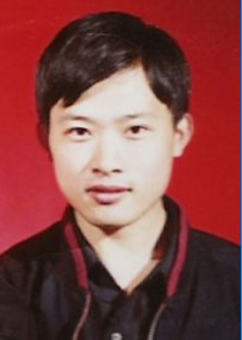 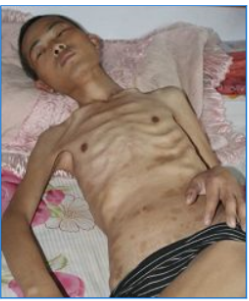 二零零九年二月三日，徐大为八年冤狱期满。家人到沈阳东陵监狱去接徐大为回家，二零零九年二月十六日，徐大为含冤离世，回到家中仅仅十三天。445、迟立华（徐大为妻）迟立华，英格门法轮功学员，拘留一次。1）二零零一年二月四日，沈阳安保大队徐永勤及恶警人员，绑架了徐大伟、迟丽华（实为迟立华）、张亚萍、王亚萍、陈丽丽、陈捍东六人，非法抢夺有速印机等个人物品价值4万余元及大量真相资料5万多份。迟立华被关押期间被恶警赵春伟等人搧耳光、用皮鞋打她的后背，并让她蹲了一宿。当时迟立华已怀孕，她被非法关押在沈阳市看守所二十多天，因怀孕才被“保外就医”。446、周玉玲周玉玲，女，四十九岁，英额门镇法轮功学员，迫害致死。1）一九九九年七月二十日，周玉玲到县政府和平请愿，被英额门镇政府的人硬抬了回去。2）二零零二年四月，周玉玲参加清原县长村屯法会，被赶来的警察绑架送清原县大沙沟拘留所关押，周玉玲绝食抗议迫害。周玉玲及其丈夫为摆脱“六一零”的骚扰，搬到清原红透山镇以卖筋饼维持生计。3）二零零二年八月三十日凌晨，周玉玲与侄女周晓娜在红透山铜矿贴法轮功真相标语，被红透山派出所所长梁大明等多名警察绑架，警察将两人分开，所长梁大明与手下警察用电棍电周玉玲，打嘴巴，逼写悔过书和保证书未能得逞，当天下午将周玉玲、周晓娜劫持到清原大沙沟拘留所，周玉玲九月一日绝食，第七日，大沙沟拘留所所长尹长江指使手下对周玉玲强行灌食，九月二十日，周玉玲被迫害致死。447、刘玉英刘玉英，女，英额门镇新民屯村张家堡，关押二次，判刑一次，罚金5000 元。1）一九九九年十月一日前的一天晚上，英格门镇长林克俊和派出所的共三个人，强行把刘玉英及同村的几个法轮功学员绑架到镇派出所，弄到一个屋中非法审问，非法关押了一天一夜，才放回家。2）二零一九年九月二十五日，刘玉英、马凤菊在清原易合小和小区发放真相资料，被清原县河南派出所（原名腰站派出所）警察绑架到清原县公安局国保大队。第二天被非法关押在抚顺市看守所。二零一九年十一月三十一日，马凤菊、刘玉英被清原县国保大队和清原河南（原名：腰站派出所）派出所构陷到抚顺市望花区检察院。二零二零年九月六日在抚顺市看守非法视频开庭，二位律师做了无罪辩护，马凤菊、刘玉英在法庭上都表示自己无罪。但是，抚顺市望花区法院一审判决：马凤菊两年半，罚金8000 元，刘玉英二年，罚金5000 元。448、来春莲来春莲，女，英额门镇长春屯村法轮功学员，劳教二次。1）一九九九年七月二十日，清原县政法委、公安局以来春莲去北京为法轮功上访为由，半路将其劫持到清原县公安局大楼，非法拘禁七小时。2）一九九九年十二月二十六日，来春莲进京为法轮功鸣冤，被绑架劫持回清原，关押在大沙沟拘留所非法拘留了五十四天，后被送到抚顺市吴里堡非法劳教所非法劳教十八个月。3）二零零五年三月十八日，清原县“六一零”在全县进行大搜捕，一大法资料点被洗劫一空，损失电脑、打印机、刻录机、大法书籍、纸张、资金共计一百五十多万元，几十名大法弟子被非法抓捕，导致各个家庭惊恐不安。来春莲流离失所七十六天后回家仅两小时，就被人构陷。二零零五年六月三日，来春莲被英额门派出所所长左登昆、清原县公安局政委王胜利以及警察李欣从家中绑架。在拘留所被非法关押二十二天后，来春莲被送到马三家教养院非法劳教二年。449、赵桂琴赵桂琴, 女，英额门镇转湘湖村法轮功学员，劳教一次。1）二零零二年四月十日，在清原县长春屯同修家,被英格门派出所警察绑架,在大沙沟拘留所非法拘留。五月一日被送往抚顺吴家堡教养院迫害，进去的头一天，就遭到毒打，警察叫犯人用地板块猛抽打，屁股被打的酱紫色,肿起老高，他们还不住手逼转化。 450、李忠国李忠国，男，英额门镇法轮功学员，劳教一次。1）二零零一年十二月，李忠国進京证实法，被北京警察绑架，送至清原县拘留所。后李忠国被非法劳教三年，并被迫害致精神失常。二零零二年七月精神失常的李忠国被释放回家，后搬家不知去向。451、鞠盈禄鞠盈禄，英额门镇椽子沟村，劳教一次，勒索2000元及很多粮食。1）二零零二年一月十三日去北京证实法，被北京公安绑架，后被清原县公安局阮丽、椽子沟村长纪忠祥和英额门镇派出所一名警察将他从北京绑架到清原县看守所，非法关押半个月后，送到了抚顺市教养院非法劳教二年。鞠盈禄被非法关押后，清原县英额门镇政府副书记李忠金、新堡村村长纪忠祥、村书记张乐友，到他家强行将他家的9600多斤玉米、3500多斤黄豆、1000多斤水稻和7600元新买的摩托车，全部抢走，连他家人吃的口粮都没给留下；英额门镇政府扣押所有财物，都没有出具任何手续，经济上遭受了沉重的迫害；他的妻子带着一双儿女，因家庭生活困难，无力供养上学，连小学都没读完就全部辍学了……鞠盈禄被解除劳教后，到英额门镇政府去要被非法扣押的摩托车，镇政府的主管人员逼迫他交了2000元钱后，才允许将摩托车推回家。452、石姓，女，英格门法轮功学员，教养一次。二零零一年，去北京证实法被抓，劫回清原县大沙沟拘留所，后送沈阳马三家教养院非法劳教三年。453、苏冬梅苏冬梅，女，英额门镇小学教师，拘留一次，经济迫害近万元。1）一九九九年九月，苏东梅因坚持信仰法轮功，拒绝写三书，被所在乡镇副镇长张俊杰和教育办主任温久凤非法拘禁在镇政府办公室不让回家，不让上课，年幼的孩子无法照顾，晚上就睡在椅子上，还派单位同事看着。每天拿130元钱供他们吃喝并给其补助费。关了20多天后，见没达到目的，又送到县大沙沟拘留所非法关押58天。在拘留所出来时，被迫交1500元保证金。和数百元的伙食费2）二零零零年一月，在上级授意下，县教委纪检书记石宝砚又把她送到县聋哑学校学生宿舍非法关押，大白天，尿桶放在屋里，门被反锁着不让出去。3）二零零五年五月，在当时姓黄的县长的授意下，苏东梅被停课，不准接触学生，工资卡被迫交给学校会计手里，每月只给300元钱的生活费。454、周晓娜 周晓娜，女，清原县英额门村人，拘留一次。1）二零零二年八月三十日与姑姑周玉玲，在清原县红透山铜矿贴法轮功真相标语，被红透山派出所所长梁大明及其多名恶警绑架，周晓娜在清原县大沙沟拘留所绝食二十八天后回家，她的姑姑周玉玲后被迫害致死。455、张广英张广英，清原县英格门法轮功学员，拘留一次，被勒索二万元。1）二零一二年九月二十五日，抚顺市公安局、抚顺国保支队、东洲公安分局、清原县公安局、清原镇派出所等警察执行所谓的“省F08专案 行动”，出动四、五十名身着便衣的警察，在抚顺市公安局副局长杨文君、国保支队长彭越的带领下，闯入清原县居民家中绑架好人、抢劫财物。张广英遭绑架，在抚顺看守所非法关押三十多天后放回家，家人被勒索二万元。2）二零二三年二月十日下午，辽宁省清原县英额门镇法轮功学员张广英，在张贴真相粘贴时被不明真相的村民录像举报，被英额门镇派出所绑架，处以治安拘留十天，关押在抚顺市拘留所。456、潘毅峰潘毅峰 ，男，英额门镇中心小学教师，抚顺市罗台山庄洗脑班一次，勒索5500元。1）九九年十一月镇政府办班林克俊镇长要去1000元作保证金才让回家。在被办班当中学校找人给代课扣他工资800元。2）二零零二年六月被强行送到清原二高中洗脑班洗脑二十多天，洗脑费用2500元。3）二零零三年，由清原县教育办主任校长把潘毅峰送到抚顺罗台山庄洗脑班迫害。十、斗虎屯清原县斗虎屯法轮功学员被迫害的有6人：劳教1人，拘留2人，抚顺市罗台山庄洗脑班2人，绑架1人，经济迫害：5000元。457、韩桂兰韩桂兰，女，斗虎屯村法轮功学员，拘留一次。1) 因发放真相资料被抓，被关在清原县大沙沟拘留所达5、6个月。458、崔德发崔德发，男，斗虎屯水泥厂工人，法轮功学员，拘留一次，罚款5000元。1）一九九九年七月二十日。崔德发进京为法轮功鸣冤，在天津被警察拦下，那警察面部表情恶狠狠的说，上边有令，杀人、放火都行。学法轮功就不行，崔德发给百姓讲真相，放录像，被清原公安抓去，被强制罚款5000元。又被非法拘留在大沙沟十五天。459、陈淑梅陈淑梅，清原县斗虎屯的大法弟子。 抚顺罗台山庄洗脑班一次。 1）二零零四年十月十四日，被清原县恶警从家中绑架，直接劫持往抚顺市罗台山庄洗脑班。460、任振荣任振荣，清原县斗虎屯的大法弟子，抚顺市罗台山庄洗脑班。1）二零零四年十月十四日被清原县恶警从家中绑架，直接劫持往抚顺市罗台山庄洗脑班。461、崔桂莲崔桂莲，女，斗虎屯法轮功学员，劳教一次。1）一九九九年十月，崔桂莲进京为法轮功鸣冤，被绑架、拘留、毒打。在马三家被非法劳教二年。劳教期间，崔桂莲被做奴工以及注射不明药物，身心受到极大的伤害。462、刘殿阁刘殿阁，男，清原县斗虎屯法轮功学员.1）二零零五年三月十九日晚，法轮功学员刘殿阁在家中被抚顺市610绑架。当时抚顺610共来八、九辆警车，刘殿阁家人不让警察带走刘殿阁，全家都被打了，抢走一本《转法轮》、斧子、擀面杖等，刘殿阁当场就被打得很重。十一、枸乃甸乡据不完全统计清原县枸乃甸乡法轮功学员被绑架的15人非法判刑1人，非法劳教4人，非法拘留11人，经济迫害：33100元463、王乐君王乐君 ,男，构乃甸乡法轮功学员，判刑一次。1）二零一五年十一月二十四日，王乐君在辽宁省辽阳灯塔道路建筑工程处上班时，被灯塔市国保大队长伙同古城子派出所一行三、四个人以办暂住户口为借口骗到古城子派出所后，被绑架到灯塔市国保大队，被逼迫、抄家，关押在灯塔铧子吴家看守所。后被灯塔法院非法判有期徒刑四年。464、王淑荣王淑荣，女，枸乃甸法轮功学员，拘留一次，劳教一次，勒索4000元。1）二零零零年末去北京证实法，回家后被枸乃店乡派出所绑架到清原县大沙沟拘留所迫害。后被送抚顺吴家堡非法劳教半年，被枸乃甸乡勒索4000元。465、刘桂珍刘桂珍，女，枸乃甸法轮功学员，劳教一次，勒索5000元。1）二零零零年末去北京证实法，回家后被枸乃甸乡派出所绑架到清原县大沙沟拘留所迫害.后送抚顺吴家堡教养院，半年回家，被枸乃甸乡勒索五千多元钱。466、王乐友、王淑珍夫妇清原县构乃甸乡法轮功学员，勒索3000元，粮食、牲畜被洗劫一空。1）一九九九年十月的一天，王乐友在地里干农活，被清原县公安局和枸乃甸乡派出所所长等几人，绑架到清原县大沙沟看守所，在清原县大沙沟看守所，被扒光衣服冷冻半个小时。还强迫看污蔑大法的电视节目，不认真看就用电棍电击的鼻子，并且几次体罚“开飞机”，非法拘留135天。2）二零零零年三月二十一日，在清原县大沙沟看守所，勒索3000元保证金才给放回家。3）二零零零年十月，王乐友和妻子王淑珍进京上访，在北京复兴门被警察绑架，劫持到抚顺市驻京办事处非法关押3天后，被接回清原县大沙沟看守所，又关押7天后，王乐友被判三年劳教，妻子王淑珍被判两年劳教，都送到抚顺市吴家堡教养院，关押6个月后放回家。二零零零年十一月，王乐友和妻子王淑珍都在劳教期间，家中剩下两个十三岁左右的孩子，枸乃甸乡政府副书记、乡长和派出所所长及村干部将他们家里的牛（一头）、玉米（两舱）、大豆（22麻袋）、鸡（37只）、牛车、彩电全部变卖成人民币抢走了。467、冯立英冯立英，女，枸乃甸法轮功学员，拘留一次，勒索四千多元钱。1）一次，冯立英因在家中被搜出真相资料而遭到非法警察绑架，身有残疾七十多岁的冯立英被强行硬拖上警车，送清原县大沙沟拘留所迫害七个月，被枸乃甸乡勒索大概四千多元钱。468、朱爱芹朱爱芹，女，枸乃甸法轮功学员，拘留一次，勒索4000元。1）二零零零年末去北京证实法，回家后被枸乃甸乡派出所绑架到清原县大沙沟拘留所迫害，被枸乃甸乡勒索大概四千多元钱。469、张桂芹张桂芹，枸乃甸法轮功学员，拘留一次，勒索2100元。1）二零零一年九月份的一天下午，因为张桂芹在家墙上写了“法轮大法好”，清原县枸乃甸乡派出所姓雷的所长一共三人非法闯入家中，把其绑架到了清原县公安局，后又强行送到清原县大沙沟看守所，非法拘留15天，勒索100元饭费，县公安局和乡派出所的人强行勒索张桂芹家人2000元钱，不然就不放人。470、董妍英董妍英，女，枸乃甸法轮功学员，拘留一次，勒索5000元。1）二零零零年末去北京证实法，回家后被枸乃甸乡派出所绑架到清原县大沙沟拘留所迫害，被枸乃甸乡勒索大概五千多元钱。471、侯方军侯方军，男，枸乃甸乡法轮功学员，拘留一次，勒索1500元。1）一九九九年十月十七日，侯方军和法轮功学员一同去北京上访为大法鸣冤。有的法轮功学员在开原火车站被警察绑架。侯方军和另一位法轮功学员坐车到秦皇岛下车，打算做客车去北京，到出票口，警察把守挨个盘查身份证，他们没带身份证怕查出来就回家了。第二天村干部把侯方军找到乡里问讯，去北京了没有，到北京干什么？侯方军理直气壮的告诉他们，法轮功是好的，上访是为我师父讨清白！当天晚上回家了。隔天却被乡派出所所长雷秀才绑架到清原县大沙沟看守所，非法拘留15天，向家人强行索要1500元，叫嚣：不给钱就不放人！侯方军的二哥没有办法，现卖了黄豆，交了钱，才放他出家。2）回来后不久，清原县610办公室的人和乡政府强行召集当时乡里所有修炼者，到乡里办了半天洗脑班。逼迫签不炼功、不学法、不上访的保证书，侯方军坚决抵制没有签。472、李春香李春香，女，构乃甸乡二道沟村，拘留一次，勒索1500元。1）一九九九年十一月二十七日，李春香和平理性上访，在开原火车站被便衣绑架送到清原公安局。有两个警察问，谁指使你去北京的，她说自愿的，他们不信，就对其拳打脚踢，在她后背上使劲打了好多下，打的后背都是青了，把她送到清原县大沙沟看守所，非法拘留十五天，罚款1500元，由家人接回。回来后还经常遭到监视和骚扰，家人和孩子精神上受到巨大伤害。473、候方财候方财，男，构乃甸乡二道沟村，拘留一次，勒索1500元。1）一九九九年十一月二十七日，侯方财和几个同修上北京上访。在开原火车站被开原警察、清原警察绑架，送回清原公安局。他妻子在清原公安局被拳打脚踢，非法拘留15天，罚1500元钱。为首的构乃甸乡王海晨还有一个女的和村书记村里的华志国、丁维生天天监视他们。474、候方爱候方爱，女，构乃甸乡二道沟村，勒索1500元，拘留一次。1）侯方爱学法轮大法用户身心受益，法轮大法遭到迫害，她说句公道话，与丈夫和其他大法弟子到清原县政府上访，被构乃甸乡政府的人王忠山和构乃甸二道沟村书记华志国劫回，回家之后，给办洗脑班，强迫签不上访不让炼法轮功了的保证、强迫交书，还把她丈夫绑架到构乃甸乡派出所，非法拘禁一宿，清原县公安局非法罚侯方爱儿子1500元钱，从那时起天天被监视、经常被骚扰。475、王相林、徐秀芳夫妇构乃甸乡北大林村法轮功学员。 1）一九九九年七月二十日邪恶开始镇压法轮功后，王相林因去北京上访讲真相被非法劳教数月，精神上受到了严重打击，家中财物也被洗劫一空。2）二零零零年，徐秀芳与儿媳王素珍到清原县源中园广场炼功，被清原县警察非法拘留，在大沙沟拘留所迫害两个月。3）王相林于二零零五年三月十三日含冤离世，徐秀芳也离世。十二、南山城镇南山城镇法轮功学员被迫害的有5人： 非法判刑1人，非法劳教2人，非法拘留2人，被送抚顺罗台山庄洗脑班的，经济迫害：14500元。476、陈桂凤陈桂凤，女，南山城法轮功学员 ，判刑一次。1）二零零五年三月十五日早晨四点多钟，陈桂凤他们在抚顺租住的房门突然被踢开，闯进七八个便衣警察（抚顺市公安一处警察），绑架了陈桂凤、卢广林、盖秀琴、吕炎、林桂兰他们五人，抢走屋里的东西以及两万多现金。林桂兰被非法关在抚顺看守所十一个月。二零零五年八月二十九日，抚顺市顺城区法院非法开庭，诬判陈桂凤十一年。二零零六年三月三日，陈桂凤被送往辽宁省女子监狱非法关押，直至二零一六年三月冤狱期满回到家中。期间陈桂凤，遭受用别针、牙签扎；支棍镣铐、熬鹰、关小号、暴打、上大挂、电击、冷冻、野蛮灌食等等酷刑迫害。477、赵宝祥赵宝祥，男，南山城镇太平甸村法轮功学员，劳教二次。1）二零零零年十二月二十日，赵宝祥到北京去证实法，被绑架到天安门派出所，后送北京监狱迫害，一周后，赵宝祥被清原县公安局、镇派出所以及村治保主任等人劫持回当地，送清原县大沙沟拘留所迫害了二十三天，后又被送抚顺吴家堡教养院非法关押一年零三个月。2）二零零四年，赵宝祥去南山城镇二枉沟村发真相资料，遭不明真相的人构陷，被当地派出所绑架到清原大沙沟看守所迫害七天，后又送抚顺吴家堡教养院非法劳教二年零六个月。478、蒋玉清蒋玉清，女，南山城镇太平甸村法轮功学员，劳教一次。1）有一天，蒋玉清在家里炼功，被人构陷（举报一次奖励500元钱），遭绑架，在清原县看守所被非法关押了二十天，又被送到抚顺吴家堡教养院及章党等处迫害一年多。479、李振有李振有，男，南山城镇太平甸村法轮功学员 ，拘留一次，被勒索7000元。1）一九九九年“七二零”以后，李振有去北京为法轮功鸣冤，被北京警察绑架，后被清原县公安人员劫持回清原看守所非法拘留二十三天，被勒索五千元，其家人被警察勒索两千元。李振有被释放回家后，三天两头被骚扰，妻子儿女精神受到很大伤害。480、赵宝庆赵宝庆，男，南山城镇太平甸村，拘留一次，洗脑班一次，勒索7500元。1）二零零零年十二月二十日，赵宝庆和弟弟、侄子还有同村的另一个大法弟子，在北京天安门，打开了一个3米多长的“法轮大法好”横幅。 被一群便衣警察打倒在地，条幅被他们野蛮的抢走了，把他们几个绑架到天安门派出所非法关押后，又把他们送到北京监狱迫害五六天。一星期后，被当时的抚顺市驻京办事处和清原县公安局，清原镇派出所，还有赵宝庆村的治保主任房保林，绑架回清原，被非法关押在清原县大沙沟看守所迫害32天，才放出来。回到家，被南山城镇政府强行勒索5000元钱。说:不交钱，就送教养院，你弟弟已经送去了。没办法，家里东借西凑的凑够了钱送了过去。2）二零零五年春，清原县公安局的人，气势汹汹的来到赵宝庆家中，进屋不由分说就抄家。翻出一本炼功音乐带，问还炼不炼？赵宝庆坚决地说:炼！公安局的人强行把他绑架到抚顺市罗台山庄，非法关押40天，出来时，硬让家人交了2500元钱，说是伙食费。十三、大苏河乡清原县大苏河乡法轮功学员被绑架的有3人，判刑1人，拘留2人。经济迫害：5000元481、朱秀英朱秀英，女，大苏河乡法轮功学员，判刑一次。1) 二零零零年，朱秀英向世人散发法轮功真相资料被大树河政府和派出所绑架，送沈阳大北监狱非法判刑两年。482、姜玉梅姜玉梅，女，大树河乡法轮功学员，拘留一次。勒索2000元1)在向世人散发法轮功真相资料被大树河政府和派出所绑架，被送清原县大沙沟拘留所非法拘留，勒索200千元钱。483、李翠芬李翠芬，女，大苏河乡法轮功学员，拘留二次，勒索3000元。1）二零零零年因去北京证实大法被绑架，回当地后乡政府的人都来攻击她，七嘴八舌，骂得不堪入耳，再现文革时期的批斗会，拘留十多天，非法罚款二千元由家人接回。2）二零零四年，家住夏家堡镇的女儿毛秀梅、女婿刘青春讲真相被绑架，女儿被劳教两年，女婿被判刑4年，家里只有不到十岁的外孙女没人照顾，李翠芬来到夏家堡给女儿看孩子，见孩子满头的虱子还没来得及处理，所长就带了三个人把她绑架到派出所，第二天又带人把李翠芬家翻了个遍，能拿的东西都拿去了，拘留七天后，非法罚款一千元放回。从那时起，村干部天天来看着，乡里派出所的人不定时的来干扰，有时半夜叫门，搞得人心惶惶，不得安宁，家人受到很大的伤害。大女儿在劳教期间绝食反迫害，快不行了，交了三千元钱，保外就医。女婿被迫害致死。外孙女刚考上清原高中，老师在班上说她父母炼法轮功都在坐牢。同学都孤立她，孩子整天忧伤，心情不好，吃不好睡不好，身体发育不良，瘦小的身体时常闹病。